С Т Е Н О Г Р А М АПленарного засідання шостої сесіїЧернігівської районної радисьомого скликання19 травня 2016 рокуПленарне засідання шостої сесії Чернігівської районної ради сьомого скликання відкрив і вів голова районної ради Ларченко Олександр Миколайович.ГОЛОВУЮЧИЙЩе раз усім доброго дня! Шановні присутні, депутати та запрошені. До складу районної ради обрано 46 депутатів, на сесію прибули 38 депутатів, пленарне засідання є правомочним. На сесію запрошені керівники районної державної адміністрації та її структурних підрозділів, керівники районних підприємств, установ та організацій, представники засобів масової інформації, та громадських організацій, сільські та селищні голови. Інформація щодо скликання сесії була висвітлена на сайті районної ради, в районній газеті «Наш край» тому всі бажаючі люди району мали можливість, мали інформацію про сьогоднішню сесію і мали можливість бути на ній присутніми. Чи є у депутатів заперечення щоб присутні на сесії були в залі? Немає, дякую. В роботі сесії беруть участь голова Чернігівської районної державної адміністрації Віктор Борисович Корж.Запрошували ще депутата обласної ради Каленюка Миколу Михайловича, але немає його.Шановні депутати, є пропозиція розпочати роботу нашої сесії, інші пропозиції будуть? Немає.Хто за таку пропозицію прошу голосувати. Розпочинаємо сесію. Добре. Я ще хотів би представити керівника Чернігівської місцевої прокуратури Розинка Сергія Олександровича, правильно я сказав? Дякую, бо буває букви-буквами, а звуки-звуками, буває не правильно. Дякую.Тому, дозвольте шосту сесію сьомого скликання оголосити відкритою.Звучить Державний Гімн України.ГОЛОВУЮЧИЙ Шановні депутати! Я почну з приємного, хоча, я сподіваюся, що і вся сесія буде приємною. 13 травня відбулася 6 обласна літня спартакіада депутатська, депутатів обласної, районної, міських, сільських та селищних рад. В ній приймали участь від всієї області 24 команди у тому числі і команда від Чернігівського району. Змагання проходили з наступних видів спорту: мініфутбол, волейбол, настільний теніс, шашки і шахи. Хочу дуже і дуже подякувати нашим спортсменам, тому що результат серйозний і старожили, хоча я і сам вже старожил, сказали, що такого успіху у нас не було. Те, що ми у футболі зайняли І-ше місце це як то, начебто і не дивно, тому футболістів я окремо хочу привітати, і в загальному заліку команда Чернігівського району зайняла ІІ-ге місце в області. (лунають оплески)Крім того, у змаганнях з настільного тенісу І-ше особисте місце здобула Олена Хоменко – Ладинський сільський голова. (лунають оплески)Дякую. Тому, я хочу просто від щирого серця подякувати тим людям хто виступав, тим людям хто підтримував і це ще не все.Відповідно до спільного розпорядження голови ради та голови районної державної адміністрації збірна команда Чернігівського району буде нагороджена зараз почесними грамотами. Для оголошення розпорядження запрошується начальник організаційного відділу виконавчого апарату Чернігівської районної ради Струк Світлана Миколаївна. Будь ласка, Світлана Миколаївна.Начальник організаційного відділу виконавчого апарату Чернігівської районної ради Струк С.М.Спільне розпорядження голови Чернігівської районної ради та Чернігівської районної державної адміністрації від 17 травня 2016 року №11.Відповідно до Положення «Про почесну грамоту та подяку районної державної адміністрації і районної ради» нагородити почесною грамотою районної державної адміністрації та районної ради Збірну команду Чернігівського району, учасників 6 обласної літньої спартакіади депутатів обласної, районних, міських, сільських та селищних рад за зайняте ІІ-ге місце в комплексному заліку шостої обласної літньої спартакіади депутатів обласної, районних, міських, сільських та селищних рад: Браженка Сергія Владиславовича – депутата Пльохівської сільської ради, Ващенка Бориса Миколайовича – депутата Чернігівської районної ради, Гуртового Павла Михайловича – депутата Чернігівської районної ради, Друзь Ігоря Миколайовича – депутата Шибиринівської сільської ради, Кислуху Олега Петровича – депутата Боромиківської сільської ради, Колібабу Яну Василівну – депутата Чернігівської районної ради, Команду Петра Євгенійовича – депутата Боромиківської сільської ради, Кубрака Михайла Михайловича – депутата Чернігівської районної ради, Лазареву Наталію Валентинівну – депутата Чернігівської районної ради, Овдієнка Вадима Олександровича – депутата Олишівської селищної ради, Огієнко Валентину Володимирівну – депутата Чернігівської районної ради, Сича Олександра Дюловича – депутата Чернігівської районної ради, Солошенка Сергія Григоровича – депутата Чернігівської районної ради, Федорця Івана Володимировича – депутата Чернігівської районної ради, Хомка Ігоря Миколайовича – депутата Терехівської сільської ради, Хоменко Олену Володимирівну – Ладинського сільського голову, Яроша Володимира Михайловича – депутата Чернігівської районної ради.(із зали)Струк Світлана Миколаївна…(лунають оплески)…(Іде поздоровлення голови Чернігівської районної ради Ларченка О.М. та голови Чернігівської районної державної адміністрації Коржа В.Б. із зали)……(Іде вручення грамот від Департаменту спорту Чернігівської обласної державної адміністрації)…ГОЛОВУЮЧИЙ Шановні присутні, шановні депутати! Сьогодні Всесвітній день Вишиванки, при запрошенні на сесію пропонувалося підтримати це свято своїм зовнішнім виглядом, у кого вистачило грошей, той купив, ми бачимо їх сьогодні, вони в вишиванках. У кого не вистачило – наступного разу, ще зароблять.Нагадую, дата проведення цього свята щороку - третій четвер травня, давайте покажемо свою ідентичність. Шановні депутати, прошу уваги, переходимо до власне сесії районної ради.Для ведення стенограми пленарного засідання ради, обліку заяв, запитів і пропозицій депутатів, фіксування підсумків відкритого поіменного голосування нам необхідно обрати секретаріат із числа депутатів. Вношу пропозицію обрати секретаріат в складі 2-х депутатів. Чи є заперечення по кількісному складу? Немає.Я хотів би відразу пояснити, я буду пропонувати, як і на попередніх сесіях кандидатури, щоб не гратися нам у ті ігри давні, хтось там встає, з бумажки читає. Який у мене підхід до цього - щоб кожний із депутатів побув і в секретаріаті, і в лічильній групі. І це буде нормальний, справедливий і правильний підхід, як на мою думку. Тому, я вношу пропозицію обрати секретаріат у складі:Мацерука Леоніда Тимофійовича – політична партія «Опозиційний блок»;Трейтяка Сергія Сергійовича – Українське об’єднання патріотів -УКРОП. Будь ласка, хто за те, щоб ці кандидатури зайняли своє місце у секретаріаті? Дякую. ПРОТИ?, УТРИМАВСЯ? Немає.Будь ласка, займіть свої місця.Для підрахунку голосів при голосуванні нам необхідно утворити лічильну групу з числа депутатів. Нагадую, що сьогодні діє норма про поіменне голосування тому в лічильній групі буде серйозна робота, список для зачитування депутатів у мене теж є.Так як ми внесли зміни до регламенту, то певні голосування я буду доручати зачитувати список комусь із лічильної групи або із секретаріату.Чи є у депутатів зауваження по кількісному складу 2-х чоловік? Немає.Що? Хватить двох, пробували трьох – третій…Важко йому вкласти працю свою в дану роботу.Пропоную: Гетту Ольгу Іванівну, політична партія «Наш край» і Репеха Володимира Михайловича, політична партія «Всеукраїнське об’єднання «Батьківщина».Хто за те, щоб дані депутати було обрані до складу лічильної групи? Прошу голосувати. ЗА? ПРОТИ? УТРИМАВСЯ? Немає. Прошу зайняти місце членів лічильної групи.Шановні депутати!Нам необхідно затвердити, порядком денним, нашого сьогоднішнього сесійного засідання.Відповідно до розпорядження про скликання сесії від 5 травня 2016 року №33 на пленарному засіданні пропонувалося розглянути 28 питань. Проекти рішень були направлені всім на електронні адреси депутатів районної ради (звіти, програми), тобто всі необхідні документи для того, щоб мати повне уявлення питань, які будуть розглядатися. Всі ці питання були розглянуті на комісіях постійних районної ради, комісіям пропонувалося, як профільні питання так і всі питання, тобто комісії на свій розсуд розглядали крім своїх профільних питань ті питання, які вони хотіли, тобто була абсолютна відкритість і прозорість в цьому питанні. Крім того, всі питання були пройдені на Президії районної ради, обговорені, і розміщені на сайті районної ради.Їх було 28, у вас на руках є повний їх перелік, можу їх зачитати, якщо буде така потреба. Які будуть пропозиції? Не треба, ми їх всі все одно зачитаємо, коли будемо розглядати. Дякую за полегшення моєї роботи.Шановні депутати, після прийняття розпорядження про скликання 6 сесії районної ради надійшли додаткові пропозиції від голови ради про включення до порядку денного ще декількох питань. Я їх зараз зачитаю.Перше: «Про затвердження технічної документації по визначенню нормативної грошової оцінки земельної ділянки сільськогосподарського призначення (рілля) загальною площею 133,3532 га, яка надається в оренду, строком на 25 років, за рахунок земель державної власності гр. Кужелю Миколі Михайловичу для ведення фермерського господарства на території Пакульської сільського ради Чернігівського району Чернігівської області».Друге: «Про затвердження технічної документації по визначенню нормативної грошової оцінки земельної ділянки сільськогосподарського призначення (рілля) загальною площею 56,1934 га, яка надається в оренд, строком на 25 років, за рахунок земель державної власності гр. Кужелю Миколі Михайловичу для ведення фермерського господарства на території Ковпитської сільського ради Чернігівського району Чернігівської області».Третє питання: «Про внесення змін до Програми відшкодування депутатам районної ради витрат на проїзд для участі в пленарних засіданнях районної ради, засіданнях президії, постійних комісій та тимчасових контрольних комісій районної ради на 2016-2020 роки».Крім того, від заступника голови районної ради Володимира Андрійовича вноситься питання до порядку денного, про включення до порядку денного наступного питання:«Про звернення депутатів Чернігівської районної ради до Президента України, Прем’єр-міністра України, Голови Верховної Ради України щодо функціонування та подальшого впровадження української мови як державної».Крім того, проект рішення ради «Про затвердження районної програми «Ветеран» на 2016-2020 роки» головою районної державної адміністрації не вноситься на сьогоднішню сесію.Тому, дане питання пропонується зняти з розгляду пленарного засідання сесії.Прошу депутатів підтримати наші пропозиції. Хто за дану пропозицію прошу голосувати. Стоп., зараз будемо іди. Володимир Андрійович, будь ласка.Депутат Поліщук В.А.Ще одне, шановні депутати, я потім поясню чому так терміново, надійшов лист від директора КП «Райагробуд» Дзядзька Геннадія Михайловича з текстом: «Прошу дозволити участь комунального підприємства «Чернігіврайагробуд» в створенні товариства з обмеженою відповідальністю «Агроінвестсіверщини», яке створюється з метою одержання прибутку від господарської діяльності, сформуванні ринку товарів, робіт і послуг, сприянню більш повному задоволенню потреб населення, розвитку взаємовигідної міжнародної кооперації по створенню виробництва для виготовлення конкурентно-спроможної продукції. Статутний капітал становитиме 5 тис. грн., внеском у статутному капіталі у розмірі 2 тис. грн., що становить 40% від статутного капіталу товариства. Частка районного комунального підприємства «Чернігіврайагробуд» становить 40% статутного капіталу, що у грошовому еквіваленті становитиме 2 тис. грн. Участь Чернігівського районного комунального підприємства Райагробуд у створенні товариства з обмеженою відповідальністю «Агроінвестсіверщина» дозволить Чернігівському районному комунальному підприємству Райагробуд більш ефективно реалізовувати свої статутні завдання господарської діяльності за рахунок отримання щорічних дивідендів, які будуть спрямовані на розвиток підприємства, а, головне, участь у комерційному товаристві дасть змогу підвищити показники розвитку промисловості Чернігівського району та дозволить привести в наш регіон пропозицію в загальнонаціональному проекту аграрних та промислових районів.ГОЛОВУЮЧИЙ Дякую. Зараз ми пройдемо по кожному питанню: і про зняття проголосуємо, і проголосуємо про включення додаткових питань, по кожному, якщо треба буде обговорити, задати питання, будь ласка, шановні депутати, немає ніяких заперечень. Ставлю на голосування пропозицію зняти розгляд питання: «Про затвердження районної програми «Ветеран» на 2016-2020 роки», як я вже казав, в зв’язку з тим, що адміністрація його на цю сесію не подає. Хто за таку пропозицію прошу голосувати. Голосувати,  нагадую, будемо відкрито і поіменно, я буду читати список. Шановна лічильна група, будь ласка, підготуйтеся, щоб нам синхронізувати темп. Готові? Готові.Іде поіменне голосуванняГОЛОВУЮЧИЙ Питання знято. Микола Васильович, зараз результати я спитаю, ви, будь ласка, перелистайте швиденько Регламент, дійсно, чи треба нам процедурні питання відкритим поіменним голосуванням приймати.Депутат Кудрик М.В. (із зали)Олександр Миколайович, у вас є згідно розпорядження 28 питань з якими ви до депутатів повинні звернутися, якщо вони підтримують, проголосувати в цілому чи кожен окремо, вони голосують. А питання які вносяться додатково голосують депутати…ГОЛОВУЮЧИЙ Ні, я не те питання задавав. Я задавав питання, процедурне питання. Зараз ми ставимо додаткове питання, знімаємо – як ми будемо голосувати? Депутат Кудрик М.В. (із зали, погано чутно).. не зрозуміло, чи так, чи так…ГОЛОВУЮЧИЙ Так, потому ми перестрахуємося і будемо робити поіменне голосування. Можливо у тій легкій формі яку ми придумали на наступній сесії. Так, лічильна група, будь ласка.Депутат Гетта О.І. (член лічильної групи, із зали)У голосуванні взяли участь – 37, 1 – не голосував, всі – ЗА, 37.ГОЛОВУЮЧИЙ Дякую, лічильна група, рішення прийнято, знімається це питання.До районної ради 17 травня поточного року надійшло звернення Ягіднянської школи, вона присутня зараз у нас, І-ІІ ступенів щодо відтермінування до 1 серпня 2016 року розгляду питання «Про внесення змін до назви Ягіднянської загальноосвітньої школи І-ІІ ступенів Чернігівської районної ради Чернігівської області».Президія також рекомендує раді відтермінувати розгляд даного питання.Що мається на увазі. В школі на даний час є та кількість дітей яка з 1 вересня не дозволяє школі функціонувати. Знаємо, що є рішення уряду про закриття шкіл в яких менше 25 дітей. Але звернулися батьки, звернулися активісти даної сільської ради з таким проханням, щоб відтермінувати чому, тому, що вони вважають, що діти на 1 вересня в необхідній кількості в даній школі будуть. Потому відтермінуємо, побачимо, у нас наступна сесія через 2 місяці, тобто все це ще дозволяє. Отже, ставлю на голосування пропозицію щодо зняття з розгляду пленарного засідання сесії такого питання: «Про внесення змін до назви Ягіднянської загальноосвітньої школи І-ІІ ступенів Чернігівської районної ради Чернігівської області». Хто за дану пропозицію будемо зараз голосувати.Іде поіменне голосуванняГОЛОВУЮЧИЙ Лічильна комісія, будь ласка, оголосіть результат.Депутат Гетта О.І. (член лічильної групи, із зали)Так само, тільки виходить 2 чоловіка не взяли участь у голосуванні, 36- ЗА.ГОЛОВУЮЧИЙ Дякую, Ольго Іванівно, рішення прийнято. питання знято із розгляду сесії.Наступне питання, воно подібне до першого, я зачитаю суть його. До районної ради 16 травня цього року надійшло звернення 18 батьків Шестовицької загальноосвітньої школи І-ІІІ ступенів щодо відтермінування до 1 серпня 16 року розгляду питання «Про внесення змін до назви Шестовицької загальноосвітньої школи І-ІІ ступенів Чернігівської районноїради Чернігівської області».Президія також розглядала це питання на своєму засіданні і рекомендує районній раді відтермінувати розгляд цього питання.Мова іде про те, що у них зараз 21 дитина, вже є 3 заяви – це 24, і вони кажуть що ще 1 чи 2 людей будуть переводити своїх дітей в Шестовицьку школу. Потому просять відтермінувати. Ставлю на голосування про зняття даного питання з розгляду сесії. Давайте зараз ми в легкій формі проголосуємо поіменно.Чи будуть хто з депутатів хто не підтримає зняття цього питання із розгляду сесії. Немає. Чи будуть хто УТРИМАВСЯ, назвіть своє, будь ласка, прізвище. Немає. Хто за те, щоб зняти дане питання з розгляду сесії сьогоднішньої?ГОЛОВУЮЧИЙ Лічильна комісія, будь ласка, подивіться.Депутат Гетта О.І. (член лічильної групи, із зали)36.ГОЛОВУЮЧИЙ 36 – ЗА.Депутат Гетта О.І. (член лічильної групи, із зали)36 –ЗА, 2 не голосують бо відсутні в залі, вийшли.ГОЛОВУЮЧИЙ Зареєструвалися і вийшли. Будемо сподіватися…але сесія не перестає бути від цього правомочною, правильно? Добре.Наступне питання. Таким чином до порядку денного 6 сесії…Ні не так.3 питання знято, ще є в нас 4 питання які додатково, п’ять і те що Володимир Андрійович.Зараз ми будемо дивитися як ми включимо додаткові питання.Ставлю на голосування про включення до порядку денного наступних питань.Перше: Про затвердження технічної документації…Да?Депутат Кудрик М.В. (із зали, погано чутно)Наголошую ще раз. В на є 28 питань, 3 ми зняли а тепер проголосуйте щоб затвердити цих 25, а потом додаткові окремо, розумієте? Якщо депутати…ГОЛОВУЮЧИЙ Я зрозумів, добре. Шановні колеги, давайте ми основний список питань, крім знятих затвердимо, а потім перейдемо до додаткових питань які вносяться на розгляд сесії. Дякую за підказку. Ставиться така пропозиція на голосування. Чи будуть депутати які ПРОТИ хай назвуть свої прізвища, будь ласка. Чи буде хто УТРИМАЄТЬСЯ? Хто за таку пропозицію прошу голосувати.Лічильна група, будь ласка.Депутат Гетта О.І. (член лічильної групи, із зали, не чутно)ГОЛОВУЮЧИЙ Всі проголосували 36 – ЗА, основний список питань у нас є. Переходимо до додаткових.Перше питання звучить так: Про затвердження технічної документації по визначенню нормативної грошової оцінки земельної ділянки сільськогосподарського призначення (рілля) загальною площею 133,3532 га, яка надається в оренду, строком на 25 років, за рахунок земель державної власності гр. Кужелю Миколі Михайловичу для ведення фермерського господарства на території Пакульської сільського ради Чернігівського району.Я нагадую, шановні депутати, в разі розгляду питання де може бути конфлікт інтересів про не голосування, кожен має встати і заявити про конфлікт інтересів. Будь ласка.(із зали)Є конфлікт інтересів.ГОЛОВУЮЧИЙ Тобто ви не будете голосувати, дякую.Шановні колеги, ставиться на голосування включення даного питання на розгляд сесії, тут вже ідемо поіменно. Пішли поіменно.Іде поіменне голосуванняГОЛОВУЮЧИЙ Лічильна група, будь ласка, які у нас результати голосування.Депутат Гетта О.І. (член лічильної групи, із зали, не чутно)35 – ЗА.ГОЛОВУЮЧИЙ 35 – ЗА, 1 – не голосував, дякую, в протокол це буде занесено.Ставлю на голосування друге додаткове питання, звучить таким чином…Шановні колеги, давайте будемо уважно відноситися до всіх питань і щоб сесія наша проходила у порядку.Друге: Про затвердження технічної документації по визначенню нормативної грошової оцінки земельної ділянки сільськогосподарського призначення (рілля) загальною площею 56,1934 га, яка надається в оренду, строком на 25 років, за рахунок земель державної власності гр. Кужелю Миколі Михайловичу для ведення фермерського господарства на території Ковпитської сільського ради Чернігівського району Чернігівської області.(із зали)Є конфлікт інтересів, голосувати не буду.ГОЛОВУЮЧИЙ Дякую. Микола Михайлович.Проводимо голосування поіменне відкрите.Іде поіменне голосуванняГОЛОВУЮЧИЙ Лічильна група, будь ласка.Депутат Гетта О.І. (член лічильної групи, із зали)ЗА - 35.ГОЛОВУЮЧИЙ 35 – ЗА, 1 – не голосував, рішення прийнято.Наступне питання додаткове, звучить таким чином: Про внесення змін до Програми відшкодування депутатам районної ради витрат на проїзд для участі в пленарних засіданнях районної ради, засіданнях президії, постійних комісій та тимчасових контрольних комісій районної ради на 2016-2020 роки.Ставлю на голосування. Лічильна група, увага.Іде поіменне голосуванняГОЛОВУЮЧИЙ Будь ласка, лічильна група. Нагадую для прийняття рішення нам треба 24 голоси.Депутат Гетта О.І. (член лічильної групи, із зали, не чутно)32 – ЗА, 4 – УТРИМАЛИСЬ, 2 – не голосували.ГОЛОВУЮЧИЙ 2 – не голосували, дякую, рішення прийнято, дане питання включене на розгляд порядку денного сесії.І 5-те питання яке вніс Володимир Андрійович звучить таким чином: Про дозвіл Чернігівському районному комунальному підприємству «Райагробуд» щодо участі у створенні товариства з обмеженою відповідальністю «Агроінвестсіверщина» з часткою у статутному капіталі 40%. Внесення цього питання до порядку сесії ставиться на голосування.Іде поіменне голосуванняГОЛОВУЮЧИЙ Лічильна група, будь ласка.Депутат Гетта О.І. (член лічильної групи, із зали, не чутно)За – 14, 4 – ПРОТИ, УТРИМАЛИСЯ – 15.ГОЛОВУЮЧИЙ Рішення не прийнято, питання не ставиться на сесію.І останнє питання: Про звернення депутатів Чернігівської районної ради до Президента України, Прем’єр-міністра України, Голови Верховної Ради України щодо функціонування та подальшого впровадження української мови як державної. Хто за внесення цього питання до порядку денного прошу голосувати.Іде поіменне голосуванняГОЛОВУЮЧИЙ Будь ласка, лічильна група.Депутат Гетта О.І. (член лічильної групи, із зали, не чутно)36 – ЗА.ГОЛОВУЮЧИЙ 36 – ЗА, рішення прийнято одноголосно, дякую.Таким чином порядок денний 6 сесії затверджено із 29, посчитали, да?Переходимо до розгляду порядку денного.Шановні депутати, в черговий раз хочу наголосити на тому, що питання ми можемо розглянути повністю, а можемо зачитувати, чи не зачитувати доповідь, можемо питання-відповідь, з обговоренням, чи без обговорення. Є стаття 33.1 Регламенту районної ради сьомого скликання на цю тему. Але якщо хтось і з депутатів, хоч один скаже «Повністю слухаємо доповідь, повністю обговорюємо і повністю заслуховуємо» це є підстава для того щоб так і було.Шановні депутати, починаємо розгляд питань порядку денного.1-ше питання порядку денного таке: Про звіт голови Чернігівської районної державної адміністрації. Доповідає голова Чернігівської районної державної адміністрації – Корж Віктор Борисович. Будь ласка, Віктор Борисович.Голова Чернігівської районної державної адміністрації Корж В.Б.Шановні депутати! Шановні присутні!У реалізації делегованих районною радою повноважень державній адміністрації основним є забезпечення збалансованого економічного і соціального розвитку території району, створення умов для сталого економічного зростання на основі ефективного функціонування реального сектору економіки, в тому числі із залученням інвестицій в усі галузі економіки, підтримка та розвиток пріоритетних сфер діяльності, малого підприємництва, ефективне використання природних, трудових і фінансових ресурсів, підтримка галузей освіти, культури, охорони здоров’я, фізичної культури та спорту і поліпшення соціального захисту населення.Нашими пріоритетними завданнями є: По-перше, це забезпечення зростання обсягів виробництва у галузях виробничої сфери, а саме:- реалізація в районі загальнодержавних програм економічних реформ;- створення умов для відкриття нових підприємств, у тому числі з іноземним капіталом;- розширення асортименту продукції та сприяння промисловим підприємствам у відновленні раніше втрачених та пошуку нових ринків збуту;- активізація інноваційної діяльності у промисловості та сільськогосподарському виробництві;- сприяння у створенні сільськогосподарських обслуговуючих кооперативів та оптових ринків сільськогосподарської продукції;- активізація внутрішнього ринку;- стабілізація поголів’я великої рогатої худоби у сільському господарстві.По-друге, сприяння у залученні інвестицій в економіку району та подальшому розвитку підприємницької діяльності:Це – і створення сприятливих умов інвесторам для вкладання коштів у пріоритетні галузі виробництва;- і створення ефективної системи пошуку інвесторів під пріоритетні інвестиційні проекти та їх супроводження галузевими управліннями районної державної адміністрації;- проведення презентацій інвестиційного потенціалу району в Україні та за кордоном.По-третє, забезпечення розвитку виробничої та соціальної інфраструктури. В цьому напрямку працюємо над підготовкою та узгодженням з органами виконавчої влади вищого рівня пріоритетних інвестиційних проектів району, що потребують першочергової фінансової допомоги з державного бюджету, введенням в експлуатацію об'єктів комунальної власності з високою будівельною готовністю.Наступний пріоритетний напрямок - підвищення стандартів життя населення, а саме:- забезпечення гарантованого соціального захисту та пенсійного забезпечення населення;- посилення контролю за дотриманням законодавства про оплату праці, забезпечення повного погашення заборгованості із виплати заробітної плати;- підвищення якості надання житлово-комунальних послуг.Районна державна адміністрація діє згідно Законів України «Про місцеві державні адміністрації», “Про місцеве самоврядування в Україні” та спрямовує свою роботу на практичну реалізацію:указів і розпоряджень Президента України;постанов Кабінету Міністрів;цільових програм в галузях сільського господарства та промислового виробництва, будівництва, транспорту і зв’язку, соціального захисту населення, охорони здоров’я, освіти, культури, виконанні бюджету;інших нормативних актів.З цією метою за минулий рік проведено 9 засідань Колегії райдержадміністрації, на яких розглянуто 38 питань. На засіданнях заслухано 47 доповідей, інформацій керівників різного рівня, прийнято 19 розпоряджень, дано ряд доручень по усуненню недоліків.Всього ж в межах делегованих повноважень на виконання законодавчих актів за звітний період видано 832 розпорядження.Найбільше уваги приділялося таким актуальним питанням як соціальний захист населення, у тому числі, учасників антитерористичної операції на сході України, житлово-комунальне господарство, розвиток освіти та охорони здоров’я, економія бюджетних коштів, впровадження енергозберігаючих технологій. На території Чернігівського району знаходяться 124 населені пункти, що входять до складу 42 сільських та 4 селищних рад. Станом на 01.01.2016 року в них проживає 51,9 тис. населення (на 01.01.2015 року – 52,1 тис.).Демографічна ситуація в районі, як і в цілому по області, складна: показник загальної смертності населення втричі перевищує народжуваність.З метою забезпечення вимог Конституції України, Закону України «Про звернення громадян» у 2015 році проводилась цілеспрямована робота на забезпечення належних умов щодо реалізації конституційного права громадян на звернення, оперативне вирішення проблемних питань, що порушуються у зверненнях. Протягом року до районної державної адміністрації надійшло 2248 звернень (з них письмових – 1508), на особистий прийом звернулось – 740 громадян. Порушено 2284 питання різноманітного характеру.Керівниками районної державної адміністрації здійснено 37 виїзних прийоми громадян, 46 зустрічей голови райдержадміністрації з жителями населених пунктів району з залученням спеціалістів райдержадміністрації, керівників районних служб.В умовах жорсткого режиму економії бюджетних коштів протягом 2015 року скорочено 11 держслужбовців, в межах штатних одиниць райдержадміністрації утворено відділ державної реєстрації в кількості 4 чоловік на виконання Закону України «Про внесення змін до Закону України «Про державну реєстрацію речових прав на нерухоме майно та їх обтяжень» та деяких інших законодавчих актів України щодо децентралізації повноважень з державної реєстрації речових прав на нерухоме майно та їх обтяжень».Основним орієнтиром у роботі органів виконавчої влади, місцевого самоврядування та господарюючих суб’єктів щодо забезпечення життєдіяльності району є Програма економічного і соціального розвитку Чернігівського району, затверджена рішенням Чернігівської районної ради.З метою підвищення ролі і відповідальності виконавчих комітетів сільських та селищних рад району та формування бюджетів у січні та травні 2016 року комісією на чолі з головою районної державної адміністрації проведені співбесіди з сільськими та селищними головами стосовно проблем життєдіяльності відповідних територіальних громад. У ході співбесід головна увага акцентована на результатах виконання Програм соціально-економічного розвитку громад та бюджету за 2015 рік, перший квартал 2016 року та пріоритетних напрямках розвитку територій у 2016 році. У лютому-березні 2016 року в територіальних громадах району відбулися збори представників громад за підсумками соціально-економічного розвитку територій у 2015 році. В роботі зборів взяли участь керівники районної державної адміністрації, підприємств, установ та організацій району.Аналіз виконання Програма економічного і соціального розвитку Чернігівського району засвідчує, що ми маємо позитивні фінансові результати. За підсумками роботи 2015 року до загального фонду місцевих бюджетів району надійшло 81,6 млн. грн. податків, зборів та інших платежів. У першому кварталі 2016-го – 26,9 млн. Це складає 148% до уточнених планових показників.Хочу відмітити, що як і у минулому році, так і на сьогодні, забезпечується виконання основних видів платежів, що надходять до зведеного бюджету району,У першому кварталі надійшло:податку на доходи фізичних осіб – 16,8 млн. грн., що складає майже 130% до планових показників, плати за землю – 3,1 млн. грн., або 160%;єдиного податку – 2,9 млн. грн., або 245% акцизного податку – 1,7 млн. грн., або 141%.Щодо видатків, то в повному обсязі забезпечена виплата заробітної плати працівникам бюджетної сфери, оплата енергоносіїв та інших захищених статей. Всього ж видаткова частина за минулий рік виконана на 99 %, за три місяці поточного – на 95%.Видатки у 2015 році проведено:по освіті – в сумі 88 млн. грн.;по охороні здоров’я – в сумі 46,5 млн. грн.;по органах місцевого самоврядування – в сумі 16 млн. грн.;по культурі – в сумі майже 10 млн.грн.На фінансування заробітної плати спрямовано 126,7 млн. грн., видатки на оплату спожитих енергоносіїв по району склали 25,3 млн. грн.У січні 2016 року райдержадміністрацією розпочато роботу по здійсненню закупівель через систему Prozorro. У І кварталі цього року було проведено 12 процедур закупівель на суму 359,6 тис.грн. Економія витрачених коштів склала біля 30%.Оцінюючи роботу агропромислового комплексу за минулий рік зазначу, що господарствами району вироблено валової продукції на суму 321,3 млн. грн. В районі 162,1 тис. гектарів сільськогосподарських угідь, які займають 63% земельного фонду району, з них ріллі – 96,2 тис. га (41%), сіножаті і пасовища – 54 тис. га (21%), багаторічні насадження – 2,6 тис. га (1%).У 2015 році при урожайності 36,1 цн/га сільськогосподарськими підприємствами зібрано 133,2 тис. тонн зерна. У тваринницькій галузі є окремі позитивні напрацювання: поступове нарощування поголів’я худоби, збільшення продуктивності молочного поголів’я.Продуктивність дійної череди складає 4331 кг.На початок 2016 року у сільськогосподарських підприємствах нараховується 5724 голови великої рогатої худоби, у тому числі 2190 голів корів.За підсумками року вироблено тваринницької продукції на суму 28,3 млн. грн. У 2015 році у сільськогосподарську галузь аграрниками залучено 47,6 млн. грн. інвестицій. Переважна сума інвестицій задіяна сільгоспвиробниками на придбання сільськогосподарської техніки.На сьогодні в аграрному секторі економіки району працює близько 2,8 тис. чол. За 2015 рік середньомісячна заробітна плата одного штатного працівника складає 4528 грн.У 2015 році в рамках «Програми передачі нетелей багатодітним сім’ям, які проживають у сільській місцевості Чернігівського району, на 2012-2015 роки» за рішенням конкурсної комісії багатодітні сім'ї Улько, жительки с. Новий Білоус, та Телень, жительки с. Петрушин, отримали нетелів на суму майже 44 тис. грн.Щодо розвитку промисловості, то за підсумками року обсяги виробництва продукції склали 38 млн. грн., у І кварталі цього року - 9,9 млн. грн. (120,5% до відповідного періоду 2015 року) (в загальнообласних обсягах реалізованої промислової продукції питома вага району становить 0,3% ).У 2015 році ДП «Левона С» впроваджено лінію по виробництву сухого картопляного пюре, потужністю 200 кг/год, що дозволило розширити асортимент продукції та наростити обсяги промислового виробництва. За 2015 рік вироблено 225,1 т сухого картопляного пюре на суму 5,4 млн. грн.Два дні тому в с.Новий Білоус розпочалось будівництво заводу крохмало- та картоплепродуктів. Це – інвестиційний проект приватного багатопрофільного підприємства «Вимал».Загалом обсяг капітальних інвестицій у 2015 році становив 150 млн. грн. За попередніми даними у І кварталі цього року залучено вже 60 млн. грн. Переважна більшість коштів спрямована на придбання сільськогосподарської техніки та оновлення основних засобів виробництва.Кількість зареєстрованих суб’єктів малого і середнього підприємництва в районі складає 1631. В галузевому розрізі підприємництво охоплює практично всі сфери економіки району, але основна частина підприємств працює в галузі торгівлі.Одним із головних завдань розвитку малого підприємництва є вирішення питань зайнятості населення. Чисельність зайнятих у сфері підприємництва становить 3594 особи. Надходження до місцевого бюджету від фізичних осіб-підприємців та суб’єктів малого підприємництва складають 19,0 млн. грн.У будівельній галузі на території району у звітному періоді індивідуальними забудовниками введено в експлуатацію 167 об’єктів будівництва загальною площею 20 917 м2.Протягом 2015 року районною державною адміністрацією спільно з обласним фондом підтримки індивідуального житлового будівництва на селі «Власний дім» із жителями району укладено 8 кредитних угод на загальну суму 645 тис.грн.На автомобільних дорогах району філією «Чернігівський райавтодор» виконано робіт на загальну суму – 8,1 млн. грн., в тому числі, автомобільні дороги державного значення – більше 4 млн. грн., місцевого значення – майже 864 тис.грн., комунальної власності – 3,1 млн. грн.Приємною подією стало відкриття на початку місяця дитячого садочка в с.Ст.Білоус. Загальна кошторисна вартість об’єкта становить більше 8 млн. грн. Також у 2015 році відкрито дошкільні навчальні заклади у селах Кархівка, Рудка та Новий Білоус, відкрито додаткову дошкільну групу у Киїнському дошкільному навчальному закладі.Загалом же дошкільне виховання та навчання здійснюється у 28 дошкільних навчальних установах, з них 21 дошкільний навчальний заклад, 7 навчально-виховних комплексів. В районі працює 44 загальноосвітні навчальні заклади, де навчаються 3955 учнів. Навчально-виховний процес у школах району здійснюють 795 педагогів. Протягом минулого року в рамках заходів по енергозбереженню проведено роботи із заміни вікон в Андріївській, Шибиринівській, Пакульській, Киселівській, Брусилівській, Ковпитській, Олишівській, Халявинській школах та Редьківському НВК, проведено ремонт покрівлі дитячого садка в с.Нове, Кувечицькій, Олишівській та Снов`янській школах.Проведено реконструкцію даху приміщення гімназії в Гончарівському на загальну суму 1,8 млн. грн.Завершено роботи по введенню в експлуатацію нової котельні Хмільницького НВК із високоефективними піролізними котлами на твердому паливі (вартість проекту складає 641 тис.грн.). Економія бюджетних коштів, витрачених на опалення навчального закладу у жовтні-грудні 2015 року, склала близько 80% у порівнянні з відповідним періодом минулого року.Заміна 33 віконних блоків на сучасні енергозберігаючі у Шибиринівській ЗОШ І-ІІІ ступенів у листопаді–грудні 2015 року дала змогу зекономити 18% енергоресурсів (природного газу) у порівнянні з відповідним періодом минулого року.Загалом, заходи оптимізації мережі загальноосвітніх навчальних закладів у 2015 році дали економію 170,5 тис. грн. на спожиті енергоносії.З метою покращення температурного режиму проведено роботи з гідрохімічної очистки внутрішніх теплових мереж у ряді шкіл та дошкільних навчальних закладах. В минулому році, як і в попередні роки, проведені заходи щодо організації повноцінного відпочинку та оздоровлення дітей району. З бюджету використано 709,6 тис. грн. Вони були направлені на забезпечення роботи пришкільних таборів, а їх працювало у районі 34, та придбання цільових путівок дітям-сиротам та дітям, позбавленим батьківської опіки. Загалом оздоровлено 2600 дітей. Первинну медичну допомогу населенню Чернігівського району надає комунальний заклад «Чернігівський районний центр первинної медико-санітарної допомоги», до складу якого входять 13 амбулаторій загальної практики-сімейної медицини та 65 фельдшерських та фельдшерсько-акушерських пунктів, вторинну медичну допомогу надає КЛПЗ «Чернігівська центральна районна лікарня» на 385 ліжок та хоспісне відділення на 25 ліжок в смт.М.Коцюбинське.На жаль, сьогодні відбуваються процеси скорочення ліжкового фонду, які, у тому числі, торкаються і нашої районної лікарні.Забезпеченість лікарняними ліжками станом на 01.01.2016 р. по району становить 73,8 на 10 тис. населення.У медичних закладах працюють 130 лікарів, показник забезпеченості на 10 тисяч населення становить 24,9 при середньообласному показнику 20,9. На утримання КЛПЗ «Чернігівська ЦРЛ» за 2015 рік фактично використано бюджетних коштів 34,3 млн. грн., на утримання «Чернігівського районного центру первинної медико-санітарної допомоги» - використано майже 13 млн. грн.Щодо культурно-масової роботи, то її в районі здійснюють 119 закладів культури: комунальний заклад «Михайло-Коцюбинський районний будинок культури», 31 будинок культури, 12 клубів, 17 клубів-бібліотек, 1 центр дозвілля молоді, 54 бібліотеки, комунальний заклад «Гончарівська школа мистецтв», комунальний заклад «Михайло-Коцюбинська школа мистецтв» та Михайло-Коцюбинський народний історико-краєзнавчий музей. Витрати на їх утримання склали майже 10 млн. грн.На районному рівні проведені заходи до Дня Соборності України, Міжнародного дня прав жінок і миру, Дня Державного Прапора та Дня Незалежності України; також були вшановані представники різних галузей з нагоди Дня медичного працівника, Всеукраїнського дня бібліотек, Всеукраїнського дня працівників культури та майстрів народного мистецтва, Дня працівників сільського господарства, Дня місцевого самоврядування тощо. У закладах культури району в 2015 році працювало 245 осіб.У зв'язку з оптимізацією мережі закладів культури, з 01 січня 2016 року 29 бібліотечних працівників переведено на неповний робочий день.Заходи по оптимізації мережі та енергозбереженню дали економію 434 тис грн.Одним із пріоритетних напрямків у роботі органів влади є забезпечення соціального захисту наших жителів. В повному обсязі, згідно із законодавством, надаються субсидії на житлово-комунальні послуги та пільги населенню району. На дані цілі протягом 2015 року було витрачено 94,5 млн. грн.Щомісячно користуються пільгами за рахунок субвенції з державного бюджету: на електроенергію – 6874 особи, на природний газ – 6151 особа, на централізоване опалення – 574 особи, на централізоване постачання холодної води – 1622 особи, на водовідведення – 643 особи, за користування телефоном – 1220 осіб, за утримання будинків, споруд та прибудинкових територій (квартирна плата) – 615 осіб.На обліку перебуває 19182 осіб, які користуються пільгами відповідно чинного законодавства, в т.ч.:3312 - ветеранів війни, із них брали участь в АТО – 523; 6809 – ветеранів праці;6507 – дітей війни;239 – ветеранів військової служби та органів внутрішніх справ;4624 – постраждалих від аварії на ЧАЕС;365 - багатодітних сім’ї, в них 1153 дітей.Згідно з законодавством здійснено видатків за 2015 рік на соціальні виплати громадянам, які постраждали внаслідок Чорнобильської катастрофи, на загальну суму 3,4 млн. грн.Протягом 2015 року 29 підприємствам та організаціям району виплачена компенсація середнього заробітку працівникам, призваним під час мобілізації в 2014-2015 роках на загальну суму 2,6 млн. грн., 32 мешканцям району, звільненим з військової строкової служби, виплачена матеріальна допомога в сумі 37 тис.грн.Надано адресну допомогу особам, які переміщуються з тимчасово окупованої території, на суму 1,6 млн. грн.З районного бюджету протягом року одноразову матеріальну допомогу отримали 360 громадян на суму 200,8 тис.грн., у тому числі 277 сімей мобілізованих та загиблих, учасників АТО на суму 157,7 тис.грн.Відповідно до Програми надання адресної грошової допомоги для забезпечення учасників антитерористичної операції та членів їх сімей твердим паливом (дровами) 182 учасникам АТО та членам їх сімей надана грошова допомога в сумі майже 223 тис.грн.Щодо зайнятості населення району, то у 2015 році до трудової діяльності повернуто 624 безробітні особи, з них 165 осіб з числа соціально-незахищених верств населення. Допомогу по безробіттю одноразово для відкриття підприємницької діяльності отримали 27 осіб, до участі у громадських роботах та інших роботах тимчасового характеру залучено 275 безробітних осіб. Договори на громадські роботи укладені з 28 сільськими, селищними радами, 32 договори - по організації тимчасових робіт. Велика увага приділяється демобілізованим військовослужбовцям (учасникам АТО). Протягом року статус безробітного мали 67 учасників АТО, 11 - працевлаштовано (5 отримали одноразову допомогу по безробіттю на відкриття власної справи). 20 осіб взяли участь у громадських роботах, 6 - пройшли профнавчання з подальшим працевлаштуванням. Щодо стану мобілізаційної підготовки та мобілізаційної готовності підприємств - виконавців мобзавдання, визначений перелік сільгосптоваровиробників та показники їх мобілізаційних завдань. Проводиться робота щодо забезпечення потреб Збройних Сил України, інших військових формувань в особливий період, в тому числі передача Збройним Силам транспортних засобів та іншої техніки, згідно із зведеними нарядами військкоматів. Організовано своєчасне оповіщення і прибуття громадян, які призиваються на військову службу, техніки на збірні пункти та у військові частини.Затверджено Програму матеріально-технічного забезпечення військовозобов’язаних, призваних за мобілізацією, та добровольців, які беруть участь в АТО, військових частин, що дислокуються на території Чернігівського району, забезпечення заходів з мобілізаційної підготовки та мобілізації на 2016 рік. Серед призовників та їх батьків організовано проведення інформаційно-роз’яснювальної роботи про особливості служби в Збройних Силах України, проходження військової служби за контрактом та відповідальності за порушення законодавства громадян, які ухиляються від виконання військового обов’язку.Таким чином, підводячи підсумки, слід зазначити, що діяльність районної державної адміністрації спрямовується на збереження стабільної суспільно-політичної ситуації, формування громадянського суспільства, забезпечення відкритості у діяльності органів виконавчої влади.Проте, залишається ряд проблемних питань, які не повністю вирішені у процесі виконання Програми економічного і соціально розвитку у 2015 році та стримують розвиток. Це:у промисловості:значна зношеність основних виробничих фондів; обмеженість власних обігових коштів підприємств, скорочення кредитування, як наслідок - наявність збиткових виробництв;слабо розвинені менеджмент та робота маркетингових служб на більшості підприємств;відбувається постійне зростання вартості енергоносіїв, сировини, матеріалів.Діє ряд факторів, що гальмують економічне зростання галузі АПК. До них належать: складність доступу до фінансово-кредитних ресурсів;відсутність дієвих механізмів на державному рівні щодо неврегульованих земельних та майнових питань;проблема ресурсного забезпечення сільськогосподарських товаровиробників, що полягає у значному підвищенні цін на нафтопродукти в період сівби і збирання урожаю, а також у високих цінах на сільськогосподарську техніку, машини та обладнання;недостатня кількість, а часто і повна відсутність, внесення органічних і мінеральних добрив у низькородючі поліські ґрунти через значне скорочення поголів’я худоби та високі ціни на мінеральні добрива;нераціональна структура посівів, коли значну частину посівних площ займають зернові культури, які досить часто висіваються без дотримання сівозміни;демографічний стан та питання кадрового забезпечення села.У інвестиційній сфері:високі банківські кредитні ставки;недостатній рівень інвестиційної активності промислових підприємств.У соціальній сфері:низький рівень доходів значної частини населення в умовах вирівнювання внутрішніх і світових цін та швидкого зростання вартості життя, невирішеність низки соціальних проблем;значною залишається диференціація заробітної плати працівників за видами економічної діяльності (обумовлюється різним ступенем їх розвитку);недостатній рівень матеріально-технічного забезпечення закладів соціальної сфери. Сподіваюсь на співпрацю органів державної влади, місцевого самоврядування у вирішенні всіх питань, що стоять перед нашим районом.Дякую за увагу. Які будуть питання?ГОЛОВУЮЧИЙ Шановні депутати, у кого будуть які запитання до доповідача? Володимир Юрійович, шановних депутатів, тільки депутатів, а потім я в кінці вам надам слово. Будь ласка. Ірина Василівна.Депутат Кудрик І.В. Депутат Кудрик. Віктор Борисович, я вважаю, що в звіті голови адміністрації обов’язково однією  з червоних тез повинна звучати співпраця з органами місцевого самоврядування і в першу чергу Чернігівською районною радою. Я хочу вам задати наступне питання: напередодні попередньої сесії ми розглядали дуже важливе питання, воно сьогодні знаходиться в розгляді і на сьогоднішній сесії це щодо врегулювання земельних відносин. На 5-ї сесії ми намагалися розглянути це питання, яке б подала, підготувала районна державна адміністрація. Тоді змінено було формат питання – із загального, про регулювання земельних відносин за рекомендацією комісії з питань земельних відносин ми розглядали питання про використання не витребуваних саме паїв, та сфера повноважень, яка залишилася на сьогоднішній день саме у районної державної адміністрації. Розглядаючи це питання, на передодні 5-ї сесії комісія, яку я очолюю з питань розвитку місцевого самоврядування приймала рекомендації про проект рішення районної ради «Про використання земель не витребуваних паїв в Чернігівському районі». Даними рекомендаціями було визнано недостатньою отримана тоді від районної державної адміністрації інформація з даного приводу і комісія доручала районній держаній адміністрації подати на розгляд районної ради інформацію за формою, в розрізі кожної сільської ради, з інформацією щодо кожного орендаря який використовує, в який спосіб використовує, чи укладені договори оренди на не витребувані паї, чи сплачується орендна плата. Ці рекомендації ми приймали 10 лютого 2016 року. Станом на сьогодні, на 19 травня постійна комісія районної ради не отримала жодної відповіді щодо даних рекомендацій від районної державної адміністрації. Я б хотіла отримати відповідь з цього приводу: чому ми не отримали цієї інформації, можливо вона просто до нас не дійшла, вона готувалася і чому наші рекомендації залишилися без розгляду.ГОЛОВУЮЧИЙ Дякую, Ірина Василівна. Будь ласка.Голова Чернігівської районної державної адміністрації Корж В.Б.Що стосується не витребуваних паїв, то в районі, фактично 90%, питання по не витребуваних паях знаходиться в межах законодавства і платиться, відповідно, орендна плата яка поступає в сільські ради. На сьогоднішній день тільки залишилося, допрацьовується, але мною не підписане, договір по Мньовській сільські раді. Перед цим я підписав на початку року, на початку  цього місяця по Дніпровській і Боровиківській сільських радах,  ті невитребувані паї, решта, фактично там залишається 10-15-20 гектарів, розмір невеликої кількості. Інформацію щодо остаточної інформації чого там сільське господарство не подало на комісію, я уточню. Я думаю, що я підправлю, а повна інформація я говорю, залишилася одна Мньовська сільська рада, де я не підписую тому, що вартість земельного паю у 3 рази нижче ніж вартість сіножаті. Через те я призупинив підпис даного,  а там получається більше 1000 га, я призупинив підпис договору на використання даної землі. А так, в цілому, фактично невитребуваних паїв по району немає, за виключенням деяких сільських рад – 10-15 га не більше.Депутат Кудрик І.В. Вікторе Борисовичу, я вам дякую за відповідь, я просто хочу ще раз наголосити на тому, що стаття 47 Закону «Про місцеве самоврядування», вона зобов’язує всіх виконувати рішення, рекомендації, висновки постійних комісій. Тому я вас прошу, доручить своїм працівникам…Голова Чернігівської районної державної адміністрації Корж В.Б.Я уточню це, і більш всього на постійну комісію з земельних питань це питання надавалося, відповідь надавалася. Чому на інші комісії вона не поступила…Депутат Кудрик І.В. Не на інші, про інші я не говорю, я говорю про ту, яку саме очолюю я – комісія з питань розвиту місцевого самоврядування. Я прошу вас, щоб ми до цього питання не поверталися.Голова Чернігівської районної державної адміністрації Корж В.Б.Мною ведеться робота над збільшенням орендної плати, так як у нас орендна плата була на рівні 3%, на сьогоднішній день я веду роботу по перезаключенню договорів і укладання нових додаткових угод на орендну плату не нижче 4%. Фактично вже не залишилося ні одного підприємства де має орендна плата в невитребуваних паях 3%. Зараз от 4% і от буквально по Дніпровському заключаю у розмірі 7-8%.Депутат Кудрик І.В. Добре, ми тоді очікуємо на комісії інформацію, яку ми запитували.Голова Чернігівської районної державної адміністрації Корж В.Б.Надамо.ГОЛОВУЮЧИЙ Дякую, які ще запитання будуть у депутатів? Немає. Шановні депутати, давайте порадимося. Ми запрошували і надавали інформацію про сьогоднішню сесію всім, і в тому  числі, керівникам громадських організацій. Стоїть Демиденко Володимир Юрійович, керівник громадської організації «Совість», він хоче задати питання. Я без вашого дозволу не можу цього зробити, тому давайте ми процедурно дозволимо чи не дозволимо, я знаю, що я роблю. Будь ласка, шановні депутати, процедурне питання. Дозволяємо? Хто за таку пропозицію прошу голосувати. Лічильна група, будь ласка. Хто УТРИМАВСЯ? Лічильна група, будь ласка, результати. ЗА?Депутат Гетта О.І. (член лічильної групи, із зали, не чутно)ЗА – 35, 1 – ПРОТИ.ГОЛОВУЮЧИЙ Рішення прийнято, будь ласка Володимир Юрійович, задавайте питання.Керівник громадської організації «Совість»  Демиденко В.Ю.Дякую. Я вітаю владу, присутню тут, присутніх громадян, антикорупційна громадська спілка «Совість», Демиденко Володимир.Позавчора в Києві проходив міжнародний інвестиційних форум, було 500 представників і там була оприлюднена інформація. Міжнародна організація створила такий рейтинг оцінки якості роботи влади в кожній країні. Десь було і 90% в якихось  країнах, в інших було 15, 10 було, але треба сказати з жахом я побачив, українська влада її показник має від’ємний характер – мінус 3. Тобто на 3 відсотки влада не сприяє розвитку суспільству а мішає, заважає.Сьогодні я побачив тут в залі і я дякую за свідому і виважену позицію депутатів, що районна рада депутатська, представницька діє відповідально і свідомо, коли ви сьогодні не дали внести до порядку денного те питання, яке спочатку обов’язково має розглядатися на комісії. Дякую вам за це. І ще хочу сказати от наступне. Ми проводили експертизу тендерних закупівель, які здійснювало районне управління освіти, виявили там порушення, які можуть мати корупційний характер. З цим питанням ми звернулись до влади, це питання було винесено на розгляд профільної комісії, воно розглядалося, але, що нас засмутило, я повинен вам сказати. На розгляд цього питання від адміністрації не прибув ніхто. Влада, це питання, в вашій присутності, виконавча, не спромоглася розглядати і не приймала участь. Потім за нашою подачею прокуратура скасувала ці торги, які відбулись, але я хочу сказати, проблема всеукраїнська існує і у районі. І ця проблема в тому, що треба налагоджувати співпрацю представницького органу і виконавчого. І виконавчий має відчувати відповідальність перед представницьким бо саме представницькому органу ми, народ делегували свої повноваження в контролі за діяльністю виконавчої влади. І цей контроль, я вас прошу, ми здійснюємо постійно і ви, будь ласка, здійснюйте постійно, кожен за своїм напрямком і тоді Україна краще буде жити. Дякую. А те, що по звіту, я вважаю треба прийняти його до відома.ГОЛОВУЮЧИЙ Дякую за рекомендації. Одну секундочку, Віктор Борисович, будь ласка, це було питання.Керівник громадської організації «Совість»  Демиденко В.Ю.Ні, це було не питання, це просто інформація.ГОЛОВУЮЧИЙ Це інформація, дякую Володимир Юрійович, присядьте, будь ласка.Депутат Кудрик І.В. (із зали)До Володимира Юрійовича питання. Уточніть з приводу того про що сказали. Я зрозуміла, що ви задали на бюджетній комісії питання про закупівлі, який предмет закупівлі?Керівник громадської організації «Совість»  Демиденко В.Ю.Там закупалися продукти харчування для дітей, для школярів. У нас викликали зауваження в тому, що пов’язані особи здійснювали закупівлю і предмет закупівлі був таким образом був описаний що… Я хочу, щоб ви знали, вершкове масло було закуплено по 9 гривень за пачку. Якість цього вершкового масла викликає у нас дуже і дуже великі підозри, але ж це годування дітей, нашого майбутнього. Тому з цього у нас там і виникла проблема.ГОЛОВУЮЧИЙ Дякую, все я закінчую тому, що у нас стоїть доповідач. Питання, будь ласка, тільки до доповідача. Нема.Шановні депутати, від постійних комісій районної ради додаткових рекомендацій… присаджуйтеся, будь ласка, Віктор Борисович, до даного проекту рішення не було. Нам необхідно прийняти рішення по даному питанню, проект рішення у вас є на руках і як і у мене і з цією ж самою інформацією яку нам повідомив голова адміністрації. Є необхідність зачитувати проект рішення? Немає. Доповнення якісь до змісту проекту рішення? Немає. Є пропозиція прийняти даний проект рішення районної ради. Ставлю цей проект на голосування поіменне, відкрите. Будь ласка, лічильна група готова? Із зали По скороченій…ГОЛОВУЮЧИЙ По скороченій, добре. Чи будуть депутати які проголосують ПРОТИ даного проекту рішення назвіть, будь ласка, свої прізвища. Проти звіту…щоб даний звіт… проект рішення, будь ласка,  у вас на руках є. Немає. Хто УТРИМАЄТЬСЯ від голосування за даний проект рішення? Немає. Прошу проголосувати тих хто за те, щоб даний проект рішення став рішенням нашої районної ради. Хто ЗА? Лічильна група, будь ласка.Депутат Гетта О.І. (член лічильної групи, із зали, не чутно)36.ГОЛОВУЮЧИЙ 36, рішення прийнято. Прошу лічильну комісію подати в секретаріат дану інформацію. Шановні колеги, давайте з вами порадимося тому, що начальник поліції в Чернігівському районі, його питання стоїть 9-м номером але в його є термінові справи і він просить поміняти місцями щоб його питання і питання прокуратури (силових органів наших) розглянути поперед інших. Немає заперечень? Прошу проголосувати за те, щоб зараз розглянути 9-те питання. Хто за цю пропозицію. будь ласка. ЗА? ПРОТИ? УТРИМАВСЯ? Лічильна група?Депутат Гетта О.І. (член лічильної групи, із зали, не чутно)36.ГОЛОВУЮЧИЙ Скільки?Депутат Гетта О.І. (член лічильної групи, із зали, не чутно)36.ГОЛОВУЮЧИЙ 36, рішення прийнято. Оголошую як звучить 9-те питання наше: «Про інформацію керівника Чернігівської місцевої прокуратури та начальника Чернігівського районного відділення поліції ЧВП ГУНП в Чернігівській області про стан законності, протидії злочинності, охорони громадського порядку та результати діяльності на території Чернігівського району». Слово для доповіді надається керівнику Чернігівської місцевої прокуратури Розинку Сергію Олександровичу, будь ласка.Із зали Питання-відповідь…Керівник Чернігівської місцевої прокуратури Розинка С. О.Доброго дня, шановний Олександр Миколайович, Віктор Борисович, депутати…ГОЛОВУЮЧИЙ Сергій Олександрович, одну хвилиночку. У нас бувають скорочені процедури, тому,  я так зрозумів поступила пропозиція у вигляді питання-відповідь. Які є питання до доповідача, до прокурора? Один є шанс коли не прокурор задає питання, а ми і немає питань.Керівник Чернігівської місцевої прокуратури Розинка С. О.Давайте я коротенько розповім про місцеву прокуратуру. Можливо в процесі розмови виникнуть якісь питання.Я хотів подякувати, що ви врахували специфіку нашої роботи і перенесли питання з порядку денного трошки ближче. Ще раз хочу представитись, звуть мене Розинка Сергій Олександрович, я обіймаю посаду керівника Чернігівської місцевої прокуратури яка діє з 15 грудня 2015 року. Здійснює вона свою діяльність на території міста Чернігова, Чернігівського, Куликівського, Ріпкинського районів. Відповідно до Закону України «Про прокуратуру», зокрема статті 6, не менше ніж раз на півріччя ми повинні на відкритій сесії, пленарній сесії відповідної ради звітувати про роботу на відповідній території.Я думаю, що перш за все, оскільки було ряд змін у Законі України «Про прокуратуру» повідомити які функції виконує  на сьогоднішній день прокуратура для того, щоб взагалі розуміти про результати діяльності. Це перш за все, підтримання державного обвинувачення, здійснення нагляду за додержанням законів органами, які проводять дізнання, досудове розслідування, оперативно-розшукову діяльність, представництво інтересів громадян і держави в суді і здійснення нагляду за виконанням вироків у кримінальних провадженнях. Також, ми здійснюємо координацію дій правоохоронних органів по боротьбі зі злочинністю. Якщо коротко, то хотів би сказати з приводу стану злочинності на території Чернігівського району. В 2015 році на території Чернігівського району зареєстровано 868, обліково зареєстровано злочинів. Якщо порівнювати 2014 рік, в 2014 році – 504 злочини. Тобто, ви, я думаю, і самі відвідуючи села, відвідуючи смт. на території Чернігівського району, спілкуючись з людьми розумієте, що рівень злочинності щодня росте. Щодня відбуваються крадіжки, грабежі, особливо ці злочини проти власності. Таких на території Чернігівського району зареєстровано 549. Також, значний ріст відбувся… Що зроблено прокуратурою для того, щоб ситуацію контролювати, для того, щоб якимось чином вплинути. В 2015 році проведено 2 координаційні наради за участю керівників правоохоронних органів, певні результати, зазначені заходи дали, зокрема, вдалося і профілактичними заходами і іншими спільними зусиллями зменшити кількість злочинів проти статевої свободи, вдалося зменшити кількість вчинених злочинів групою осіб. В той же час залишається ряд питань, проблем, це і злочинність у стані алкогольного сп’яніння і, знову ж таки, і в цьому році актуальні злочини проти власності. В цьому році мною ініційовано проведення також координаційної наради, на неї запрошувалось, в тому числі, керівники органів виконавчої влади, органів місцевого самоврядування. Разом ми обговорювали цю проблематику, разом вирішували які заходи вжити для того, щоб ситуацію покращити, надіємося, що виконавши всі ті заплановані заходи нам вдасться цю, хоча б, ситуацію дещо стабілізувати. Хоча ситуація насправді на мій погляд надзвичайно складна.Також  в минулому році на території Чернігівського району Чернігівською ще районною прокуратурою складено 1 протокол про вчинення адміністративного корупційного правопорушення щодо працівника дільничної виборчої комісії, він розглянутий, винну особу засуджено до штрафу. Я також, на початку свого виступу обмовився і зазначив, що прокуратура в тому числі виконує функцію нагляду за додержанням і застосуванням законів під час досудового розслідування, дізнання, здійснення оперативно-розшукової діяльності.Вважаю, що найбільш ефективна, один і з ефективних заходів профілактики злочинності, попередження злочинності це забезпечення покарання особам, які вчинили злочини. В минулому році Чернігівською районною прокуратурою до суду направлено 138 обвинувальних актів, які розглянуті судом, винні особи притягнуті до відповідальності. На мій погляд, те, що заслуговує уваги яке було, як кажуть, на устах людей, це і щодо у сфері виборчої діяльності, направлено 3 обвинувальні акти, були певні порушення вимог законодавства, розпочаті провадження, закінчено досудове розслідування направленням обвинувальних актів.Актуальним є для Чернігівського району це злочини проти довкілля. На мій погляд, знайомлячись з станом справ, дивлячись щоденні зведення, зокрема, щоб конкретизувати, це незаконні вирубки лісу. В тому році також приділялась увага органами прокуратури зазначеному питанню, ряд було таких повідомлень, вони реєструвались, розслідувались, зокрема, одне з них: злочинними діями осіб заподіяно 127 тисяч шкоди навколишньому природному середовищу, незаконною вирубкою направлено до суду, на сьогоднішній день справа розглядається у суді. В тому числі і завдяки громадськості вдається зафіксувати такі факти злочинних дій, зокрема нещодавно, я думаю,  доцільно буде про це сказати, що були спіймані особи, які здійснювали незаконну вирубку. Дещо в громадськості, так знаєте, критично відносились, можу доповісти, що особам повідомлено про підозру, це 2-м особам, їм обрано запобіжний захід, накладено арешт на техніку, на деревину. Справа найближчим часом буде направлена до суду і я думаю, суд винесе законне і справедливе рішення.У нас в державі до цього часу, нажаль, відбувається антитерористична операція і також є актуальним і мобілізація і призов. В цьому ракурсі правоохоронні органи і в тому числі прокуратура не стояла осторонь, 5 кримінальних проваджень зареєстровано за фактами ухилення від мобілізації та призову, вони всі розслідувані, направлені до суду, винні особи притягнуті до кримінальної відповідальності.Також, я зазначав, що прокуратура на сьогоднішній день здійснює функцію представництва інтересів громадян і держави у судах. Я думаю, що ця функція, вона тісно була пов’язана з функцією так званого загального нагляду, яку на початку моєї доповіді ви не почули серед тих, які на сьогоднішній день здійснюють органи прокуратури України. Потім, дещо пізніше я поясню де тут проблематика.Представництво інтересів громадян та держави відповідно до закону і тих змін, які внесені було до нього, воно значно звужене, і ті підстави які є на сьогоднішній день у прокуратури, щоб звернутися з позовами з інтересів держави чи громадян вони надзвичайно… обсяги їх зменшено і вони поодинокі. Незважаючи на це, Чернігівською районною прокуратурою в 2015 році заявлено 41 позов на майже 29 млн. гривень. Серед такого, щоб можна було б повідомити вам, було заявлено позов про повернення земель історико-культурного призначення на території Краснянської сільської ради, позов задоволено, земельна ділянка повернута, вартість якої 8 млн. гривень. Також, прокуратурою забезпечується нагляд за виконанням вироків кримінального провадження із застосуванням примусових заходів, пов’язаних з обмеженням особистої свободи громадян. Доповідаю, шановні депутати, і вам, що в цьому ракурсі відповідно до закону проводимо постійні перевірки, щоб не порушувались права тих осіб, які знаходяться в умовах неволі. Ви знаєте також що і міжнародні організації і громадськість цим питанням приділяє дуже велику увагу і прокуратура також не залишається осторонь, виконує свої функції, постійно перевіряє. На щастя випадків, яких би там поміщення незаконного саме Чернігівським районним відділенням поліції не було, тому прокуратура пильнує це питання.Всі ті функції, які ми виконуємо, вони очевидно пов’язані із тим, що до нас надходить певна кількість звернень. Я уже говорив і зараз більш конкретно скажу, що на сьогоднішній день прокуратура не виконує функцію так званого загального нагляду. Це означає, що ми не здійснюємо перевірок підприємств, установ і організацій, органів державної влади, місцевого самоврядування з питань дотримання законодавства. Нажаль, багато громадян ще, як кажуть, знаючи стару норму і положення закону звертаються до прокуратури. До прокуратури Чернігівського району в 2015 році надійшло 169 звернень, з них 70 - направлені з цих питань, з причин, які я сказав, направлені за належністю в інші відомства. Це ж саме стосується і представництва інтересів громадян тому велике прохання до вас, депутатів, при спілкуванні з громадянами, тому що до вас також приходить багато людей з абсолютно різноманітними питаннями, роз’яснювати їм правильно законодавство, що ми представляємо інтереси громадян з підстав недієздатності, обмеженої дієздатності або неповноліття. Всі решта підстав, які раніше були, це і матеріальне становище, це і фізичний стан не є на сьогоднішній день підставою на представництво прокуратурою інтересів громадян. Тому, нажаль, позови в інтересах громадян в таких випадках ми не заявляємо. У мене все, дякую вам за увагу. Якщо формат питання-відповіді, з радістю відповім на ваші запитання.ГОЛОВУЮЧИЙ Дякую, Сергій Олександрович. Віктор Борисович, питання.Голова Чернігівської районної державної адміністрації Корж В.Б.Сергій Олександрович, дякуючи депутатам районної ради, Чернігівський район це один із районів нашої області і можливо один і по Україні, які неділю  назад розпочав патрулювання машин по території району. Це за співпраці і за їх допомоги були виділені кошти. … на свої округи, ставлять питання це торгівля спиртними напоями чи горілкою. В мене особисто до вас прохання, давайте, допоможіть нам, і скоординуйте роботу правоохоронних органів, щоб наш район став прикладом або відпрацювати на нашому районі це проблемне питання як торгівля спиртними напоями в селах. Я вчора  був у сільських радах, до мене люди підходять, плачуть, сім’ї страдають, діти страдають і т.д. Законодавство одне говорить,  але може є якість винятки, давайте скоординуйте роботу служб, яка потрібна допомога від нас, давайте разом, спільно, але розпочнемо якусь боротьбу з цим злом у нашому районі. Дякую.Керівник Чернігівської місцевої прокуратури Розинка С. О.Дякую за запитання і дякую за те, що ви бачите проблему по даному конкретному району Чернігівському. Я також говорив, що  проблема ця явна і ми її бачимо. 51 одне кримінальне порушення  в тому році вчинене в стані алкогольного сп’яніння – кожне 5-те, це надзвичайно велика кількість. Ви в своєму запитанні правильного наголосили на тому, що тут є не лише бажання правоохоронних органів, але є ще та законодавча база, ті законодавчі рамки в яких ми працюємо. На сьогоднішній день є адміністративна відповідальність за продаж, виготовлення алкогольних напоїв домашнього виготовлення. Є питання щодо підакцизних товарів, ми говоримо, що на сьогоднішній день величезна кількість нелегально продають там спирт, чи виготовлені на його основі якісь алкогольні напої. Тут, знов ж таки, велика проблема фіксації зазначених правопорушень. Чому? Зазвичай, це конкретне село, громадянин у власному помешканні займається якоюсь діяльністю. Є дільничний інспектор який може прийти, спитати як у нього справи, маючи якусь інформацію попередити його про те, щоб він цього не робив. Це один варіант, інший варіант, його просто-напросто можуть не пустити на поріг свого будинку тому, що, ви ж також прекрасно розумієте, що у нас конституція, як основний закон, передбачає недоторканість житла. І потрібно піти в суд, отримати ухвалу про обшук або, як мінімум, про огляд зазначеного житла і для цього ж таки потрібні підстави. Але це ті проблеми, які я озвучив, ми над вирішенням їх працюємо і вже працювали.Я говорив про координаційну нараду. Разом з правоохоронними органами ми, як кажуть, в робочому порядку розробили ряд заходів, ряд алгоритмів яким чином протидіяти цьому явищу. Я думаю, що найближчим часом, всі ці заходи, що вживаються (і по місту Чернігову вони так само актуальні) дадуть позитивні наслідки. І таких випадків, і вчинення злочинів у стані алкогольного сп’яніння буде менше.ГОЛОВУЮЧИЙ Дякую, які ще питання, шановні депутати? Нема. Із зали.У мене питання…Депутат Носенок Ф.М.Депутат Носенок, голова земельної комісії. Я так зрозумів, що, в принципі, прокуратура на сьогоднішній день не має впливу на державні органи в плані дотримання законодавства. Керівник Чернігівської місцевої прокуратури Розинка С. О.Ми не проводимо перевірок. Якщо є відповідна заява в якій вказані ознаки кримінального правопорушення ми на підставі цієї заяви розпочинаємо кримінальне провадження і в рамках кримінального провадження ми можемо поводити всі слідчі, перевіряючі дії. Депутат Носенок Ф.М.На сьогоднішній день у депутатів Чернігівської районної ради є дуже багато запитань до діяльності нашої служби  такої як Держгеокадастр. І питання, які стосуються порушення в екологічному, надання земель в рекреаційних зонах, в межах санітарних зон водних об’єктів. На сьогоднішній день стоїть питання про створення депутатської тимчасової слідчої комісії про виявлення  цих фактів, які ми на сьогоднішній день чуємо, і це питання такі як  надання в приватну власність лісів на території Чернігівського району і це вчора на Президії і голова райдержадміністрації про це заявляв, тобто вже на картах Держгеокадастру світиться питання, що ліс який належав нашому комунальному лісгоспу, він вже знаходиться у власності приватної особи. Ми, звичайно, будемо це питання перевіряти, але в мене питання іншого плану, чи надасте нашій слідчій групі, якщо ми її створимо, чи депутатам Чернігівської районної ради допомогу в цьому, чи ми залишимося виконавча і представницька гілка влади один на один із цією структурою?Керівник Чернігівської місцевої прокуратури Розинка С. О.Дякую за запитання. Звичайно, в межах, передбачених законодавством надамо всю необхідну допомогу. Алгоритм тут дуже простий, якщо у вас є якийсь факт, от ви говорите, у нас по Чернігівському району є факт того, що лісова ділянка перейшла у власність. Ми розуміємо прекрасно, що там у певних умовах це може бути але, зазвичай, виникає питання, ви можете як депутат звернутися з заявою до мене, як до керівника Чернігівської місцевої прокуратури, ми внесемо ці відомості в єдиний реєстр досудових розслідувань і зробимо перевірку повноцінну, в тому числі, ми можемо в рамках кримінального провадження і назначити відповідні… залучити спеціалістів відповідних, знову ж таки, за їх участі провести перевірку, зафіксувати це все і за наявності підстав вже в подальшому прийняти рішення. Ми зацікавлені в цьому. Я говорив, чому ми не здійснюємо перевірок, в рамках виконання функцій здійснення представництва інтересів громадян та держави і закони, які є, ми витребовуємо інформацію коли ми знаходимо підстави, скажімо, позов. Але ж наші права у цьому обмежені. В рамках функції представництва інтересів держави ми також збираємо інформацію. Коли ми бачимо і законом це дозволяється, що отримали інформацію, бачимо, що є ознаки якогось порушення ми самі маємо право розпочати кримінальне провадження і вже у рамках провадження з’ясовувати ці питання про які ви говорите. Актуальні питання для Чернігівського району тому,  що ми розуміємо, що протікають по території району річка Десна, річка Снов, ще якісь є менші річки, озера і тому подібне. Це завжди притягує, обласний центр, всі хочуть побудувати будиночок обов’язково на берегу якоїсь водойми і тому подібне. Але закон є і я думаю, що і за вашої, в тому числі, участі, десь ви підкажете, тому, що володіти абсолютно всією інформацією, що відбувається на 4-х адміністративних одиницях дуже важко. Тому співпраця, я думаю гарантована.ГОЛОВУЮЧИЙ Дякую, Володимир Андрійович, будь ласка.Депутат Поліщук В.А.Питання таке, на даний час по декількох селищних радах у нас невідомою земельною фірмою вже забиті колочки і вже зроблена зйомка землі. Це земля яка оформляється селищними радами для пасовища і в цей час вона віддається Держгеокадастром в особі Колотіліна приватним особам. Ми можемо зараз якось зупинити цю ситуацію або ми повинні чекати поки вони їм нададуть і потім з ними судитися?Керівник Чернігівської місцевої прокуратури Розинка С. О.Дякую за запитання…Депутат Поліщук В.А.Один з листів ми вам направили, там навіть за однією ділянкою стоїть прізвище колишнього заступника Колотіліна Наталії Орлової, на її чоловіка видана земельна ділянка. Тобто лист вже направлений до…Керівник Чернігівської місцевої прокуратури Розинка С. О.Не можу конкретно говорити чи він у нас чи ні, якщо дані скажете – можемо підняти, подивитися – тут проблеми ніякої немає.Це питання відомо і нам і всім депутатам, воно намагається підніматися постійно на сесіях Верховної Ради, нажаль воно ще не вирішується для того щоб не було таких ситуацій як ви говорите. Ми говоримо які ризики є, ризики в тому, що інші органи, не відповідні сільські ради розпоряджаються землями які знаходяться на їх території. Це глобальне питання, як прийняти закон, внести зміни, надати повноваження…Депутат Поліщук В.А.Це не глобальне питання, зрозумійте. У нас є лист на райдержадміністрацію щодо того, що Держгеокадастр особисто розпоряджається земельними ділянками незважаючи і не повинен з цього приводу доповідати. Але у нас є також в законодавстві, деяких законах пункти, що вони повинні погоджувати це з районними та селищними, або селищними радами. Тобто Держземкадастр трактує по своєму. Районна рада, ми вважаємо, що вони повинні погоджувати. Що може сказати на це прокуратура? Керівник Чернігівської місцевої прокуратури Розинка С. О.Технічна документація розробляється на підставі відповідного органу. Ви говорите, що у вас ситуація складається така, є певні розбіжності в законі і два органи прийняли рішення. Вирішити це питання можна скасуванням відповідного рішення того органу який є незаконним. Хто може піти в суд? Може піти в суд та сама сільська рада, може звернутися так само до нас, я говорив, за наявності підстави ми, все таки, будемо дивитися і по максимуму брати документи щоб з’ясувати ті підстави, іти в суд і скасовувати ті рішення.Депутат Поліщук В.А.На стадії оформлення ми не можемо…Керівник Чернігівської місцевої прокуратури Розинка С. О.Ми можемо припинити, скасувавши відповідне рішення того органу якій надав дозвіл на виготовлення технічної документації. Це самовільний захват землі, абсолютно правильно з аудиторії було сказано, заява про вчинення злочину…Депутат Поліщук В.А.Я пояснюю ситуацію, тобто готується рішення…Керівник Чернігівської місцевої прокуратури Розинка С. О.Так ви ж кажете рішення нема…Депутат Поліщук В.А.Готується рішення.ГОЛОВУЮЧИЙ Я прошу вибачення, стоп, Володимир Андрійович. Окреме, конкретне питання, приходимо з папером, із заявою до прокурора і воно буде вирішуватись. Зараз немає сенсу це обговорювати. Керівник Чернігівської місцевої прокуратури Розинка С. О.Є Закон України який говорить, що якщо нема будь якого рішення і людина щось робить на землі, там, огороджує, це можна говорити про самовільний захват…ГОЛОВУЮЧИЙ Дякую, Сергій Олександрович, раз у півроку ви будете звітувати перед нами. Це просто у нас є шикарна можливість навести лад і законність у Чернігівському районі, особливо, в земельних питаннях. Тобто, я хочу звернутись до депутатів і до вас. Шановні депутати, давайте співпрацювати з прокуратурою в цьому питанні і через півроку прийде прокурор і скаже, що були такі звернення таких то депутатів і ми то-то зробили. І це буде значно краще і цікавіше аніж статистика, що у нас там в області. Це конструктивна і нормальна позиція за землю. Дякую. Ну і по аналогії з попереднім питанням, громадські організації «Совість» я хочу надати можливість задати питання. Будь ласка, Володимир Юрійович.Керівник громадської організації «Совість»  Демиденко В.Ю.Дякую, у мене коротеньке…Із зали, не чутноГОЛОВУЮЧИЙ Ми вже проголосували надати йому слово. Хорошо, ще раз і потім будемо голосувати, будь ласка.Керівник громадської організації «Совість»  Демиденко В.Ю.В мене питання, скажіть, будь ласка, якій рівень боротьби з корупцією, який показник в Чернігівському районі в порівнянні з іншими районами які ви теж куруєте?Керівник Чернігівської місцевої прокуратури Розинка С. О.Я вам зараз навіть скажу – один рівень, це Куликівський район, якщо ми говоримо – адміністративно, так звана корупція, там протокол складений, по Ріпкинському складений один протокол, по місту Чернігову, в тому році також складений один протокол. Рівень такий як і в інших адміністративних одиницях які входять у Чернігівську місцеву прокуратуру.Керівник громадської організації «Совість»  Демиденко В.Ю.Як оцінити, це достатньо відображає реальний стан з корупцією такий рівень?  Керівник Чернігівської місцевої прокуратури Розинка С. О.На мій погляд – це недостатній рівень і моє особисте бажання і бачення, що рівень і стан справ в цій ситуації повинен бути на багато вищому рівні. Але тут також є певні аспекти. Якщо ми говоримо про корупцію, про адміністративні порушення які пов’язані на сьогоднішній день з корупцією так формулювання юридичне, то ви ж прекрасно розумієте, що в нас абсолютно обмежені повноваження щодо складення адміністративних протоколів і їх категорія також визначена. Тому в тих можливостях де ми уповноважені ми цю роботу проводимо, систематично проводимо. На сьогоднішній день ми і по Чернігівському району склали відповідний протокол і всього по місцевій прокуратурі у нас складено 2 протоколи, зараз також ця робота триває з виявлення адміністративних правопорушень, пов’язаних з корупцією. Є ще  у нас цілий такий блок питань це кримінально карана корупція і тут дещо складніший стан справ іде. Якщо ми говоримо зараз в конкретній ситуацій, то дуже багато питань є, питань саме законодавчої взаємодії органів . Ви знаєте що корупційні правопорушення вони мають ознаку латентності завжди. Певні органи, лише правоохоронні створились які не мають права проводити негласні дії, це не тільки корупція, це в тому числі незаконний обіг наркотиків, на сьогоднішній день проблематика така є…Керівник громадської організації «Совість»  Демиденко В.Ю.А скажіть, статистика…ГОЛОВУЮЧИЙ Володимир Юрійович, питання знято, це вже третє питання пішло. Я прошу вибачення, все, дякую.Шановні колеги, я хочу подякувати прокурору району. Дякую за доповідь…Можна кажіть.Керівник Чернігівської місцевої прокуратури Розинка С. О.Номер телефону  - 096-987-02-07, 098-702-07-70, звуть мене Сергій Олександрович. Дякую вам за увагу.ГОЛОВУЮЧИЙ Слово для доповіді надається начальнику Чернігівського районного відділення поліції у Чернігівському районі Довгополу Сергію Валерійовичу. Я не зачитую повністю посаду бо вона так вагомо звучить. Я, все ж таки думаю, питання-відповіді. Сергія Валерійовича ми бачимо дуже часто, у нього була повна можливість сказати все, що він думає, тому, будь ласка, які є питання до доповідача? Нема.Від постійних комісій районної ради, присаджуйтеся, будь ласка…Начальник Чернігівського районного відділення поліції у Чернігівському районі Довгопол С.В.Я, користуючись, нагодою, я ще раз дякую всім депутатам і два слова, з вашого дозволу…ГОЛОВУЮЧИЙ Шановні депутати, ну паритет має бути, все ж таки…Начальник Чернігівського районного відділення поліції у Чернігівському районі Довгопол С.В.Щодо груп швидкого реагування, апробації таких груп, я скажу – цей проект знайшов своє місце і він себе виправдовує. Я скажу так, що з 12 по 18 травня ми розкрили 21 злочин якщо за місяць ми розкривали тільки 35. Майже за такий короткий проміжок часу – 21 злочин, плюс, це дуже багато виконано доручень слідчих – понад 107. Таку кількість допитати осіб в районі…Необхідно до їх доїхати  - або людям до нас, або нам до них. Тобто є свідки яких необхідно допитати і чоловіку необхідно витратити кошти, щоб приїхати до нас і надати покази – ми це робимо самі. Дуже подобається, і сільські голови задоволені. Кожного ранку заставляю щоб вони телефонували, свою роботу починали з спілкування з сільським головою, тому я прошу і сільських голів всіх приймати активну участь у роботі цих груп. Це і благоустрій, і проблемні питання, які необхідно вирішити, і з самогоном  було озвучено, що самогон, спирт…чуть чуть мы накатаем опыт и я думаю что мы займемся и самогоном, и спиртом…і за вашої підтримки, я думаю, що десь місяця через 2 ми можемо вже аналізувати роботу в цілому цих груп і конкретних показників які вони нам принесуть.ГОЛОВУЮЧИЙ Дякую, я думаю, що наступна сесія, як раз, буде присвячена цим результатам.Начальник Чернігівського районного відділення поліції у Чернігівському районі Довгопол С.В.Мій телефон – 063-384-29-00  Сергій Валерійович Довгопол.ГОЛОВУЮЧИЙ Дякую, шановні депутати, від постійних комісій районної ради не надходило ніяких зауважень і рекомендацій до даного проекту рішення. Нам необхідно прийняти цей проект рішення. Є необхідність зачитувати? Немає. Доповнення буде? Нема. Є пропозиція прийняти даний проект рішення як рішення районної ради. Чи буде хтось з депутатів хто буде голосувати ПРОТИ, прошу себе назвати. Нема. Хто УТРИМАЄТЬСЯ від голосування по даному проекту?  Немає. Хто за те щоб даний проект рішення став рішенням районної ради? Прошу голосувати ЗА. Лічильна комісія?Депутат Гетта О.І. (член лічильної групи, із зали, не чутно)Не беруть учать у голосуванні – 3, 34 – ЗА.ГОЛОВУЮЧИЙ 34 – ЗА, рішення прийнято. Дякую, будь ласка, можете бути вільними.Шановні депутати, відповідно Регламенту кожні дві години ми маємо робити перерву на 15 хвилин. Які будуть пропозиції? Перерва, у нас ще 27 питань так що є смисл…ПЕРЕРВАГОЛОВУЮЧИЙШановні колеги, в залі достатньо депутатів для того щоб продовжувати сесію. Прошу сконцентруватися. Я проінформую, може хто забув. За регламентом так: 2 години – 15 хвилин, наступні 2 години – перерва на обід довга, потім – вечеря, потім – танці. Щоб до цього не доходило, давайте організовано, чітко попрацюємо.Наступне питання порядку денного, прошу уваги: «Про звіт про виконання районного бюджету за І квартал 2016 року». Доповідатиме начальник фінансового управління Чернігівської районної державної адміністрації -Потапенко Лариса Іванівна. Будь ласка, Лариса Іванівна.(Із зали)Питання-відповідьГОЛОВУЮЧИЙПитання-відповідь. Шановні депутати, інформація була надана, всі її бачили, читали, на комісіях розглядували, додаткових якихось побажань ні від комісій, ні від Президії не було. Які є запитання до доповідача? Необхідно прийняти рішення по даному питанню порядку денного. Є необхідність зачитувати проект. Нема. Доповнень, змін до проекту. Немає. Ставлю проект рішення на голосування. Прошу лічильну комісію фіксувати результати голосування. Голосуємо. (Із зали)Треба порахувати скільки в залі.Депутат Носенок Ф.М. (із зали)Декого немає, складнувато буде, треба знову перереєстрацію робить.ГОЛОВУЮЧИЙЯ знаю, треба порахувати. Разок ми порахуємо, побачимо хто, скільки нас є.Іде поіменне голосування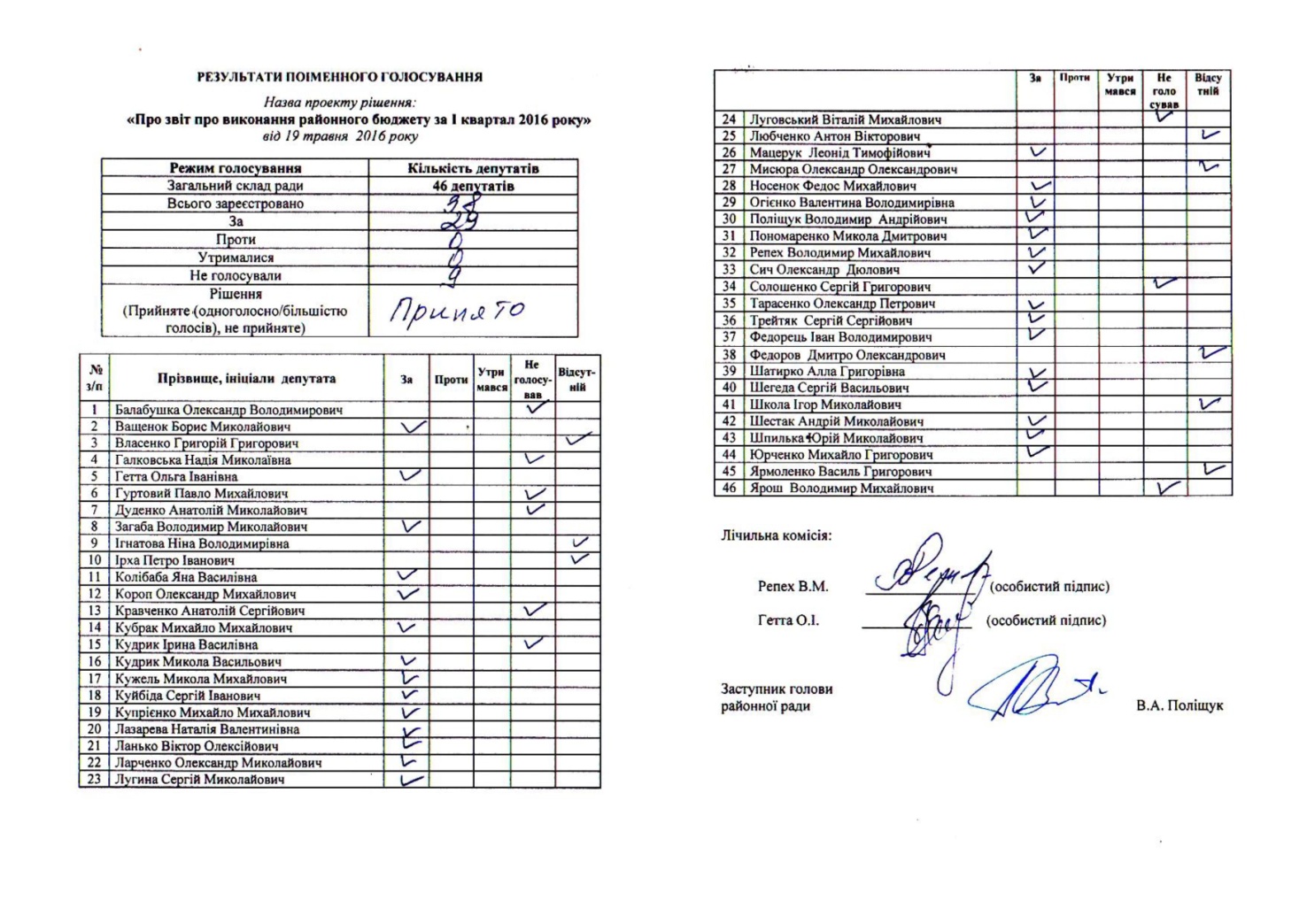 ГОЛОВУЮЧИЙЛічильна комісія?Лічильна комісія?29 – ЗА.ГОЛОВУЮЧИЙ29 – ЗА, рішення прийнято.Наступне питання: «Про внесення змін до рішення Чернігівської районної ради від 29 січня 2016 року «Про районний бюджет на 2016 рік». Лариса Іванівна стоїть на трибуні. Які будуть питання щодо тієї інформації, яку ви маєте? Так, але в мене є доповнення. З даного питання підготовлено висновок юридичного відділу. На цей висновок юридичного відділу надана відповідь. Це все в матеріалах справи, да, Світлана Миколаївна? Є у кожного. Додаткових рекомендацій від постійних комісій не було, але, крім того, прошу уваги, сконцентруйтеся, будь ласка. До районної ради від 18 травня 16 року надійшло звернення від голови районної державної адміністрації щодо внесення доповнень до даного проекту рішення, їх кілька.Зараз я про них дещо скажу. Окремо скажу, що ці поправи які я буду вносити до цього рішення, вони на комісіях не розглядалися, але вони абсолютно очевидні, я вважаю за доцільне їх розглянути і виношу на ваш розгляд. Вони дуже прості і прості до розуміння. Зараз ми будемо їх проходити і Лариса Іванівна по ходу дасть пояснення.Поправки вносяться такі. А, ні. Я зачитаю, яке звернення, а потім будемо голосувати поправки.Перша. За рахунок коштів іншої субвенції Від Серединської сільської ради рішення 5 сесії 7 скликання Серединської сільської ради від 22 квітня 2016 року збільшити бюджетні призначення на 20 тисяч для облаштування кабінету фізики Олишівської ЗОШ І-ІІІ ступеня по доходах по КБК 41035000 «Інші субвенції по видатках КТКВК 070201 - загальноосвітні школи у тому числі дитячий садок при школі, спеціалізовані ліцеї, гімназії і колегіуми». Мається на увазі, що Серединка віддає Олишівській школі на облаштування свої кошти на облаштування кабінету. Тобто річ очевидна і проста.Друга. За рахунок залишків коштів по освітній субвенції, що стався на 1.01.16 року, надійшла в грудні 15 року на цільове  спрямування придбання підручників збільшити бюджетні призначення на 76 тисяч для закупівлі підручників для учнів 4-7 класів по видатках КТВК 0700801 «Придбання підручників». Нагадаю, це ті підручники  яких ми позбавили 4-7 клас здається, минулого року купивши і понадіявшись на планшети. Пам’ятаємо, тобто це питання давнє. Чи я щось помиляюся, Лариса Іванівна? Начальник фінансового управління Чернігівської районної державної адміністрації Потапенко Л.В.Так. Але це кошти державного бюджету, субвенції з державного бюджету. На даний час співфінансування з місцевого бюджету не розглядається. Констатуємо направлення залишків, які наприкінці грудня 2015 року на наш рахунок районного бюджету надійшли. Цільові кошти.ГОЛОВУЮЧИЙДякую. Третя поправка. За рахунок коштів іншої субвенції від Киселівської сільської ради рішення 5 сесії 7 скликання Киселівської сільської ради від 25 квітня 2016 року збільшити бюджетні призначення на 30 тисяч, з них: на закупівлю матеріалів для очищення системи опалення Брусилівської ЗОШ І-ІІІ ступеня на 15 тис. та на придбання сантехнічного обладнання для ремонту туалетної кімнати на 2-му поверсі Киселівської НВК – 15 тис. по доходах за КБК 41035000 «Інші субвенції», по видатках по КТКВК  27001 «Загальноосвітні школи, у тому числі школа, дитячий садок, інтернат при школі, спеціалізовані школи, гімназії колегіум. Шановні депутати, відповідно до регламенту роботи нам необхідно спочатку проголосувати рішення за основу той проект, що у вас є. А потім будемо іти по кожній із тих поправок і можемо їх попутно обговорити і задати додаткові питання. Прошу лічильну комісію…Готові? Чи будуть депутати такі хто буде голосувати ПРОТИ даного рішення за основу? Якщо такі є хай назвуть свої прізвище. Немає. Хтось УТРИМУЄТЬСЯ від голосування? Немає. Прошу…за основу. Хто ЗА? ПРОТИ? Вже проголосували, не було. 30 депутатів ЗА, рішення прийнято за основу.Тепер я вношу наступні поправки. Лариса Іванівна, якщо треба буде відповість на питання і прокоментує.Знову прийдеться перечитати.Включити до проекту рішення збільшення бюджетних призначень на 20 тис. для облаштування кабінету фізики Олишівської ЗОШ І-ІІІ ступеня по доходах по КБК 41035000 «Інші субвенції по видатках КТКВК 070201 - загальноосвітні школи, у тому числі школа, дитячий садок при школі, спеціалізовані ліцеї, гімназії і колегіуми» за рахунок коштів іншої субвенції від Серединської сільської ради, рішення 5 сесії 7 скликання Серединської сільської ради від 22 квітня 2016 року в наявності.Ставлю на відкрите поіменне голосування поправку. Хто буде голосувати, шановні депутати, ПРОТИ внесення цієї поправки? Немає. Хто УТРИМУЄТЬСЯ від голосування? Немає. Прошу голосувати, хто за те, щоб дана поправка пройшла. Будь ласка. Лічильна комісія, 30, рішення прийнято одноголосно, поправка проходить.Друга поправка. Включити до проекту рішення збільшення бюджетних призначень на 76 тис. грн. для закупівлі підручників для учнів 4- 7 класів по видатках КТВК 0700801 «Придбання підручників» за рахунок залишку коштів по освітній субвенції що стався на 1.01.16 року, надійшла в грудні 15 року для цільового спрямування «Придбання підручників».Ставлю на відкрите поіменне голосування поправку до даного проекту рішення. Хто буде голосувати, шановні депутати, ПРОТИ того щоб ця поправка була врахована? Немає. Чи хтось УТРИМАЄТЬСЯ, прошу назвати своє прізвище (поіменне голосування у нас). Ні. Залишилось спитати – хто За цю поправку? Прошу голосувати. Дякую, Вікторе Олексійовичу за вашу підтримку. Поправка прийнята 30-ма голосами.Вношу третю поправку. Включити до проекту рішення збільшення бюджетних призначень на 30 тис. грн. з них: на закупівлю матеріалів для очищення системи опалення Брусилівської ЗОШ І-ІІІ ступеня на 15 тис. та на придбання сантехнічного обладнання для ремонту туалетної кімнати на 2-му поверсі Киселівської НВК – 15 тис. по доходах за КБК 41035000 «Інші субвенції», ага, так, так, так. Рішення сесії 5 сесії 7 скликання Киселівської сільської ради від 25 квітня 2016 року. Чи буде хто заперечувати проти цієї поправки, шановні депутати? Хто буде голосувати «УТРИМАВСЯ»? Нема. Тому прошу хто за цю поправку проголосувати ЗА. Лічильна комісія? 30, рішення прийнято. Дякую, шановні депутати. А тепер нам необхідно прийняти проект рішення в цілому. Тобто був проект, три поправки ми прийняли, а тапер в цілому. Ставлю проект рішення в цілому на відкрите поіменне голосування. Чи будуть депутати, які не підтримають проект з поправками? Немає. Чи хтось УТРИМАЄТЬСЯ від голосування? Немає. Хто ЗА? Прошу лічильну групу. 30 голосів, дякую, рішення прийнято. Таким чином рішення прийнято з урахуванням всіх 3-х поправок. Лічильна комісія прошу передати в секретаріат дані голосування. Лариса Іванівна, дякую.4-те питання: «Про Звернення до Чернігівської обласної ради та Чернігівської обласної державної адміністрації щодо фінансування з обласного бюджету видатків на виготовлення проектно-кошторисної документації з реставрації Свято-Георгіївської церкви селище Седнів». Доповідатиме начальник відділу комунального майна виконавчого апарату Чернігівської районної ради – Нікітенко Віктор Володимирович, стоїть перед вами. У кого є заперечення щоб ми звернулися чи є які питання.(Із зали)Нема, голосуєм.ГОЛОВУЮЧИЙНема. Питання ще які? Нема. Від постійних комісій нічого не надходило. Нам необхідно прийняти рішення по даному питанню. Чи будуть, шановні депутати, такі, що проголосують ПРОТИ проекту рішення? Нема. Чи УТРИМАВСЯ? Нема. Ставлю на голосування, хто ЗА? Лічильна комісія? 30 – рішення прийнято.Наступне 5-те питання: «Про затвердження Програми передачі нетелей багатодітним сім’ям, які проживають у сільській місцевості Чернігівського району, на 2016-2020 роки». Доповідатиме заступник начальника управління агропромислового комплексу Чернігівської районної державної адміністрації – Дешура Галина Василівна. У всіх була можливість ознайомитися, на комісіях питання розглядалось і, навіть, не тільки на профільній. Які будуть запитання до доповідача? Постійна комісія, Ірини Василівни нема, районної ради з питань розвитку місцевого самоврядування та здійснення децентралізації рекомендує доповнити програму щодо контролю за якістю нетелей при їх придбанні та здійсненні контролю при їх подальшому утриманні в родинах. Дані рекомендації направлені розробнику проекту рішення. Заступник начальника управління агропромислового комплексу Чернігівської районної державної адміністрації Дешура Г.В.Даною Програмою передбачено проводити контроль з дня придбання нетеля протягом 2-х років.ГОЛОВУЮЧИЙДякую. Тобто…Заступник начальника управління агропромислового комплексу Чернігівської районної державної адміністрації Дешура Г.В.Воно є на контролі… Самою Програмою передбачено. Додаткові  довідки надаються сільською радою.ГОЛОВУЮЧИЙШановні депутати, нам необхідно прийняти рішення по даному питанню. Є необхідність зачитувати проект? Нема. Доповнення, зміни до проекту? Відсутні. Є пропозиція прийняти проект як рішення ради. Ставлю на поіменне відкрите голосування. Чи будуть депутати які проголосують ПРОТИ, прошу назвати свої прізвища. Немає проти нетелів нікого. Чи хто УТРИМУЄТЬСЯ? Немає. Тому прошу проголосувати тих хто ЗА те щоб даний проект рішення став рішенням нашої районної ради. Хто ЗА? Лічильна група, будь ласка. 30 голосів, рішення прийнято при відсутності ПРОТИ і УТРИМАВСЯ.Наступне питання 6-те: «Про хід виконання Програми розвитку малого і середнього підприємництва Чернігівського району на 2015-2016 роки». Слово для доповіді надається начальнику управління економічного розвитку Чернігівської районної державної адміністрації – Стецикевич Людмилі Анатоліївні. Розглядалось питання на профільній комісії, а також на декількох інших комісіях, питання задавали, відповіді звучали. Які зараз є у шановних депутатів запитання до доповідача? Немає запитань. Від постійних комісій теж не надходило ніяких зауважень і додаткових матеріалів. Нам необхідно прийняти рішення по даному питанню, проект у вас на руках, я думаю не зачитувати. Є пропозиція прийняти даний проект рішення, як рішення нашої районної ради. Ставлю на поіменне голосування відкрите. Чи будуть шановні депутати хто голосуватиме ПРОТИ, прошу себе назвати. Немає. Чи хто УТРИМУЄТЬСЯ? Немає. Хто ЗА даний проект рішення прошу голосувати ЗА.Дякую, лічильна група? 30 – ЗА, рішення прийнято одноголосно.Наступне питання: «Про внесення змін до Положення про заснування щорічної Премії районної ради та райдержадміністрації працівникам загальноосвітніх, дошкільних та позашкільних навчальних закладів імені Миколи Мглинцева». Слово надається Маханьковій Тетяні Михайлівні – начальнику відділу освіти Чернігівської районної державної адміністрації. На комісіях слухалися, на комісіях було? Було на комісіях. Ніяких зауважень від комісій не надходило. Які будуть запитання, шановні депутати? Немає запитань.Нам необхідно прийняти рішення, проект рішення у вас на руках, якщо треба – зачитаємо. Не будемо зачитувати. Зміни, доповнення? Теж немає. Ставлю проект рішення на голосування. Хто за те щоб… Хто ПРОТИ може голосувати, будь ласка назвіть себе. Назвіть себе ті хто УТРИМУЄТЬСЯ. Немає. Будь ласка давайте проголосуємо ті хто ЗА. Дякую, всі хто присутній всі проголосували ЗА, рішення приймається.8-ме питання: «Про внесення змін до списку народних засідателів Чернігівського районного суду Чернігівської області, затвердженого рішенням районної ради від 15 січня 2014 року». Доповідатиме Мальцева Леся Петрівна – спеціаліст І-ї категорії виконавчого апарату Чернігівської районної ради. Які є питання до доповідача?(Із зали)НемаГОЛОВУЮЧИЙРозглядалися на кількох комісіях, питання всім зрозуміле. Від постійних комісій не надходило ніяких матеріалів на цю тему. Необхідно прийняти рішення по даному питанню. Проект на руках. Є необхідність зачитати? Немає. Є пропозиція прийняти даний проект рішення, як рішення нашої районної ради. Ставлю на поіменні відкрите голосування. Чи є хто, шановні депутати, хто буде голосувати ПРОТИ, прошу себе назвати. Хто буде УТРИМУВАТИСЬ від голосування за даний проект рішення? Немає. Прошу проголосувати тих хто за цей проект рішення щоб він став рішенням нашої районної ради ЗА. Дякую, лічильна комісія? 30, тобто всі присутні в залі проголосували за дане рішення, рішення приймається.Наступне питання: «Про роботу Управління Держгеокадастру в Чернігівському районі по врегулюванню земельних відносин». Федос Михайлович ми прийшли до того питання.Шановні колеги. Назвіться будь ласка.(Із зали, не чутно)ГОЛОВУЮЧИЙСухомлин Дмитро Олександрович – начальник відділу охорони та ринку земель управління Держгеокадастру у Чернігівському районі Чернігівської області. Будь ласка, пройдіть до трибуни.Шановні депутати. Я хочу до вас звернутися з деякими питаннями, не те, що питаннями,  а пропозиціями.Відповідно до Положення про районний Держгеокадастр, ця організація, шановні колеги, давайте уважно віднесемося, тому, що питання важливе, бачимо скільки є питань до Геокадастру і бачимо яке відношення цієї організації до депутатів районної ради і в цілому представницької влади у Чернігівському районі.Згідно Положення вони мають співпрацювати з представницьким органом влади, перше. Згідно з нашим Регламентом ми маємо право і повинні заслуховувати керівників організацій або тимчасово виконуючих обов’язки. Дмитро Олександрович, який у вас є документ, може у вас є довіреність від вашого керівника? Чим ви свої повноваження для сьогоднішньої доповіді перед шановними депутатами можете підтвердити. Начальник відділу охорони та ринко земель управління Держгеокадастру у Чернігівському районі Чернігівської області Сухомлин Д.О.Документів немає.ГОЛОВУЮЧИЙДякую, нема. Я прошу вас сісти.Начальник відділу охорони та ринко земель управління Держгеокадастру у Чернігівському районі Чернігівської області Сухомлин Д.О.Дякую.ГОЛОВУЮЧИЙНі, ми не можемо слухати не належну особу.Депутат Носенок Ф.М.Олександр Миколайович, я думаю приділяти особливої уваги зараз обговоренню цього питання, воно буде беззмістовним. Проект рішення, який ми підготували він є, депутати його всі читали. Мабуть потрібно прийняти таке рішення, прийняти рішення яке у нас є, яке ми відпрацювали і створити комісію, вашим розпорядженням створити комісію, яка буде констатувати факти ті, які на сьогоднішній день є, уже засвідчені. Це буде більш ефективно ніж переливати із пустого в порожнє за відсутності керівника Держгеокадастру. Це моя пропозиція.ГОЛОВУЮЧИЙДякую, Федосе Михайловичу. Справа в тому, що Федос Михайлович дуже щільно підійшов до цієї проблеми разом зі мною. Я хотів би…10-те питання, да, шановні колеги.У всіх на руках є проект рішення про роботу Управління Держгеокадастру у Чернігівському районі Чернігівської області по врегулюванню земельних відносин. Це який проект рішення? Той який подається як альтернативний. А той що був старий? Він знятий, чи не знятий? Федос Михайлович?Депутат Носенок Ф.М.Я зараз запропонував прийнять, тоді той зняти, а той, що відпрацювали новий прийнять.ГОЛОВУЮЧИЙДякую. Тобто ставимо зразу другий. Шановні колеги. Я вам розкажу передісторію, ви бачили в районній державній адміністрації були запитання в земельних питаннях. Точно так же як і ми вони отримали десь приблизно таку ж інформацію яку б я охарактеризував «в огороді бузина а в Києві  дядько». Я був на колегії райдержадміністрації, де голова райдержадміністрації звертався до теж так  само до неналежної особи, яка була прислана замість себе, замість керівника віддуватися перед райдержадміністрацією. Інформація була ніяка і ні про що. Інформація була на зразок сколько у нас лесов, полей і рік, вибачте за русизм, але в вірші так. І все, нічого конкретного з яким можна приймати управлінські рішення не прозвучало. Очікуючи таку ситуацію, передбачаючи і зараз, шановні колеги, я прошу уваги, тому,  що питання дуже серйозне. Очікуючи таке саме відношення, ми порадилися і зробили проект комісією, я би так назвав. Тобто з Федосом Михайловичем ми зібрали земельну комісію, запросили представника органу Держгеокадастру і поставили, сформулювали перелік тих питань, як той мінімум який вони повинні були нам повідомити. Отой мінімум, тому, що та інформація, яку надав Держгеокадастр, вона ні про що. Мало того, ми цей мінімум довели в письмовій формі до районного Держгеокадастру. Мало того, за попередні такі ж самі відношення до районної ради ми зверталися до Колотіліна – начальника обласного управління Держгеокадастру. Нічого не було, нічого реального не надійшло і сьогодні прислали нам неналежну особу для того, щоб ми з нею розмовляли. При всій повазі до спеціаліста, до нього  і претензій ніяких немає. Тому я прошу, вношу проект рішення, я повинен його зачитати тому, що воно доволі серйозне і, можливо, для когось і неочікуване:Про роботу управління Держгеокадастру в Чернігівському районі по врегулюванню земельних відносин.Враховуючи неповну, неточну та необ’єктивну інформацію в.о. начальника управління Держгеокадастру в Чернігівському районі Чернігівської області С.М.Кузьміна «Про роботу управління Держгеокадастру в Чернігівському районі по врегулюванню земельних відносин», факти ухилення від співпраці з районною радою, що передбачено п.4 Положення про головне управління Держгеокадастру в Чернігівській області, відповідно до частини 2 статті 43 Закону України «Про місцеве самоврядування в Україні» районна рада вирішила: 1. Вважати інформацію керівника управління Держгеокадастру в Чернігівському районі Чернігівської області «Про роботу управління Держгеокадастру в Чернігівському районі по врегулюванню земельних відносин» непідготовлену та такої, що не відображає діяльності управління по реалізації повноважень Держгеокадастру на території Чернігівського району.2. Визнати, що управління Держгеокадастру в Чернігівському районі Чернігівської області не співпрацює з органами місцевого самоврядування.3. Управлінню Держгеокадастру в Чернігівському районі на чергову сесію таки надати належно підготовлену інформацію «Про роботу управління Держгеокадастру в Чернігівському районі по врегулюванню земельних відносин».4. Клопотати перед керівництвом головного управління Держгеокадастру в Чернігівській області про притягнення до дисциплінарної відповідальності Кузьміна С.М. – в.о. начальника управління Держгеокадастру в Чернігівському районі Чернігівської області.5. Дане рішення надіслати голові Державної служби України з питань геодезії, картографії і кадастру.6. Контроль за виконанням рішення покласти на постійну комісію районної ради з питань земельних відносин, екології та  агропромислового розвитку.Тобто, я вношу такий проект рішення, прошу його обговорити. Віктор Олексійович, будь ласка.Депутат Ланько В.О. (із зали, не чутно)…во первых мы не заслушиваем…Про роботу управління Держгеокадастру…тут мы уже говорим что Кузьмин дал не ту инфорацию…он ничого не сказав, тому не коректно…Депутат Носенок Ф.М.Він не приходив на жодну комісію…Депутат Ланько В.О. (із зали, не чутно)…я розумію, що він не прийшов…ми уже говорим, що не задовільна…Депутат Носенок Ф.М.Він в письмовому вигляді подав.Депутат Ланько В.О. (із зали, не чутно)…мы не заслушали этого…ГОЛОВУЮЧИЙДякую. Віктор Олексійович інформацію надали, вона є в матеріалах, почитайте і почилайте те, що хотіла почути земельна комісія. І ваші слова я хочу підтвердити, Віктор Олексійович. Визнати, що управління Держгеокадастру в Чернігівському районі не співпрацює з органами місцевого самоврядування, начальника нема, прислана неналежна особа, на комісіях начальник не з’являвся, на колегії райдержадміністрації виступав Брей, поважна мною людина. Тобто де співпраця? Тому, які є доповнення до даного проекту рішення, шановні колеги? Ставлю на голосування даний проект рішення…Чи будуть шановні депутати ті, хто проголосує ПРОТИ даного проекту рішення? Немає, дякую. Прошу назвати себе тих хто утримується від голосування ЗА. 2,3,4. Так, ні, стоп, стоп. Коли нема моноліта, як я колись казав будемо считать голоси.Іде поіменне голосуванняЛічильна комісія23 – ЗА.ГОЛОВУЮЧИЙШановні депутати, рішення не прийнято. В такому випадку я прошу вносити нам, питання наше не розглянулось, я пропоную дане питання перенести на наступну сесію.(Із зали)Приймається.ГОЛОВУЮЧИЙЩо? Нічого не будемо переголосовувати. Віктор Олексійович.Депутат Ланько В.О. (із зали, не чутно)…сегодня в нашей компетенции есть новая служба, называется регистрацийна служба, правильно? Земельна, яка повинна мати всю инфорацию, всю инфорацию…послухайте это наша служба она подчиняется голови нашої администрации, и вона повинна озадачила бить шо вона..шо зарестрована в нашому районі…то есть то, что мы просим от этого Держгеокадастра, ну надає нам інформацію, не хоче не має..є своя служба…ГОЛОВУЮЧИЙВіктор Олексійович.(виступають одночасно, не чутно)Депутат Носенок Ф.М.Шановний заступник голови районної ради, я перший піднявся, став біля мікрофону, будь ласка дотримувайтеся порядку – те, що ви сидите за столом Президії не дає вам право порушувати порядок.ГОЛОВУЮЧИЙВсе правильно, слово надає голова районної ради, тому будемо зараз вияснять хто. А як би слухали мене – цього б не було. Будь ласка, Федосе Михайловичу.Депутат Носенок Ф.М.Я хотів би, будемо так говорити, дати відповідь, заперечити Віктору Олексійовичу. Питання не в тому – щоб отримати інформацію, питання в тому, що на сьогоднішній день на території Чернігівського району відбуваються і з земельними питаннями досить серйозні, як би так сказати ЧП. Да, ну неподобство це не те слово. Пойма річки Снов - уже стоять забори. Седнів, будемо так говорить, там історичні землі і так далі на берегу річки Снов роздаються. Брусилівський, потім Клочків – теж саме. По лісу – невідомо. Всі ми просто говоримо, маємо якусь інформацію і не можемо отримати інформацію з перших уст від тих людей які це роблять. Ми хочемо почути цю інформацію, хай він прийде і скаже, чому він не приходить?ГОЛОВУЮЧИЙДякую, Володимир Андрійович. Він відповідав  на ваше…Депутат Поліщук В.В.Хай він відповість.ГОЛОВУЮЧИЙБудь ласка.Депутат Ланько В.О. (із зали, не чутно)…еще раз повторяю – Кузьмин не та людина, яка приймає рішення, рішення приймається в областном геокадастре – туда пишуться заявления и там принимаются решения.Депутат Носенок Ф.М.…але ж він готує документацію…Депутат Ланько В.О. (із зали, не чутно)…він не роздає її, не районная…Депутат Поліщук В.В.Вибачте, шановні депутати. Ми не підтримуємо такого рішення і зараз до нас постійно звертаються жителі району з приводу того, що роздається земля. Ми, по-перше, ми показуємо свою позицію перед районним Держгеокадастром, потім будемо показувати свою позицію перед обласним. Без, скажемо, районний Держгеокадастр в курсі всього, що роздається у нас в Чернігівському районі обласним Держгеокадастром. Ви розумієте це? А ви не хочете підтримати рішення по тому, щоб поставити на місце того ж самого Кузьміна. Я не розумію позицію депутатів. Ми що будемо кожен бігати, кричати «спасайте нас» бо в мене в селі така ситуація, а коли разом ми можемо захисти весь район - ми цього не робимо. Тому я прошу депутатів переголосувати це питання.ГОЛОВУЮЧИЙНадія Миколаївна.Депутат Галковська Н.М. (із зали)Я хочу підтримати Володимира Андрійовича, прошу переголосувати це питання.ГОЛОВУЮЧИЙЯ прочитаю статтю Регламенту, я переконаю всіх, по Регламенту переконаю по суті. Шановні депутати, дивіться нас в ніщо не ставить одна із служб району і ми це ковтаємо. Всі ви і я тисячі раз бігали, кланялись, носили взятки, носили, носили – не придурюйтесь. І ті, що сидять зліва теж. Коли адміністрація питає їм не відповідають. У нову реєстраційну службу автоматом ніякої інформації не заноситься – вони зареєструють те, що їм завтра принесуть. Зараз земля в останні дні поки не прийняте рішення по законодавчому рівні про передачу повноважень сільським, селищним громадам дерибаниться по-чорному. Ми зараз, а в нас спитати ні з кого. Нам прислали  людину, поважного випускника ВУЗу. У нас нема належної особи яка б прийшла і сказала «пішли б ви під три чорти» і слухати вас не будемо, хоч прийшов би хай це б сказав. А фактично так відбулося. Давайте утремося, Віктор Олексійович. Ви хочете – утирайтеся, я не буду. Тому шановні члени нашого парламенту, стаття 33 Регламенту, 33.3 «Пропозиція або проект рішення який не отримали необхідної кількості голосів на підтримку вважаються не прийнятими, що фіксується в протоколі пленарного засідання ради».  Протокол пише. Ст.33.4 «За пропозицією депутата (Володимир Андрійович вніс тільки що)  або за власною ініціативою головуючий може поставити на голосування процедурне питання про повернення до повторного розгляду рішення яке вже виносилось на розгляд». (Із зали)Можна питання.ГОЛОВУЮЧИЙДа, будь ласка.(Із зали)…а ми зупинимо дерибан землі?..ГОЛОВУЮЧИЙЯ не знаю. Але я маю щось робити, я буду робити, а ви як хочете.Депутат Поліщук В.В.Микола Дмитрович, ми намагаємося це роботи.ГОЛОВУЮЧИЙПроцедурне питання про повернення до голосування. Шановні депутати, хто за те, щоб повернутись до даного питання , ще раз переголосувати прошу підняти руки. Хто ЗА? Лічильна група, будь ласка. Хто ПРОТИ? Немає. Хто УТРИМАВСЯ? І хто не голосував.Депутат Ланько В.О. (із зали, не чутно)…мы не видим смысла в этом…ГОЛОВУЮЧИЙКожен має право.Лічильна групаПрисутніх у залі – 31, не голосував – 1, 30 – ЗА.ГОЛОВУЮЧИЙ30 – ЗА повернення до голосування, я всім дуже вдячний за надану можливість проголосувати це питання ще раз, по підтримці даного проекту рішення.Ставлю на поіменні голосування. На вимогу депутатів повертаємось ще раз до повторного голосування по даному питанню. Якщо є потреба ще продовжити дискусію будь ласка кажіть, можемо продовжити. Немає, значить голосуємо. Лічильна група, увага.Іде поіменне голосування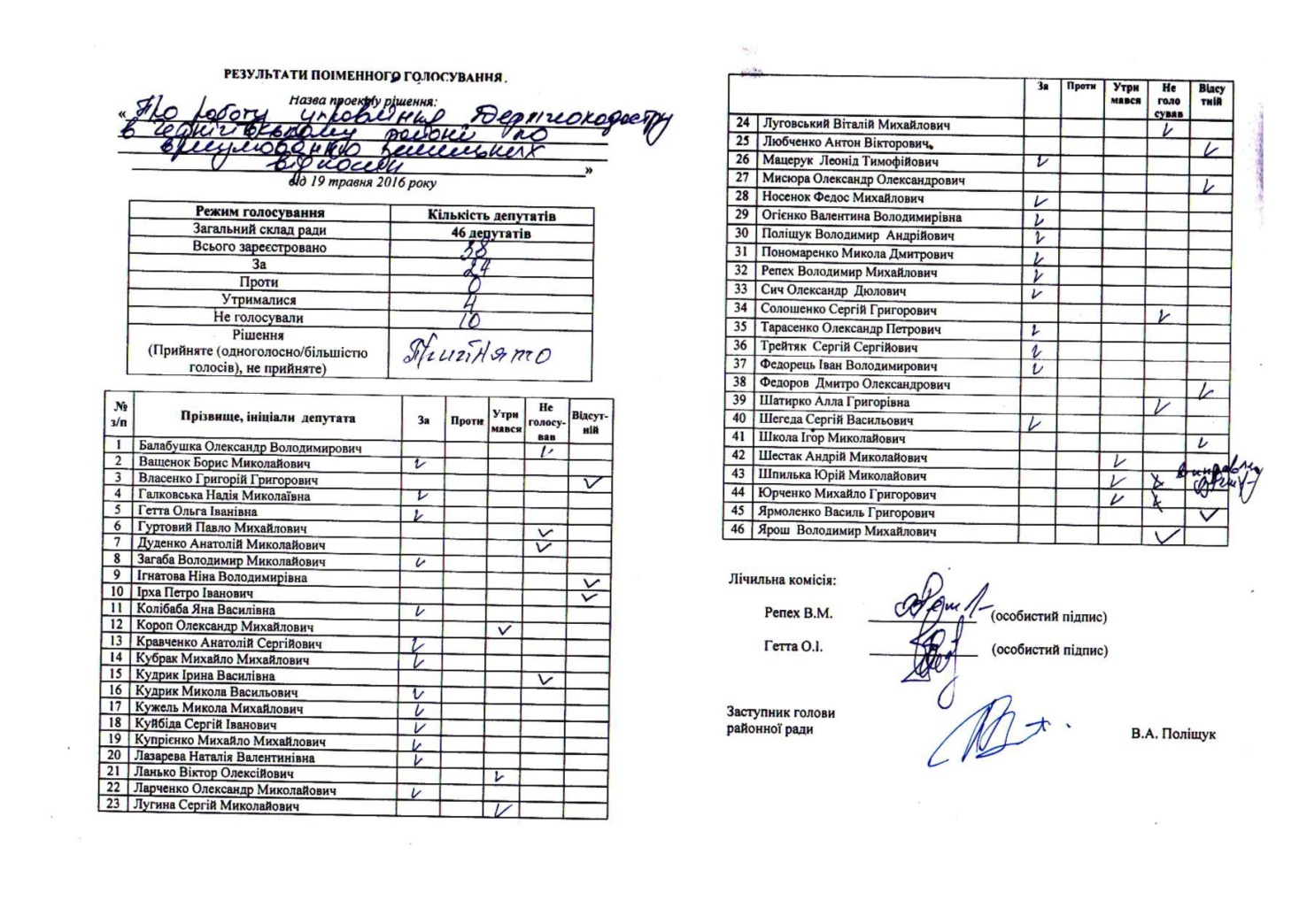 ГОЛОВУЮЧИЙДякую, лічильна група, будь ласка результати.Лічильна група24 – ЗА, ПРОТИ – немає (не чутно).ГОЛОВУЮЧИЙДякую, лічильна група, 24 голоси нам необхідно мінімально, але достатня кількість для прийняття рішення. Ольга Іванівна, все, рішення прийнято.Шановні колеги, у нас у районі сталася трагічна подія – померла поважна людина і частина депутатів хочуть поїхати на поховання. Тому є пропозиція переставити питання для того щоб їх відпустити. Не всі поїдуть. Сергій Іванович, скільки чоловік хоче поїхати? 3 чоловіка.Шановні колеги, ви не будите заперечувати якщо ми 27 і 26 питання розглянемо зараз а потім всі інші? Хто за цю пропозицію прошу процедурно голосувати – нам треба проста більшість. Хто ПРОТИ? УТРИМАВСЯ? Одноголосно переносимо розгляд питань.Питання 26-те, я прошу звернути увагу в своїх матеріалах звучить так: «Про затвердження технічної документації по визначенню нормативної грошової оцінки земельної ділянки сільськогосподарського призначення (рілля) загальною площею 133,3532 га, яка надається в оренду, строком на 25 років за рахунок земель державної власності громадянину Кужелю Миколі Михайловичу для ведення фермерського господарства на території Пакульської сільської ради Чернігівського району Чернігівської області». Доповідатиме Вадим Вікторович Андрєєв. Не бачу. Будь ласка. Шановні колеги, у вас є матеріали в руках з проектом рішення ви ознайомлені. Доповідач є. По цьому питанню у нас є та тема яку треба обговорити обов’язково.Вадим Вікторович, я так зрозумів, що на цю хвилину у нас є все крім погодження сільською радою?Головний спеціаліст загального відділу виконавчого апарату Чернігівської районної ради Андрєєв В.В.По Пакулю - так.ГОЛОВУЮЧИЙПо Пакульській сільській раді. Я зроблю інформацію, а потім давайте обговоримо цю ситуацію. На комісії це питання розглядалося, комісія рекомендує розглядати це питання на сесії районної ради в надії на те, що…А сесія сільської ради Пакульської,  була вчора і в принципі я дзвонив Ларисі Володимирівні і питав яке вона передбачає рішення. Вона каже рішення буде в принципі позитивне і потому ми винесли це питання на сесію, без погодження сільського голови. На даний момент ми маємо… Микола Михайлович, на даний момент ми маємо усне непогодження цього питання з боку сільського голови. Тому, я вважаю, нам треба обговорити, як бути в такій ситуації. Прошу всіх висловлюватись. Давайте почуємо спочатку Миколу Михайловича.Депутат Кужель М.М.Шановні колеги, ділянка ця находиться біля Ковпити, вона занедбана була. 60 га її я очистив і засіяв вже. Всі необхідні проекти введення, техдокументація, всі документи у мене є. Сільський голова позитивно говорила про це питання, казала, що в бюджет треба гроші, але, що сесію вчора тільки запланувала. І після того, як я додзвонився сказала, що ми вирішили її, як би сказати, зняти. Причина яка? Ну причина єдина – напевно хтось заінтересувався цієї землею просто, да і все. А як не погодити технічну документацію – це в бюджет гроші. Тому, я вас прошу, підтримати мене, я багато років працюю і не з Києва, і не з Москви.(Одночасно декілька запитань з зали, не чутно)ГОЛОВУЮЧИЙДякую, Микола Михайлович. Шановні депутати, ми сесією нашою 22 березня 2016 року приймали рішення, про яке я скажу пізніше. Дивіться, десь ще попереднє скликання депутатів вирішило так, щоб не було всяких порушень незрозумілими людьми там де пасовища, там де рекреаційна зона, там де приходять люди з незрозумілими цілями, беруть цю земля щоб перепродати чи ще що, для того ми просили сільських голів казати свою думку. Спочатку ми питали їх просто в сесійному залі, пам’ятаєте? Потім ми просили, щоб хоча б було письмово, але потім все це діло, як то кажуть, усугубилось, і почали сільські голови перестраховуватись і приймати це рішення – надавати дозвіл, не надавати дозвіл, тобто висловлювати свою думку сесіями сільських рад. Це така була наша добра воля, щоб піти від зловживань. Це одна частина питання. Друга частина питання. Ми затвердили наше рішення сесією, воно звучить так: «Про обов’язкове погодження проектів землеустрою щодо відведення земельних ділянок відповідним радами на території Чернігівського району». І там у ньому є такий пункт: визнати доцільним і обов’язковим погодження сесіями відповідних сільських, селищних рад проектів землеустрою щодо відведення земельних ділянок на їх території за межами населених пунктів. Тобто ми прийняли таке рішення. В даній ситуації ми можемо прийняти будь яке рішення, але воно не буде суперечити цьому пункту, чому? Тому, що землевідвод вже здійснений і зараз ми тільки затверджуємо нормативно-грошову оцінку з якої буде розраховуватись орендна плата. Тобто ми самі собі не противорічим, тому я вважаю за необхідне обговорити це питання на сесії районної ради. Будь ласка, шановні колеги, прошу висловлюватись.(Із зали, не чутно)Знаєте десь років з 10…один голова адміністрації доповідав…що, запахана земля від Ковпити і до Коцюбинська, але виявляється, що вона не вся і запахана, земельна ділянка гуляла і ніхто на неї не звертав уваги…покорчувала, то чого б її не надати. У нас таке питання виникло по Климчуку…по других моментах…нічого страшного нема в тому, щоб..ГОЛОВУЮЧИЙДякую. Віктор Борисович хоче репліку.Голова Чернігівської районної державної адміністрації Корж В.Б.Шановні депутати, я звертаюсь до вас з проханням підтримати дане рішення тому що попереднє рішення ви виносили і це ви правильно ставили тому, що можливість чужих людей без нашого дозволу оброблять земля. Але ж серед нас сидить та людина яка живе серед нас, дає робочі місця нашим односельцям, платить податки. І коли тут виник конфлікт між особистостями я думаю давайте не враховувати дану ситуацію, а підтримаємо свого керівника, свого товаровиробника, який працює і живе серед нас. Я з таким проханням до вас звертаюся.(Із зали)Ставте на голосування.ГОЛОВУЮЧИЙДякую, я ще хотів сказати що нажаль немає сільського голови щоб ми говорили не заочно а очно, щоб була можливість її попитати. Запрошували всіх хто має стосунок до кожного питання – щоб  не запрошували такого бути не може. Я хочу сказати буквально… Будь ласка, Михайло Михайлович.(Із зали, не чутно)…я хочу підтримати Миколу Михайловича, тому що видно що це питання зараз…не зробити так..щоб земля оброблялася і кошти ішли у бюджет..протягнув свої інтереси…Микола Михайлович людина знана, заслужений працівник сільського господарства, весь час працює на землі – коли як не йому давать землю…я прошу депутатів підтримати…ГОЛОВУЮЧИЙДякую, Микола Михайлович. Постійна комісія районної ради і інші комісії на яких це питання розглядалося ніяких матеріалів до сесії не надходило. Микола Михайлович, я зараз буду ставити на голосування. Це я прозоро натякаю.Депутат Кужель М.М. (одночасно з головуючим)Я за це питання голосувати відмовляюсьГОЛОВУЮЧИЙДякую, в зв’язку  з наявністю конфлікту інтересу, заява поступила, заява про не голосування. Шановні депутати, нам необхідно прийняти рішення по даному питанню. Є необхідність зачитувати проект? Немає. Доповнення до змісту проекту, зміни? Нема. Є пропозиція прийняти даний проект,т як рішення районної ради і ми зараз перейдемо до поіменного голосування, я буду читать весь список.Іде поіменне голосування.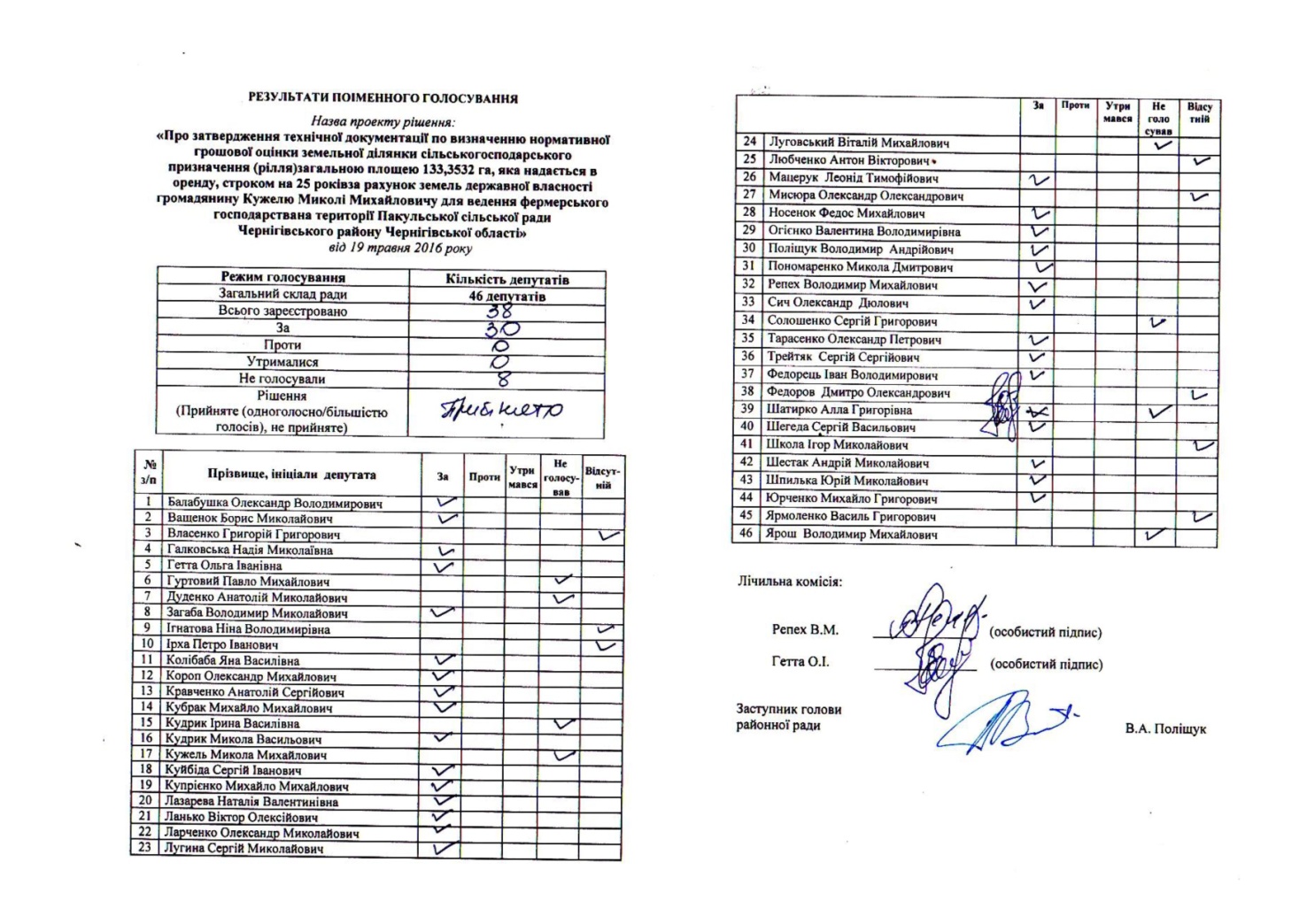 ГОЛОВУЮЧИЙ28 голосів ЗА, рішення прийняте, я дякую.Наступне питання теж що ми проголосували попередньо переставити номери питань, звучить таким чином: «Про затвердження технічної документації по визначенню нормативної грошової оцінки земельної ділянки сільськогосподарського призначення (рілля) загальною площею 56,1934 га, яка надається в оренду, строком на 25 років за рахунок земель державної власності громадянину Кужелю Миколі Михайловичу для ведення фермерського господарства на території Ковпитської сільської ради Чернігівського району Чернігівської області». Вадим Вікторович, доповідач присутній. В даному випадку є повний комплект документів.Головний спеціаліст загального відділу виконавчого апарату Чернігівської районної ради Андрєєв В.В.Є погодження сільського голови.Депутат Носенок Ф.М. (із зали)Сільської радиГоловний спеціаліст загального відділу виконавчого апарату Чернігівської районної ради Андрєєв В.В.Підписано сільським головою – не рішення, не рішення.ГОЛОВУЮЧИЙРішення сільської ради є позитивне. Від постійних комісій не надходило ніяких додаткових документів. Які є зміни, пропозиції до змін, пропозиції, доповнення до рішення яке є у вас на руках. Немає. Є пропозиція прийняти даний проект, як рішення нашої ради. Переходимо, дякую, сідайте Вадим Вікторович. Читаємо, поіменне голосування.Депутат Кужель М.М. (одночасно з головуючим)Я не буду брати участь у голосуванні.(Із зали)Конфлікт інтересівГОЛОВУЮЧИЙПрийнято, прийнята заява Кужеля Миколи Михайловича. Голосуємо, шановні депутати.Іде поіменне голосування.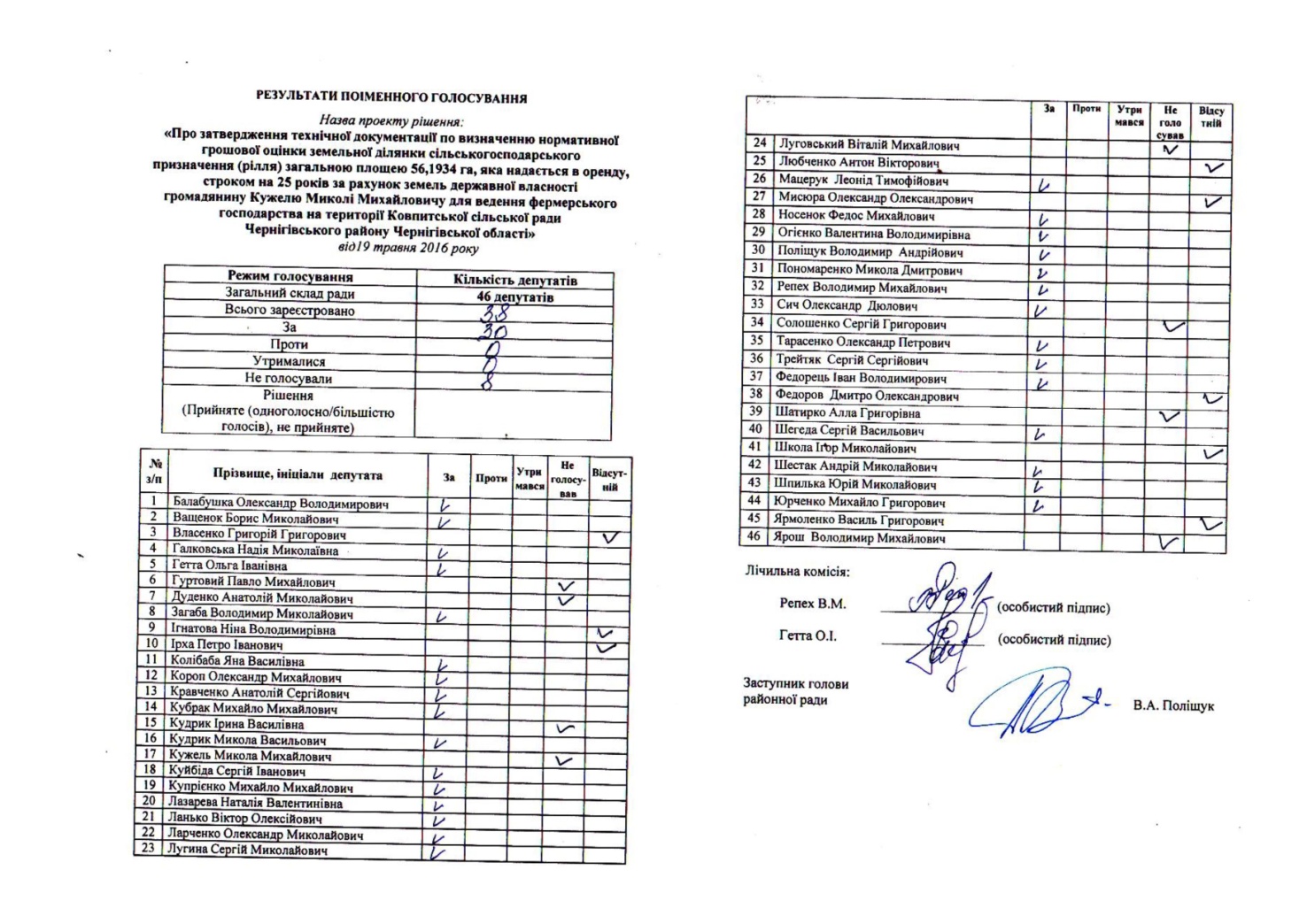 ГОЛОВУЮЧИЙ30 голосів за дане рішення, рішення приймається, шановні депутати. Я дякую, переходимо до наступного питання. Лічильна група, я прошу побачити правомочність нашої сесії.Лічильна група.28ГОЛОВУЮЧИЙ28 – сесія правомочна, продовжуємо, 11- те питання: «Про звіт комунального закладу «Чернігівська районна централізована бібліотечна система» Чернігівської районної ради Чернігівської області про свою діяльність». Доповідатиме директор КЗ «Чернігівська районна централізована бібліотечна система» Чернігівської районної ради Чернігівської області – Носенок Федос Михайлович, він на трибуні. Питання розглядалося на комісіях, від комісій ніяких документів не надходило, зауважень. Які є питання до доповідача? Нема. Які є зміни до того проекту що є у вас на руках, шановні депутати, доповнення. Є пропозиція прийняти дане рішення, як рішення нашої районної ради. Будуть другі пропозиції? Немає. Шановні колеги, чи будуть ті депутати які по даному питанню відкрито, прозоро і поіменно проголосують ПРОТИ? Чи будуть хто, шановні депутати, назвіть себе хто проголосує ПРОТИ? Хто УТРИМУЄТЬСЯ? Тому прошу показати руками хто як голосує ЗА, будь ласка. Лічильна група, будь ласка. 27 голосів ЗА, рішення прийнято, дякую за одностайність.12-те наступне питання: «Про затвердження Переліку об»єктів спільної власності територіальних громад сіл, селищ Чернігівського району». Доповідатиме начальник відділу комунального майна виконавчого апарату Чернігівської районної ради – Нікітенко Віктор Володимирович, він на трибуні. Питання на комісіях розглядалося. На постійній комісії районної ради запропонували розробнику проекту підготувати порівняльну таблицю стосовно руху майна. Тобто є перелік майна такий, порівняти що було до того. Перед початком пленарного засідання зазначені матеріали мали бути вам роздані. Роздані такі матеріали? Депутат Носенок Ф.М. (із зали)Матеріали є.ГОЛОВУЮЧИЙТобто можете порівняти, зробити аналіз. Якщо будуть претензії, зауваження, будь ласка, вони приймаються і сприймаються. Які є питання до доповідача ще? Немає. Є необхідність зачитувати проект рішення. Депутат Носенок Ф.М. (із зали)Нема.ГОЛОВУЮЧИЙНема. Тоді пропонується голосувати по даному питанню поіменно і відкрито. Хто буде ПРОТИ цього проекту рішення? Назвіть себе ті, хто УТРИМАЄТЬСЯ від голосування. Немає. Прошу голосувати тих людей, шановних депутатів, які ЗА дану пропозицію. Прошу голосувати ЗА. Лічильна група. Прошу опустити руки, 27 голосів, рішення одноголосно приймається.Наступне питання: Про погодження…Лічильна групаПідождіть, 28.ГОЛОВУЮЧИЙ28. Для протоколу – 28 голосів ЗА.Наступне питання: «Про погодження скорочення ліжкового фонду та зміни структури комунального лікувально-профілактичного закладу «Чернігівська центральна районна лікарня» Чернігівської районної ради Чернігівської області». Доповідатиме головний лікар КЛПЗ Чернігівська центральна районна лікарня» Чернігівської районної ради Чернігівської області – Руденко Дмитро Миколайович, він перед нами на трибуні.Головний лікар КЛПЗ Чернігівська центральна районна лікарня» Чернігівської районної ради Чернігівської області – Руденко Д.М.Можна я слово скажу.ГОЛОВУЮЧИЙБудь ласка.Головний лікар КЛПЗ Чернігівська центральна районна лікарня» Чернігівської районної ради Чернігівської області – Руденко Д.М.Шановні депутати. Кабінет Міністрів України прийняв постанову згідно норм забезпечення ліжками на 10000 населення являється цифра 60. Кабінет Міністрів України перестає фінансувати за рахунок субвенції заклади в яких ця норма, не буде доведено до цієї норми, тобто 70, 250 ліжок на 10000 населення субвенції з державного бюджету на фінансування таких закладів вибілятись не будуть. Ми зважено підійшли до цього питання, медичне обслуговування населення не постраждає, я прошу вас всіх одностайно проголосувати за ці два питання бо вони взаємопов’язані між собою, оскільки, якщо ми не приймемо таке рішення, фінансування нашого медзакладу буде припинено. Прошу підтримати.ГОЛОВУЮЧИЙДякую, які питання до доповідача? Будь ласка. У вас питання Борисе Миколайовичу?Депутат Ващенок Б.М. (із зали)Пропозиція.ГОЛОВУЮЧИЙЗараз дойдемо. Питань нема. Ви хочете обговорити? Будь ласка.Депутат Ващенок Б.М.Шановні присутні, колеги, ви знаєте на сьогоднішній день концепції реформування медицини України не існує, її нема. Ті всі рішення, які є від Кабмінну, тобто нас спрямовано заганяють, ви знаєте, в якийсь глухий куток. Ми всі прекрасно розуміємо, що це не забаганка місцевої влади, тому я вважаю, що  не скорочення, точніше фракція Радикальної партії вважає, що це є неприпустимим на сьогоднішній  день в Чернігівську районі. Маленька така ремарочка, наші 385 ліжко-місць, так, в минулому місяці було зайнято 365 ліжко-місць. Тобто про що ми говоримо, ми говоримо про те, що нам потрібно скоротити 75 ліжко-місць, так, на сьогоднішній день і хоспісне відділення в Михайло-Коцюбинському, тому ми категорично проти такого даного рішення і прошу наших колег підтримати наше рішення. Дякую.ГОЛОВУЮЧИЙДякую, хто ще хоче висловитися?Головний лікар КЛПЗ Чернігівська центральна районна лікарня» Чернігівської районної ради Чернігівської області – Руденко Д.М.Я з приводу цього хочу сказати. Прошу зрозуміти, що зараз існують нові медичні технології, лікування інтенсифікується, буде зроблено все, щоб план ліжко-днів був виконаний за рахунок збільшення обороту ліжок – перебування на ліжку хворого було зменшено. Якщо ми зменшимо на 1-2 дні перебування хворого на ліжку, то нам хватить цих місць. Я прошу підтримати мене, тому, що питання дуже серйозне і якщо ми не приймемо зараз такого рішення – інші люди за нас приймуть це рішення.Депутат Носенок Ф.М. (із зали)Шановні, ми порадилися з аграрною партією, фракція аграрної партії теж саме, ну позицію я розумію, вашу позицію, розумію голову райдержадміністрації. Я хочу ще сказати пару слів, висловити свою думку по цьому питанню. У нас ще є час, буде наступна сесія, ми зможемо підрахувати кошти, які у нас надійдуть по перевиконанню бюджету Чернігівського району. Може ми знайдемо якісь можливості, шляхи і утримання нашого геріатричного, тобто хоспісного центру і, будемо так говорити, допомогти лікарні вийти з цієї ситуації. Одне прохання - мабуть і, будемо так говорити, і до нашого головного лікаря і до райдержадміністрації, давайте не будемо поспішати. Ми зараз будемо іти по цьому шляху скорочення, до Нового року нам ще запропонують скоротити – скажуть гроші заберемо і так далі, і так далі. Населення Чернігівського району це здебільшого люди похилого віку які потребують медичної допомоги. В кінці-кінців, будемо так говорити, економія бюджету Пенсійного фонду за рахунок того, що пенсіонери вимирають, це не той шлях реформування медичної галузі, це моя особиста думка. Дякую.ГОЛОВУЮЧИЙДякую, Федос Михайлович. Віктор Олексійович перший підняв руку, будь ласка.(Із зали, погано чутно)На профільній комісії ми розглядали це питання головного лікаря і теж говорили про те, що давайте призупинимо, може відтягнемо як небуть, але головний лікар доповів і начальник…не допоможе. Просто треба людей за 2 місяці попереджати і так далі, і відтермінувати не можна тому, що без нас це зроблять згори…Якщо лікаря ви послухаєте, то зробите з найменшими втратами, те що можна зробити. Не так, як пропонують зверху, а якщо приймається те, що можна зробити з найменшими втратами.Головний лікар КЛПЗ Чернігівська центральна районна лікарня» Чернігівської районної ради Чернігівської області – Руденко Д.М.Доречі, ми не підтримали ті пропозиції які надало управління охорони здоров’я, воно вимагало від нас набагато більшого і набагато  гіршого варіанту. Ми зупинилися на найбільш благоспріємному варіанті для Чернігівського району. Якщо нам пропонували скоротитись на 85 ліжок та ви бачити ми скорочуємо тільки 75. Тобто ми зважено до цього питання підійшли. Прошу вас всіх одноголосно підтримати і проголосувати за це.ГОЛОВУЮЧИЙДякую, Віктор Олексійович, будь ласка.Депутат Ланько В.О. (із зали)…конечно грустно, я тут присутствую полгода и все говорят сокращаем… школы сокращаются там, больницы закрываются…значит надо сделать чтоб была работа, чтоб рождались дети, да? …люди чтоб не болели, поэтому районной больнице надо хорошо подумать что делать дальше. Потому что придет завтра директива еще…завтра больницу закроют. Поэтому я считаю так, что нужно сейчас поддержать решение, но направить все  силы на улучшения работы фельдшерсько-акушерських пунктов. Потому, что у нас сельская территория, у нас есть люди привязанные к своему домохозяйству и попасть в больницу – это крайность… когда приспичило операцию делать…по факту это те люди, которые на месте должны обслуживаться…поэтому лежать в больнице, я не знаю…не все люди хотят…это крайний випадок. Поэтому давайте поддерживать ФАПы, чтобы они были укомплектованы, финансированы…ГОЛОВУЮЧИЙДякую, ще будуть виступи, питання? Досить. Я зобов’язаний проінформувати, що постійна комісія районної ради з питань розвитку місцевого самоврядування та здійснення децентралізації не підтримала даний проект рішення, як рішення районної ради. Нам зараз рішення приймати треба сесією, тобто нам депутатам. Я вже багато разів казав, шановні колеги, що це така робота і у мене, і у вас коли ми не вибираємо між добром і злом. Ми вибираємо між більшим злом і меншим злом, тобто прошу зважено підійти і сформувати. Віктор Борисович хоче сказати.Голова Чернігівської районної державної адміністрації Корж В.Б.Шановні депутати, я розумію, що дане рішення сьогодні не буде прийняте. Давайте так, не будемо один-одного виставляти, що ми хороші, а другі погані і я зрозумів, що конструктивізму у цьому вирішенні питання немає. Але ви правильно зрозумійте, я не стороннік того, щоб різати по-живому. Але коли так ситуація складається, нікуди ми від цього не відійдемо, але я стороннік, щоб зберегти лікарню в тому стані в якому вона є. Але я впевнений, да на сьогодні дійсно тут, але я не хотів би, щоб далі хтось був хороший, хтось був поганий серед депутатів. Ми знімаємо це рішення, почекаємо, але я вам ще раз говорю не на користь справи. Я не рубав цім сьогоднішнім рішенням, я до вас звертаюся з проханням із того, я утримував, хоть це рішення було прийняте, але б утримував лікарню до кінця року тобто у стані в якому вона є, але за виключенням 2 місяці перед цим. Зрозумійте ви правильно, не то, щоб сього дні воно б, після сьогоднішнього рішення воно б вступило в виконання у силу, але давайте так, щоб в кінці-кінців було б у нас порозуміння і все, знімаємо дане питання із  розгляду…але ми підійдемо до даного питання, я, потім вже на вашій совісті буде в подальшому як воно далі розвиватися.ГОЛОВУЮЧИЙБудь ласка.(Із зали)Може провести сигнальне голосування?Голова Чернігівської районної державної адміністрації Корж В.Б.Та не надо сигнальне.ГОЛОВУЮЧИЙПодає районна державна адміністрація даний проект рішення і прозвучало, що вона знімає рішення…(Із зали)Олександр Миколайович, ставте на голосування.ГОЛОВУЮЧИЙЯ хочу звернутися до голови регламентної комісії. В такому випадку ми можемо, якщо поступила заява подавача, зараз зняти це рішення з розгляду, чи ні.Депутат Кудрик М.В. (із зали)…хвилину. Кожне рішення якщо в процесі обговорення того чи іншого питання і подає районна державна адміністрація він звертається до голови районної ради, щоб зняти з розгляду це питання по яким то певним причинам. Ви можете поставити на голосування, депутати проголосують, і зняти його або перенести (є 2 шляхи) зняти або перенести…ГОЛОВУЮЧИЙДякую за роз’яснення. Ми це питання будемо вважати процедурним чи ні.Депутат Кудрик М.В. (із зали)Давайте ставити на голосування.ГОЛОВУЮЧИЙСтавимо на голосування. Хто за те, щоб дане питання за ініціативою подавача зняти з розгляду сьогоднішньої сесії районної ради? Хто за цю пропозицію…(Із зали)Почекайте…ГОЛОВУЮЧИЙВже нема за що голосувати, пропозиція знятиДепутат Кудрик М.В. (із зали)Була пропозиція зняти, він має право…Або голова адміністрації або голова ради має право.ГОЛОВУЮЧИЙДавайте щоб була ясність, у нас є Регламент п.17.3, шановні колеги, рада може прийняти більшістю голосів депутатів від загальної складу ради вмотивоване рішення про відкладення розгляду питання із затвердженого порядку денного сесії на наступну сесію районної ради. Вноситься така пропозиція як пункт 17.3. Хто ЗА неї прошу голосувати, будемо голосувати по списку шановні. Робоча лічильна група будь ласка, готові? Хто за те щоб зняти дане питання з розгляду?Іде поіменне голосуванняЛічильна група16- ЗА,ГОЛОВУЮЧИЙ16-ЗА, а це у нас процедурне питання, чи не процедурне? (Із зали, не чутно)…Більшістю не процедурне..ГОЛОВУЮЧИЙВід складу чи від присутніх?(Із зали, не чутно)…Від загального складу…ГОЛОВУЮЧИЙВід загального складу, рішення про перенос не прийнято тому ми будемо зараз голосувати за даний проект. Ольга Іванівна, я прошу коли не встигаєте записувати ви мене зупиняйте, ну щоб не роботи два повторних…Головний лікар КЛПЗ Чернігівська центральна районна лікарня» Чернігівської районної ради Чернігівської області – Руденко Д.М.Прошу депутатів підтримати, сказати своє слово ЗА. Повірте, що це найкращій вихід і варіант на даний випадок, тому, що потім буде набагато гірше.Депутат Поліщук В.А.Тобто ви хочете сказати, що якщо рішення буде прийматися зверху то буде скорочення на 175 ліжок, а не на 75, як ви запропонували?Головний лікар КЛПЗ Чернігівська центральна районна лікарня» Чернігівської районної ради Чернігівської області – Руденко Д.М.Так, так.ГОЛОВУЮЧИЙВіктор Олексійович, будь ласка.Депутат Ланько В.О. (із зали)Уже практически дали разъяснение, смотрите, как бы сейчас не приняли это решение все равно произойдет то, что произойдет, только не по жесткому,  и с 1 января будет прекращено финансирование…людям надо дать время…сокращение людей, уведомление людей, у нас как бы есть еще время…если мы сейчас это не примем значит мы сможем вынести на следующую сессию этот вопрос…ГОЛОВУЮЧИЙЩе думки які будуть? Не будуть. Переходимо до голосування за той проект рішення який у вас є на руках. Шановні депутати, поіменне відкрите голосування. Ольга Іванівна, готові? Поїхали. Іде поіменне голосування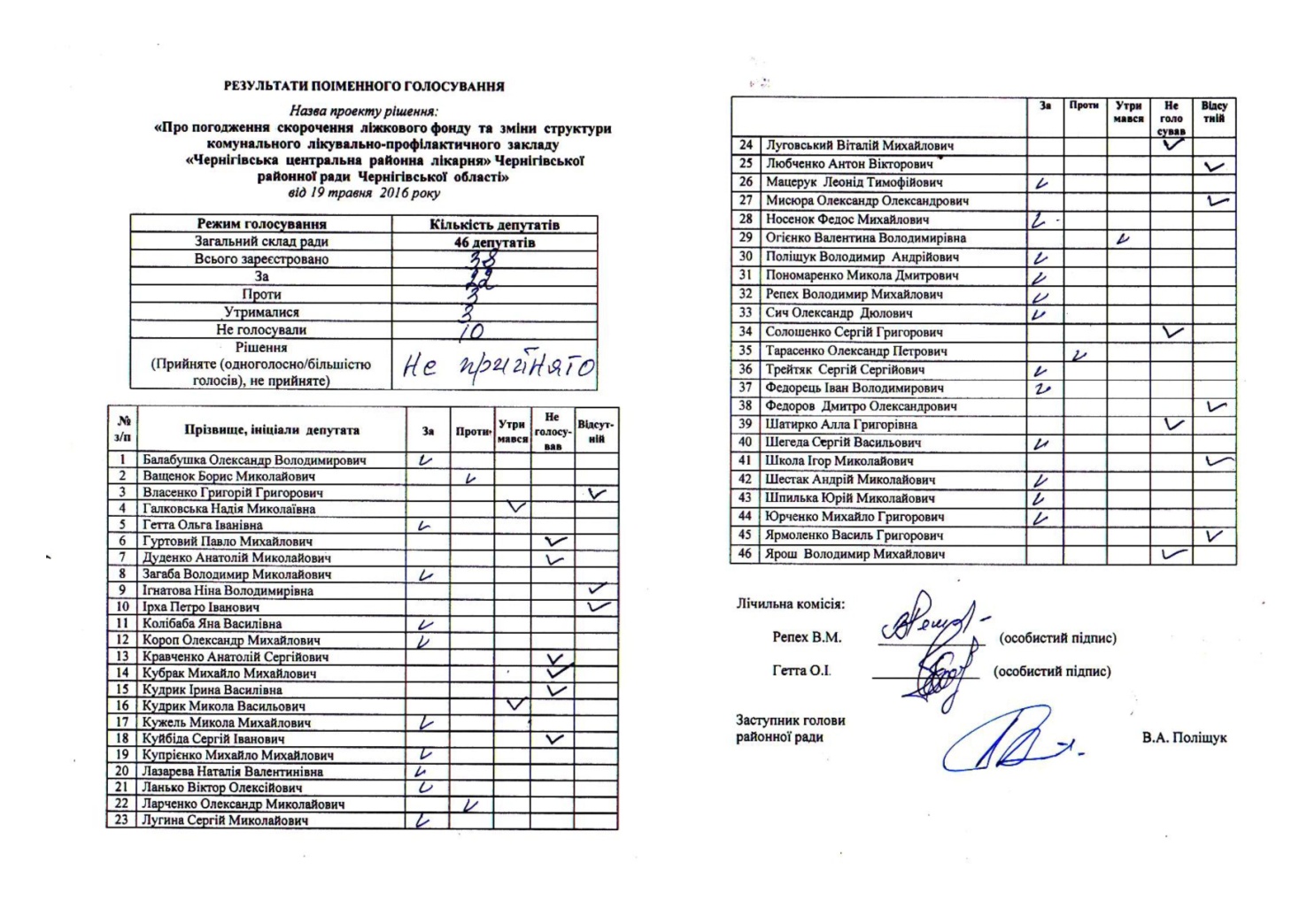 ГОЛОВУЮЧИЙ22, рішення не прийняте. Переходимо до наступного питання.Головний лікар КЛПЗ Чернігівська центральна районна лікарня» Чернігівської районної ради Чернігівської області – Руденко Д.М.Наступне питання відпадає бо воно зв’язане  першим. Якщо по першому не прийнято рішення, то нема чого і зміни до статуту приймати.ГОЛОВУЮЧИЙШановні депутати, нам треба проголосувати, ви почули, да? Що перше питання не проголосоване, а друге стосується змін по результатам першого. Головний лікар КЛПЗ Чернігівська центральна районна лікарня» Чернігівської районної ради Чернігівської області – Руденко Д.М.Да.ГОЛОВУЮЧИЙТобто ви його знімаєте, як я розумію. Шановні депутати прошу проголосувати за…Депутат Поліщук В.А.За зняття питання одноголосно, будь ласка.ГОЛОВУЮЧИЙБудь ласка, не заважайте вести сесію. Шановні колеги, голосуємо за зняття даного питання номер 14, у ваших матеріалах все є, із розгляду сесії районної ради. Хто за те щоб, ні, будемо читати список, вибачайте є закон. Переходимо до голосування. Ольга Іванівна, готові? Іде поіменне голосування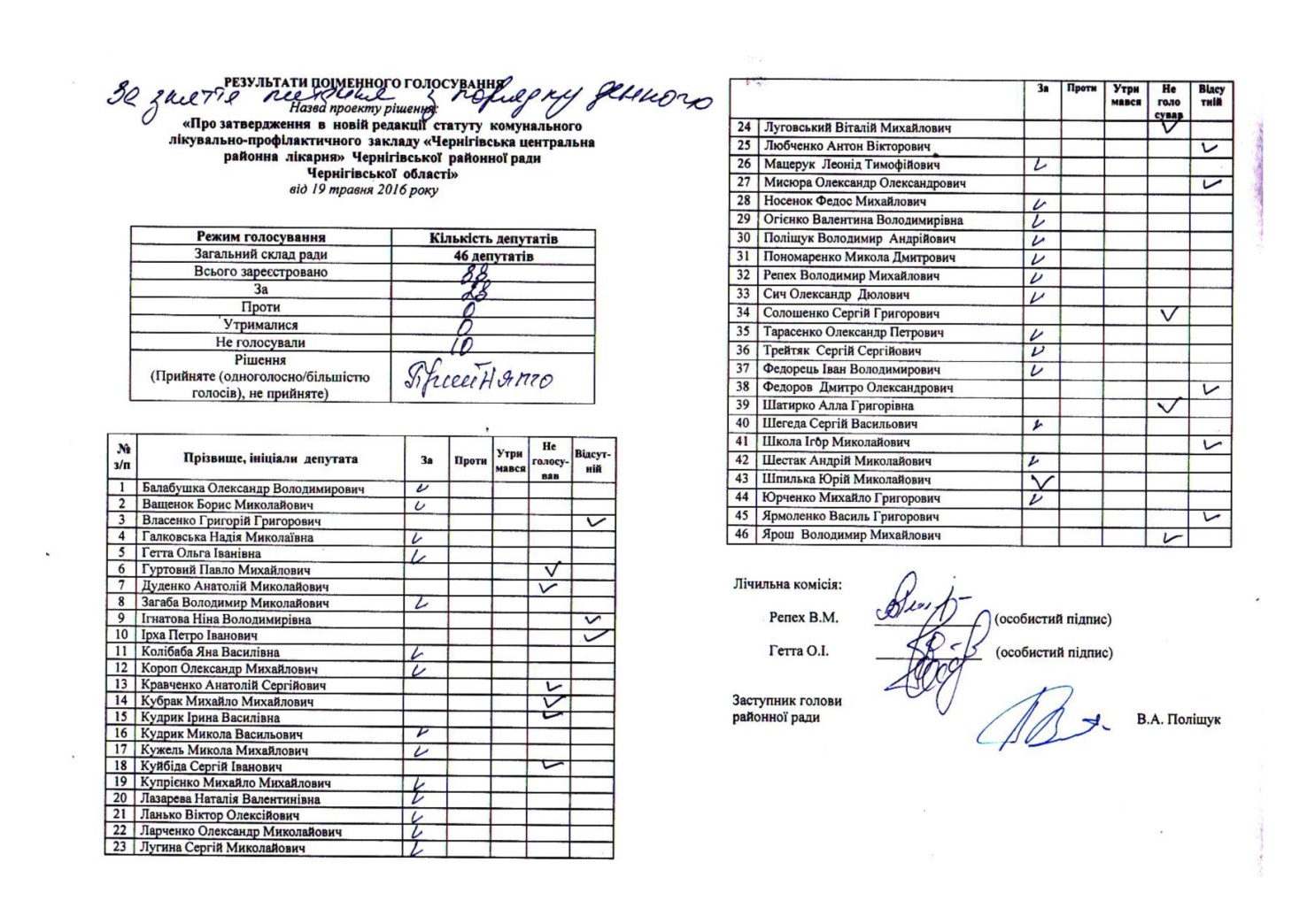 ГОЛОВУЮЧИЙРішення прийнято, питання знято з розгляду.Наступне питання: «Про надання дозволу Чернігівському районному комунальному підприємству «Чернігіврайагробуд» на передачу майна в оренду».  Доповідатиме начальник відділу комунального майна виконавчого апарату Чернігівської районної ради – Нікітенко Віктор Володимирович. На комісіях розглядалися, матеріали у вас є на руках. Я зобов’язаний вам доповісти, що постійна комісія районної ради з питань розвитку місцевого самоврядування та здійснення децентралізації не підтримали проект рішення, як рішення районної ради на своїй комісії. Будь ласка, якщо є потреба до обговорення чи є запитання задавайте. Немає. Необхідно прийняти рішення по даному питанню. Є необхідність зачитати проект? Зміни до нього будуть? Немає. Депутат Поліщук В.А.Шановні депутати, можна я скажу?ГОЛОВУЮЧИЙДа, будь ласка.Депутат Поліщук В.А.Шановні депутати, річ в тому що ми намагаємося, ми хотіли, точніше, ми дали можливість Дзядзьку Геннадію Михайловичу щоб відроджувати підприємство. Бо, скажу так, враховуючи досвід свій в районі коли були згублено одне комунальне підприємство, я про «Райсількомунгосп». Коли не підтримувалось інше підприємство яке дійшло до такого стану ми намагаємось щось зробити. Для цього мене обрали заступником. Тобто ми намагаємося зробити те, щоб приходили якісь інвестори і допомагали нашому району. Хай вони допомагають нашому комунальному підприємству, тому я прошу підтримати. Це не політичне рішення і тут немає ніяких чиїх лоббійських інтересів. Тим більше інвестори збираються не переробляти деревину, а збираються робити меблі з місцевої сировини, обробленої вже нашими місцевими підприємствами. Так що прошу підтримувати це рішення.ГОЛОВУЮЧИЙДякую, бажаючі виступити є.Депутат Поліщук В.А.Стан приміщення у бажаючих які хотіли б подати заявку на оренду не викликав ніякого бажання, розумієте? Тобто люди прийшли, подивились, сказали ні, ми нам це даром не треба.(Із зали)Яка орендна плата за це місце?Депутат Поліщук В.А.За землю потім, близько 14 тисяч це буде загально при боргах підприємства 18 тисяч.(Із зали)На місяць?Депутат Поліщук В.А.На місяць платять 18, а підприємство місту винне платити за 7 гектарів своїх 18 тисяч. Тобто ми більшу частину покриваємо боргів перед містом за землю комунального підприємства.ГОЛОВУЮЧИЙВіктор Олексійович, будь ласка.Депутат Ланько В.О. (із зали)Уменя вопрос. В этом помещении сейчас находится лесопильное оборудование. Куда обо будет демонтировано и где будут заниматься зборкой мебели?ГОЛОВУЮЧИЙДиректор присутній, будь ласка. Директор КП «Райагробуд»  Дзядзько Г.М. (із зали)…на этом цехе было 870 квадратов, использовали мы ее в последнее время ну процентов на 10. Когда появился потенциальный инвестор, мы часть оборудования демонтировали, перевезли в более мелкое помещение и там находится сейчас тоже самое столярное производство. Никуда ничего не делось, только уменьшается. Большую часть площади мы сдаем, а меньшее…оборудование остается.Депутат Ланько В.О. (із зали)А чего же вы не развиваетесь? Все уменьшаетесь все время…инвестор, это ваш инвестор или государственный инвестор?..это ваш личный инвестор или кто…чем он занимается? Директор КП «Райагробуд»  Дзядзько Г.М. (із зали)…это как это он мой личный инвестор?Депутат Ланько В.О. (із зали)Ну а чей инвестор?ГОЛОВУЮЧИЙПоки що у нас нема інвестора, у нас є...Депутат Поліщук В.А.Людина зі сторони.ГОЛОВУЮЧИЙУ нас є претендент стати орендатором, про інвестора нема мови, про що ви говорите? Ще раз перечитую як називається: Чернігівському районному комунальному підприємству «Чернігіврайагробуд» на передачу майна в оренду. Тобто ми зараз обговорюємо і будемо зараз голосувати про дозвіл передати оцей сарай 80 м квадратних. Микола Васильович.Депутат Кудрик М.В. (із зали одночасно з іншими)…за агробуд…у нас було засідання Президії…на Президії ми обговорювали це питання, дуже…доповідала райдержадміністрація про те, що дали…але…ми узнали про те, що місто збільшило кількість податків за землю…і якщо ми зараз не допоможемо, кошти дати підприємству ми не можемо, у нас немає і тому якщо ми не допоможемо…хоч як то погасив земельний податок перед містом фінансовий стан підприємства стане ще гіршим. Так що послухавши всіх…способом підтримувати…Депутат Поліщук В.А.Михайло-Коцюбинське тодішнє керівництво і довело до ручки. Бо я займався особисто цим і районна рада перед цим надавала їм якусь допомогу, а ті 2 роки не надавали і єдине,  що зміг для «Райсількомунгосп» зробити це через «Облрайсількомунгосп» надати фінансування. На момент закриття  були борги 20 тис. гривень. Але коли тодішнє керівництво району поміняло директора через півроку, ми мали борги 700 тис. грн. Тобто або ми керуємо зверху, або ми даємо директору розвиватися самому. Тобто керівництвом зверху ми «Райсільскомунгосп» загнали в кут свого часу.ГОЛОВУЮЧИЙЮрій Миколайович, будь ласка, скажіть що ви хочете.(Із зали не чутно)…тут получається теж саме…давайте або міняти керівника, або допомагати робити… у нас є своє будівельне підприємство треба допомогти йому заказами…ГОЛОВУЮЧИЙДякую. Депутат Поліщук В.А.Заказом це само собою…ГОЛОВУЮЧИЙВолодимир Андрійович, дискусії не ведуться. Геннадій Михайлович, Юрій Миколайович сказав про допомогу вашому підприємству. Передача в оренду цього приміщення буде допомогою підприємств чи ні.Директор КП «Райагробуд»  Дзядзько Г.М. (із зали)…да, вона буде допомогою…ГОЛОВУЮЧИЙДякую, Віктор Борисович, будь ласка.Голова Чернігівської районної державної адміністрації Корж В.Б.Шановні депутати, все одно стоїть питання, або ми робимо банкрутом дане підприємство або ми шукаємо якісь шляхи, для того щоб його якось підтримати. Територія даного підприємства дуже велика і на сьогоднішній день податок на землю фактично робить банкрутом дане підприємство і ми  можемо зробити, не ми можемо зробити, а місто Чернігів може зробити його банкрутом і заберуть, оттяпають, вибачаюся за таке слово некоректне, заберуть як і інші всі підприємства потому, що воно привабливе з деякої сторони і багато кому воно привабливе. Є ще один шанс залучити кошти, надавши в оренду певну територію даного підприємства. Якщо воно заважало розвитку даному підприємству це одна справа. Керівник не погодився б і не вів дискусію. Але якщо воно іде в допомогу ну чого б, надали б оренду, не так – розірвали договір оренди пізніше побачивши, що воно не дає ефекту. Давайте попробуємо, це один з шляхів. Ну я не знаю, я до вас звертаюся, що це один із кроків, я не можу вам зараз відповісти. Ну давайте надамо, які питання.Депутат Поліщук В.А.Дивіться, річ в тому, що хто був в тому приміщенні? Я б його даром за 1 на рік не взяв. Скільки там треба ремонту робити? (Із зали одночасно декілька, не чутно)ГОЛОВУЮЧИЙА хто казав? Депутат Поліщук В.А.…Де у нас інвестор на мільйон? ГОЛОВУЮЧИЙПро інвесторів, шановні колеги, стоп, стоп. Ми входимо в абсолютно не в те обговорення, воно не треба, Геннадій Михайлович, присядьте.(Із зали одночасно декілька, не чутно)ГОЛОВУЮЧИЙРобиться все нормальними родовими шляхами, так як і весь час, якби вам тоді сказали 20 тисяч це було б, гривень, тоді це була розмова, а так це не розмова. Стосовно орендної плати і стосовно вартості було. Наскільки я знаю, в проекті рішення там є, зроблена оцінка  і є (в залі галас) Володимир Андрійович, шановні колеги, я хочу закликати до порядку. Таким чином у нас зараз через 5 хвилин нова перерва. Після якої збиратися, я так розумію, смисла вже не буде. Тому давайте  спокійно, ясно і чітко поговоримо про те, про що ми говоримо, не про інвесторів, не про 20 гривень, а поговоримо про конкретний дозвіл, конкретний дозвіл на оренду. Уже сказали, може підтягнути трошки штани нашому комунальному підприємству. І ми це зараз або зробимо, або не зробимо. Якщо є по суті наданих роз’яснень питання задавайте, якщо ні – переходимо до голосування. Які пропозиції? Голосуємо.Ставиться на голосування проект рішення по питанню номер 15 яке у вас на руках. Переходимо до голосування. Лічильна комісія. Да, будь ласка.Депутат Ланько В.О. (із зали)Даем добро на сдачу в аренду этого помещения этого предприятия или майна…(Із зали одночасно декілька, не чутно)Депутат Поліщук В.А.…Конкретно майно 870 м. квадратних…я поясню, це конкретно розміри коровника якій там стоїть…ГОЛОВУЮЧИЙВіктор Володимирович, що там в проекті рішення.Начальник відділу комунального майна виконавчого апарату Чернігівської районної ради Нікітенко В.В.В пункті першому в даному проекті рішення зазначено, що надати дозвіл Чернігівському районному комунальному підприємству «Чернігіврайагробуд» на передачу в оренду нежитлового приміщення деревообробного цеху загальною площею 871,1 квадратний метр яке знаходиться за адресою: проспект Миру…ГОЛОВУЮЧИЙДякую, досить, зрозуміло. Переходимо до голосування. Лічильна група. Голосуємо.Іде поіменне голосування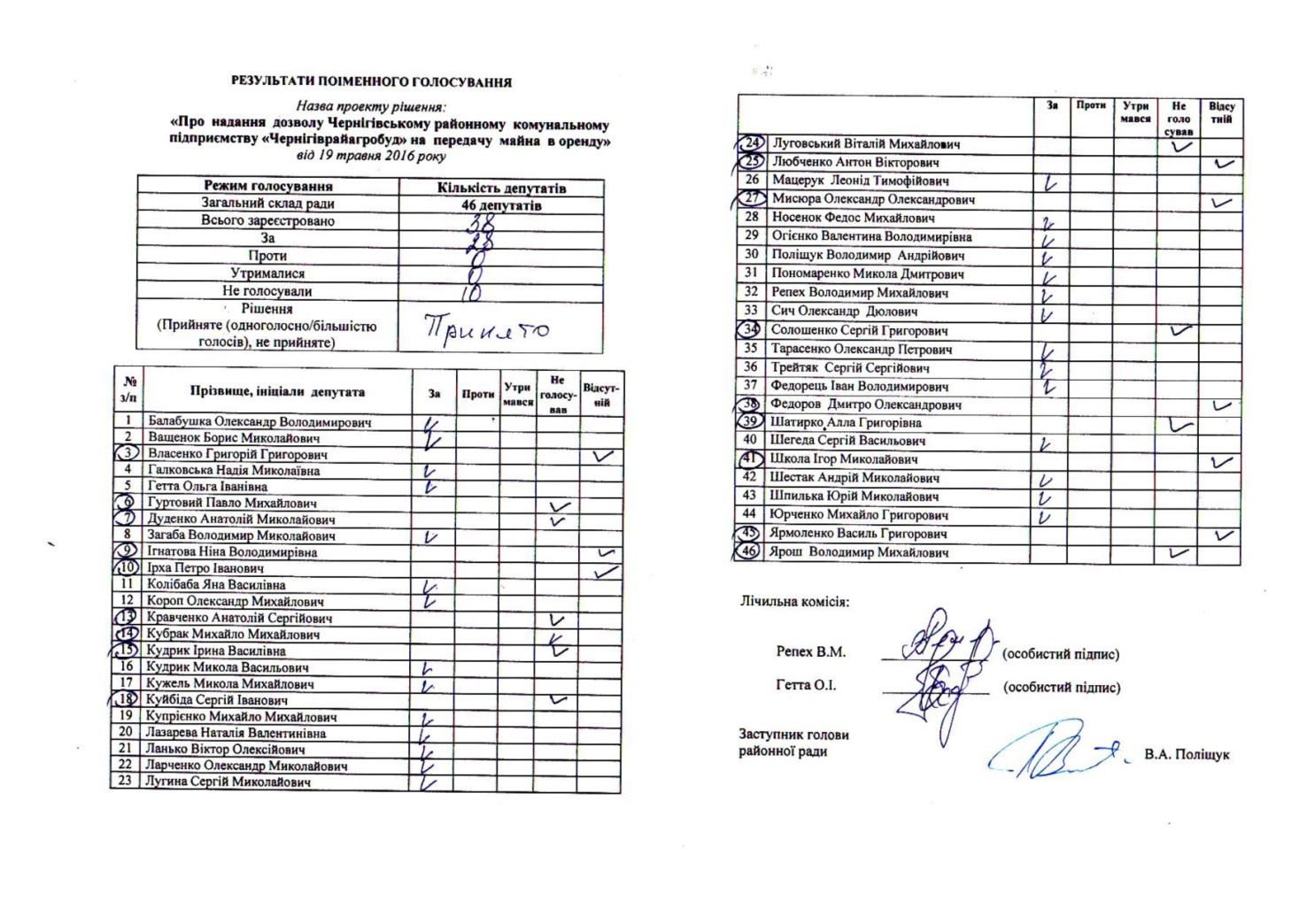 ГОЛОВУЮЧИЙЛічильна група, будь ласка повідомте результати голосування.Віктор Володимирович, будь ласка. Начальник відділу комунального майна виконавчого апарату Чернігівської районної ради Нікітенко В.В.А ще питання.ГОЛОВУЮЧИЙВаше питання?Начальник відділу комунального майна виконавчого апарату Чернігівської районної ради Нікітенко В.В.Да, про передачу…ГОЛОВУЮЧИЙА, да, бачу.Шановні депутати, поки лічильна група працює, поступило кілька варіантів…Лічильна група28.ГОЛОВУЮЧИЙ28 голосів ЗА, рішення приймається, дякую. Трошечки зроблю маленький відступ, бачите яке у нас іде голосування згідно нового цього закону. Він уже і не новий, з 23 лютого цей закон. Вам просто до роздумів, а ви подумайте потім скажете.Поступило кілька пропозицій по автоматизації оцій нашій голосувалки. Пропозиції є шикарні, десь на півмільйона, але вони виглядають шикарно, планшет, це все у мене тут таке гарно. Про крісла нема, крісло шатається, я тут на ньому сиджу і шатаюсь. Про крісла потім поговоримо. І є прості рішення, у мене вони є на цьому, приносили двоє людей. Спочатку воно поступило письмово, потім прийшли і показали. Похоже на такі маленькі датські цацкі, дитячі іграшки вибачте українською мовою. А до як дитячі ці пейджери. Вигляд у нього ніякий, але воно 100 тисяч стоїть. Тому думайте, будемо мучатись, чи будемо щось придумувати.(Із зали)Та уже давно пора такі.ГОЛОВУЮЧИЙБудь ласка, Микола Васильович.Депутат Кудрик М.В. (із зали, не чутно)…це питання ми трошки вивчали…я  депутатам пояснюю, жадний платить дважди. Якщо хочемо зробити голосування в електронному вигляді це стоїть 400 тисяч і не копійки менше, а дальше буде ще більше. Розумієте? А з цього треба…ГОЛОВУЮЧИЙНу, чесно сказати я готов читати список за такі гроші. Дякую, все. Це не питання розгляду сесії. Це поки працювала лічильна група.Пішли дальше, наступне питання, 17-те: Про внесення змін…(Із зали)Про передачу майна, 16-те…ГОЛОВУЮЧИЙСлідуюче питання 16-те, шановні депутати: «Про передачу будівлі Новоселівської ЗОШ І ступеня відділом освіти Чернігівської районної державної адміністрації до відділу культури і туризму Чернігівської районної державної адміністрації». Доповідатиме Віктор Володимирович, він на трибуні. Від постійних комісій ніяких зауважень, доповнень і документів не надходило. Які є пропозиції? Запитання? Нема. Нам треба прийняти рішення по даному питанню. Прошу…(Із зали)По спрощеній процедурі.ГОЛОВУЮЧИЙПо спрощеній процедурі, дякую, Федос Михайлович. Чи будуть депутати, які проголосують ПРОТИ даного проекту рішення? Назвіть свої прізвища. Нема, ніхто не назвав. Хто УТРИМАЄТЬСЯ від голосування ЗА? Немає. Шановні депутати, прошу уваги. Хто за даний проект рішення по 16-му питанню прошу голосувати. Хто ЗА? Дякую, лічильна група? Лічильна група28.ГОЛОВУЮЧИЙ28 голосів ЗА, рішення прийнято.Наступне 17-те питання: «Про внесення змін до рішення районної ради від 29 січня 2016 року «Про ліквідацію юридичної особи Мохнатинська загальноосвітня школа І-ІІ ступенів Чернігівської районної ради Чернігівської області». Доповідатиме начальник відділу освіти Чернігівської райдержадміністрації - Маханькова Тетяна Михайлівна. Проекти рішень у вас на руках, на комісіях питання розглядалося на кількох. Ніяких зауважень від комісій до даного проекті рішення не надходило. Які є питання? (Із зали)Нема.ГОЛОВУЮЧИЙНема. Проект рішення у вас на руках, зачитувати не треба. Якщо немає доповнень і пропозицій до даного проекті рішення голосуємо в такий же спосіб, так?  Чи будуть, шановні депутати, хтось із вас ПРОТИ даного проекту рішення? Немає. Хтось УТРИМАЄТЬСЯ від голосування назвіть себе. Немає. Будь ласка, хто за дану пропозицію прошу голосувати ЗА. Дякую, лічильна група прошу доповісти.Лічильна група28.ГОЛОВУЮЧИЙ28 голосів, рішення прийнято.18-те питання наступне: «Про внесення змін до рішення районної ради від 29 січня 2016 року «Про ліквідацію юридичної особи Серединська загальноосвітня школа І-ІІ ступенів Чернігівської районної ради Чернігівської області». Тетяна Михайлівна на трибуні. Від постійних комісій ніяких зауважень, пропозицій не надходило. Від депутатів? Немає. Доповнення до проекту рішення?(Із зали)Немає. ГОЛОВУЮЧИЙНемає. Голосуємо. Хто буде голосувати ПРОТИ даного проекту рішення прошу назватися. Немає. Хто УТРИМАЄТЬСЯ? Немає. Хто за дану пропозицію прошу голосувати ЗА. Дякую, лічильна група?Лічильна група28.ГОЛОВУЮЧИЙ28 - ЗА, рішення прийнято.19-те питання наступне: «Про затвердження остаточного ліквідаційного балансу юридичної особи Мохнатинська загальноосвітня школа І-ІІ ступенів Чернігівської районної ради Чернігівської області». Тетяна Михайлівна на трибуні. Матеріали вам роздані, на комісіях розглядалося, ніяких зауважень не надходило. Чи будуть до проекту рішення зміни і доповнення? Немає. Тоді не кажіть, що я не пропонував. Добре, голосуємо даний проект рішення. Чи буде хто з депутатів голосувати ПРОТИ? Не буде. Хто буде голосувати «УТРИМАВСЯ»? Немає. Тоді залишились тільки ті хто голосуватиме ЗА. Будь ласка, проголосуємо ЗА. Дякую, лічильна група?Лічильна група28.ГОЛОВУЮЧИЙ28 голосів ЗА, рішення прийнято одноголосно.Наступне 20-те питання: «Про затвердження остаточного ліквідаційного балансу юридичної особи Серединська ЗОШ І-ІІ ступенів Чернігівської районної ради Чернігівської області». Слово Тетяні Михайлівні в разі потреби. Є потреба? Нема потреби. Від комісій не надходило ніяких пропозицій і зауважень. Розглядалось на комісіях. До проекту рішення будуть зміни і доповнення? Зачитувати теж, я так розумію, потреби немає. Шановні депутати, хто буде голосувати ПРОТИ даного проекту рішення щоб він став рішенням районної ради, назвіть себе. Немає. Хто УТРИМАЄТЬСЯ? Теж немає. Будь ласка, проголосуйте хто за дану пропозицію ЗА. Лічильна група28.ГОЛОВУЮЧИЙДякую, 28, рішення прийнято.21-ше питання наступне: «Про внесення змін до назви Боровиківсьої загальноосвітньої школи І-ІІ ступенів Чернігівської районної ради Чернігівської області». Тетяна Михайлівна на трибуні. Матеріали вам роздані. Від постійних комісій після їх розгляду нічого не надійшло, ні пропозицій, ні зауважень. Якщо немає змін і доповнень, нам необхідно прийняти рішення по даному питанню. Чи хтось із депутатів буде голосувати ПРОТИ? Немає. Чи хтось УТРИМАЄТЬСЯ, назвіть свої прізвища. Немає. Прошу проголосувати хто за дане рішення. Дякую, лічильна група?Лічильна група28.ГОЛОВУЮЧИЙ28, рішення прийнято при потребі в 24, нагадую.Наступне 22-ге питання: «Про затвердження технічної документації по визначенню нормативної грошової оцінки земельної ділянки сільськогосподарського призначення державної власності (пасовища) загальною площею 30,0000 га, яку планується за результатами земельних торгів передати в оренду для ведення товарного сільськогосподарського виробництва, що розташована на території Ведильцівської сільської ради Чернігівського району Чернігівської області (за межами населеного пункту)». Головний спеціаліст виконавчого апарату  районної ради – Вадим Вікторович Андрєєв на трибуні. На комісіях розглядалося, я вам зобов’язаний доповісти, шановні депутати. Постійна комісія районної ради з питань земельних відносин, екології та агропромислового розвитку та з питань розвитку місцевого самоврядування та здійснення децентралізації не підтримали проект рішення,  як рішення районної ради. Із яких своїх міркувань я не знаю з яких. Які  запитання, шановні депутати? Да, Юрій Миколайович, будь ласка. Депутат Шпилька Ю.О. (із зали, не чутно)На комісії я не голосував…вчора я їздив, розмовляв з сільським головою…це пасовище, яке знаходиться на..пасовище не громадського призначення…ГОЛОВУЮЧИЙТобто застереження зняте.Депутат Шпилька Ю.О. (із зали, не чутно)Да. То по пасовищу є питання у Ведильцях. Там підприємство взяло в оренду.Депутат Носенок Ф.М. (із зали)Юрій Миколайович, цієї земельної ділянки не стосується.Депутат Шпилька Ю.О. (із зали, не чутно)Ні.Депутат Носенок Ф.М. (із зали)Все нормально…Депутат Шпилька Ю.О. (із зали, не чутно)Депутат Носенок Ф.М. (із зали)Це  було єдине застереження чому комісія не проголосувала, то ми на цю хвилину, я не бачу, будемо так говорити, перепон за голосування За.ГОЛОВУЮЧИЙПрийняття. Дякую. Які ще питання і кого є бажання…Сільський голова погодив, в матеріалах, сесія погодила. Дякую, вона була, але відпросилася і поїхала. Нам необхідно прийняти, шановні депутати, рішення по даному питанню. Чи хто буде голосувати ПРОТИ? Немає. Хто УТРИМУЄТЬСЯ? Немає. Прошу проголосувати за те, щоб дане рішення стало рішенням нашої районної ради. Дякую. Лічильна група28.ГОЛОВУЮЧИЙ28, рішення прийнято.Наступне 23-те питання: «Про затвердження технічної документації по визначенню нормативної грошової оцінки земельної ділянки сільськогосподарського призначення (пасовища) загальною площею 1,0761 га, яка надана в оренду, строком на 7 років за рахунок земель державної власності ТОВ фірма «ТехНова» для ведення підсобного сільського господарства на території Киїнської сільської ради Чернігівського району Чернігівської області». Вадим Вікторович на трибуні. Вадим Вікторович, всі документи є?Головний спеціаліст загального відділу виконавчого апарату Чернігівської районної ради Андрєєв В.В.Всі документи є. ГОЛОВУЮЧИЙСільська рада в якому вигляді?Головний спеціаліст загального відділу виконавчого апарату Чернігівської районної ради Андрєєв В.В.Рішення сільської ради.ГОЛОВУЮЧИЙРішення сільської ради. Від комісії не надходило ніяких зауважень. Голосуємо за прийняття даного проекту рішення щоб він став рішенням нашої районної ради. Будь ласка, хто з депутатів буде голосувати ПРОТИ, назвіть себе. Будь ласка питання.Депутат Ланько В.О. (із зали)…у нас на комісії поднимался вопрос по поводу этих земель, а что сейчас находится на этой земле…Головний спеціаліст загального відділу виконавчого апарату Чернігівської районної ради Андрєєв В.В.На сесії присутній представник від «ТехНова».ГОЛОВУЮЧИЙБудь ласка.Представник від «ТехНова» (із зала, не чутно)…значить дивіться, там получається тепличний комбінат..і  це все в одній огорожі, і коли «ТехНова» взяла цей тепличний комбінат…землі сугубо під асфальтовими доріжками…а всі решта землі яка находиться вони були в такому статусі юридичному ніякому…і там уже десь у 2005 році Вишняков був такий голова…щоб ви взяли цю землю в оренду…ми взяли їх в оренду і зараз ми вирощуємо овочеві культури…Депутат Носенок Ф.М. (із зали)Вирощуєте сільгосппродукцію.Представник від «ТехНова» (із зала, не чутно)…так, це овочева продукція…насправді це одна земельна ділянка, вона розділена…ГОЛОВУЮЧИЙДякую, я забув, випустив із виду, щоб ви представилися. Сказали представник і все. Представник від «ТехНова» (із зала, не чутно)…Василь Петрович, заступник генерального директора…ГОЛОВУЮЧИЙДякую, до цього питання мені дзвонила Людмила Володимирівна сільський голова зранку. Сказала, що буде на похованні і потому вона не зможе приїхати, але вона абсолютно не заперечує, тільки ЗА  те, щоб це питання було підтримане. Юрій Миколайович.Депутат Шпилька Ю.О. (із зали, не чутно)…це шлак..ГОЛОВУЮЧИЙФедос Михайлович, я дякую . Давайте ми на комісії…Це не в його компетенції, я зрозумів.Депутат Носенок Ф.М. (із зали)Це питання вже екологічне…ГОЛОВУЮЧИЙЦе екологічної комісії, дякую, Юрій Миколайович. Запишемо і ми його опрацюємо обов’язково. Переходимо до голосування, шановні депутати. Чи буде хто із депутатів хто проголосує ПРОТИ даного проекту рішення? Немає. Чи хтось УТРИМАЄТЬСЯ, назвіть своє прізвище. Немає. Потому переходимо до голосування ЗА. Будь ласка. Хто ЗА?Лічильна група28.ГОЛОВУЮЧИЙДякую, 28, рішення прийнято.Наступне питання аналогічне попередньому звучить таким чином: «Про затвердження технічної документації по визначенню нормативної грошової оцінки земельної ділянки сільськогосподарського призначення (пасовища) загальною площею 1,9823 га, яка надана в оренду, строком на 7 років за рахунок земель державної власності ТОВ фірма «ТехНова» для ведення підсобного сільського господарства на території Киїнської сільської ради Чернігівського району Чернігівської області». Все аналогічно попередньому. Які є зауваження, питання по тих матеріалах що надані і по тих поясненнях які ми почули? Немає. Нам треба прийняти рішення по даному питанню. Переходимо до поіменного, відкритого голосування. Чи буде хто з депутатів голосувати ПРОТИ, назвіть себе. Немає. Хто УТРИМУЄТЬСЯ. Немає. Прошу голосувати тих, хто за даний проект рішення. Хто ЗА? Дякую, лічильна комісія? Лічильна група28.ГОЛОВУЮЧИЙ28, рішення прийнято.Наступне питання: «Про затвердження технічної документації по визначенню нормативної грошової оцінки земельної ділянки сільськогосподарського призначення (пасовища) загальною площею 2,7001 га, яка надана в оренду, строком на 7 років за рахунок земель державної власності ТОВ фірма «ТехНова» для ведення підсобного сільського господарства на території Киїнської сільської ради Чернігівського району Чернігівської області». Питання те саме, подібне. Переходимо до голосування, переходимо Чи буде хто з депутатів голосувати ПРОТИ. Ні. УТРИМУЄТЬСЯ. Немає. Лічильна група, увага. Прошу голосувати хто за дану пропозицію. Дякую.Лічильна група28.ГОЛОВУЮЧИЙ28, рішення прийнято.Переходимо до розгляду крайнього питання, не крайнього? А яке це зараз? А, звернення, то було крайнім стало перед крайнім.Питання порядку денного: «Про звернення депутатів Чернігівської районної ради до Президента України, Прем’єр-міністра України, Голови Верховної Ради України щодо функціонування та подальшого впровадження української мови як державної». Перед тим як піти по суті даного питання я повинен спитати у депутатів чи не хочемо ми піти на перерву? Не хочемо, не хочемо на перерву. Я не жартував, я просто виконував Регламент. Доповідатиме заступник голови районної ради – Поліщук Володимир Андрійович. Я Анатолія Миколайовича чуть не назвав його посаду.(Із зали)У нас нема запитань, ставимо на голосування.ГОЛОВУЮЧИЙЯ помилився, я перегорнув листок.(Із зали)…ми звернення читали…у нас питань нема…ГОЛОВУЮЧИЙПитань немає, але доповідач має встати і показатися, тим більше, що є чому. Шановні депутати, переходимо до голосування. Чи буде хто з депутатів заперечувати проти даного проекту рішення голосування ПРОТИ? Ні. Хтось УТРИМУЄТЬСЯ назвіть себе? Ні. Прошу проголосувати хто за дану пропозицію. Лічильна група?Лічильна група28.ГОЛОВУЮЧИЙДякую, рішення прийнято, 28.Депутат Поліщук В.А.Дякую депутатам, що в День вишиванки ми підтримуємо українську мову.ГОЛОВУЮЧИЙІ таки крайнє питання, наступне: «Про внесення змін до Програми відшкодування депутатам районної ради витрат на проїзд для участі в пленарних засіданнях районної ради, засіданнях президії, постійних комісій та тимчасових контрольних комісій районної ради на 2016-2010 роки». Доповідатиме начальник організаційного відділу виконавчого апарату районної ради – Світлана Миколаївна Струк.Шановні депутати, про що ідеться. Я коротко, можна, да? Світлана Миколаївна дозволяє. Про що ідеться, у нас є Програма по відшкодуванню, на даний момент ті 10 тисяч гривень, які були передбачені, вони вичерпані. Тобто настільки активно працюють наші депутати і в комісіях, і в робочих групах , тобто ті гроші вичерпались і перша зміна це треба добавити грошей. Скажемо простими словами, це перша зміна.Друга зміна. Ми в Програмі передбачали певну дату до якої депутати мають написати заяву що хочуть отримувати цю компенсацію грошову. І таким чином, ми в принципі, обмежили депутатів що от тільки до цього строку і дальше все. Хтось може передумати, написати заву, що більше не хоче отримувати допомогу. Хтось може потрапити в різну життєву ситуацію і фінансовий стан. Може написати і після тої дати, ну так би було правильна, але у нас обмежена дата. Тому треба зробити 2 речі, як на мою думку, добавити грошей, там ми добавляємо 35 тисяч, не добавляємо, а пропонуємо добавити і зняти оцей часовий проміжок щоб нікого не обмежити в своїх правах. Що? Да, внести зміни до Програми.Якщо є запитання, то на них відповість Світлана Миколаївна. Будь ласка.Депутат Кудрик М.В. (із зали)…я говорив на Президії і в присутності депутатів ще раз…як голова постійної комісії з питань депутатської діяльності до мене звертаються багато депутатів про те, що нема у нас порядку відшкодування депутатам за проїзд до різних заходів, що проводить районна рада. Я про це говорив. Будь ласка, ви як голова районної ради настройте оцю всю систему, щоб головний бухгалтер не говорив, що це не той банк, не та карточка, не той сет і т.д. Є депутат, є розпорядження голови…заплатіть все. Точка. А як ..буде робить то ваша справа.ГОЛОВУЮЧИЙДякую, Микола Васильович.Депутат Кудрик М.В. (із зали, не чутно)…їздить кожну неділю за свої кошти…я передаю думку депутатівГОЛОВУЮЧИЙДякую, Микола Васильович. Я ціную цю думку, я з нею згоден і все ж таки, я так думаю 10000 таки розійшлися з порядком, без порядку. Бачите за перше, ні за попередників нічого не кажу, але раніше не платили, система не налажена. Систему треба налажувати, є готівкові, є безготівкові варіанти і все не так просто, але я беруся це наладити і я налажу. Дякую за зауваження. Тому, шановні колеги, якщо у вас не буде зауважень теа же само як і в комісії районної ради постійних до цього питання, я прошу вас проголосувати за внесення змін до цієї Програми. Що? Городські і так хорошо живуть. Ставлю… І подальше туда в лісники. Шановні депутати, переходимо до голосування по проекту рішення. Чи буде хто із депутатів голосувати ПРОТИ, назвіть себе. Немає. Хтось УТРИМАЄТЬСЯ можливо? Один. Один утримався, не один, а Шпилька Юрій Миколайович. Поіменне, тепер є документ до кого пред’являти претензії вразі чого. Дякую, і прошу проголосувати тих депутатів які за дану пропозицію. Прошу голосувати. Хто ЗА? Ольга Іванівна?Лічильна група27.ГОЛОВУЮЧИЙ27, рішення прийнято.Шановні депутати, всі питання які виносилися на сьогоднішню сесію розглянуті, але питання життєзабезпечення Чернігівського району не закінчується тільки на нашій сесії. Тому я зараз надам слово спочатку вам, потім у мене є ще на 6 листів питань, ну трошки менше. Будь ласка.Депутат Загаба (із зали, погано чутно)Депутатський запит.  Я звертався з листом до райдержадміністрації по поводу видалення аварійних дерев по трасі Михайло-Коцюбинськ-Овруч-Жукотки. Там знов пройшла буря і знов там жахлива ситуація. Там кожен день рухається в Михайло-Коцюбинську гімназію шкільний автобус. Там я сьогодні проїхав та..Допоможіть вирішити це питання.(Із зали)У нас же є Програма, ми її приймали. Чи вона не працює?Голова Чернігівської районної державної адміністрації Корж В.Б.Де у нас є Програма? (із зали, погано чутно)В минулому скликанні, на минулій сесії, точніше 6 скликання приймали Програму.ГОЛОВУЮЧИЙЯ дякую, Борис Михайлович, спочатку одне другого не виключає, депутатський запит прозвучав, але згідно Регламенту депутатські запити наскільки я пам’ятаю вони повинні вноситись до порядку денного і голосуватися сесією. Можемо в процесі роботи? Шановні депутати, підтримаємо даний депутатський запит? Голова Чернігівської районної державної адміністрації Корж В.Б.Ви, як депутати районної ради,  які проживають на території  сільської ради, працюйте разом із сільським головою. Є всі можливості? Є порядок оформлення тієї Програми, яку ми затверджували на сесії районної ради. В зв’язку з тим, що на сьогоднішній день повноваження департаменту екології фактично нанівець і по тій методиці яка була, тут районна програма була. На сьогоднішній день ми перекинули це на місця. І от на місцях в сільській раді, будь ласка, допомагайте. Методика є, все є, приймайте рішення сесії, працюйте._______________________________________________________________Депутат Загаба В.М. (із зали, погано чутно)Левковицька сільська рада це раз.Про друге, там є житлові будинки де повинні виконувати люди, які до цього обучені, а не просто там пішов голова, пішов депутат і начали різати. На місцях ми і так працюємо – розтягуємо-стягуємо, щоб хліб доїхав чи автобус, также само і шкільний, …фермерське господарство «ПлюсАгро» допомагає,  його потрібно видалити. Якщо ляже деревина на автобус, то цікаво, хто за це буде відповідати?(із зали, погано чутно)Можна, да?ГОЛОВУЮЧИЙДа, будь ласка, звичайно.(із зали, погано чутно) Мабуть ШостакЯ, буквально позавчора, їхав, до міста Чернігова  через річку Білоус переїжджав…упало дерево на мою машину…вікно розбите, дзеркало розбите, бампер також – крайнього німа нікого. …хто буде їхати – подивіться.ГОЛОВУЮЧИЙШановні колеги, я пропоную…Можна цю ситуацію довго обговорювати, проблема наболіла, Анатолій Миколайович, будь ласка.(із зали, погано чутно) Мабуть КруголЯ просто хотів сказати, цією роботою повинен займатися той – хто повинен нею займатися. Це така саме, вибачаюсь, не можу промовчать по Держгеокадастру. Кожний должен займатися своєю роботою. Геокадастр должен дать на дані, тут – так само. Є полоса отвода доріг, я особисто був у товариша Гуземи Володимира Анатолійовича. Він сказав, що ребятки, на утримання немає і дорога не оформлена, але це не означає, що якщо чогось немає то повинно так бути, якщо так є. На сьогоднішній день, було старе рішення районної ради, дійсно за допомогою якого…одні кажуть хорошо працювало, інші погано, але воно працювало в районі. На сьогоднішній день, виходячи і з перерозподілу повноважень, адміністрація та виступає не понятно чим, то єсть це питання перенесено на місцеві ради…тому що і деревина і кошти хто працював по цій темі. Це все, це все через сільську раду. Проведена нарада з цього питання, доведені матеріали всі до сільських рад, сьогодні…ми зараз поспілкувались…Я хотів би вас попросить, то що у вас є депутати обласної ради, Верховної Ради…У мене особисто не вдалося найти спільну мову і, чесно кажучи, там висіла вітка на тій дорозі, коли я був там,  звичайно всі їздять,  але ж тай немає ділової деревини тому загнать туди дуже важко буде, розумієте? Але на сході вирішили: бензин для автодора, домовилися із людьми і так далі, але, як висіла та вітка так і вісить. Тому, як кажуть, у нас не виходить….службу автомобільних доріг …заставити робить, це їхня робота, то що ми їм документи надамо…а це прямо в полосі отвода дороги районного значення…(із зали, погано чутно)Можна?ГОЛОВУЮЧИЙБудь ласка, звичайно.(із зали, погано чутно) Мабуть Трейтяк…піднімали це питання… сказали, що потрібно  звертатись до тих, хто займається. Ми зверталися у Чернігівський лісгосп …санаторій  «Десна»…там є будівлі і це є заповідник, аварійні дерева… Володимир Андрійович пообіцяв допомогти краном, але ми не находимо,  хто нам дасть дозвіл. От Київ дає на Чернігів…ніхто нічого не робить.(із зали, погано чутно, інший опонент) Мабуть Кругол….тім боліє, що це питання вирішується прийняттям відповідного рішення сільської радою, в межах роботи Положення цього залучаються…в межах території села…..(із зали, всі разом)….в межах адміністративної території сільської ради приймається Положення рішенням сільської ради і…(із зали, погано чутно) Мабуть Кудрик…давайте я скажу, я повністю підтримую Анатолія Миколайовича в цих питаннях….починаючи з 2010 року виникла така ж сама проблема, я про те, що за межами населеного пункту ніхто не дав дозвіл. Писали листи в Міністерства…але коли дойняли до бєлого колєнія … прийміть рішення районної ради…якщо сьогодні сказали, що рішення районної ради вичерпало себе, давайте хай фахівці підготуються інше рішення районної ради за межами населеного пункту…як що так, тоді дайте доручення, хай підготують відповідні служби це новий проект рішення і черговій сесії ми його приймемо, але порядок з аварійними деревами, оце наш депутат сказав,  що йому машину побило…чого це пійшло з  2010 року сам коли їхав…бачив як ці дерева падають. Повірте це дуже страшно…воно старшно, трішіть… це добре, що так обійшлось.ГОЛОВУЮЧИЙДякую, Володимир Михайлович. Ви настоюєте на депутатському запиті, правильно я говорю? Правильно. Шановні депутати.Депутат Загаба В.М. (із зали, погано чутно)…у адміністрації є бумага…ГОЛОВУЮЧИЙТоді зробимо по другому…Депутат Загаба В.М. (із зали, погано чутно)…з 28 я воюю і ніяк…Голова Чернігівської районної державної адміністрації Корж В.Б.Хорошо, як депутат і ви, як фахівець підприємства «ЧІМКа» так? Ну nак от потягайте ці дерева і  вас, як депутата? ніхто не троне, ми по вашому сліду підемо, що дай бог, щоб і  нікого не тонули, розумієте? Ви зрозумійте, тут просто все зробити, але завтра прийдуть правоохоронні органи, десь неправильно щось зацепиш і прийдуть і то, я не хочу і себе підставляти і другого когось підставлять, тому? що коли вони аварійні, коли ми з листами звертаємося на всі інстанції пишемо листи і показуємо? що аварійна дорога, куди ми тільки не писали і  ніхто конкретної відповіді не дає. А якщо ми візьмем і начинаєм там пилять негайно прийдуть правоохоронні органи і почнуть  тагать,  якщо я дав добро так мене будуть давати, то що я зобов’язав це зробить. Є Методика, розроблена була в районі, вона діяла, в зв’язку з тим, що Департамент екології, до якого  я звертався, 4 листи писав, щоб вони надали фахівця, щоб ми зробили вимітку по цій дорозі Михайло-Коцюбинське – Левковичі. Вони мені відповідають, ми не маємо права, в зв’язку з тим ми переробили дане Положення і направили на сільські ради, не населеного пункту, а в межах території сільські ради, от границя. Щоб вони прийняли рішення, тому, що вони потім мають це право цю деревину використовувати, своїм людям віддати. І в разі ось на місці видно все. І, будь ласка,  зібрали їх на нараду, пояснили їм, дали цю Медодику. От хто бажає, будь ласка, приступайте, потрібно вам ще роз’яснення будемо надавати і доведіть це до кінця….в цьому питанні. А по дорогах, ви почули нашу позицію і в одному місці ми почали надавати бензин і все…ви кричали, що в вас немає коштів, надаємо – вони теж не роблять його. Ми будемо ще звертатися з листами, давайте разом з вами ми це питання піднімемо на сесії обласної ради, щоб було якесь роз’яснення або погодження. Потому, що тут правоохоронні органи,  його звалить просто, а потім міра відповідальності і хто буде відповідати – от тут є питання…. Страхова інспекція, яка страхує даний транспортний засіб, ви ж по дорозі їдете? Машина застрахована? ГОЛОВУЮЧИЙДобре, в нас не предмет страховки сьогодні. Віктор Олексійович, будь ласка.Депутат Ланько В.О. (із зали, погано чутно)…всі такіє депутати  как я, да, депутат обратился с вопросом, кричащим вопросом. Не дай Бог, сейчас кто-то будет ехать по этой дороге на територии нашего Черниговского района, это дерево завалится и человек погиб. Вот скажите мне пожалуйста, Виктор Борисович, кто будет отвечать, что этот человек погиб на территории нашего района? И мы об этом знали, что там ситуация аварийная. Что нужно делать, скажите пожалуйста.(із зали, погано чутно) Мабуть Кругол…у службу звертатися, ну скільки можна…Депутат Ланько В.О. (із зали, погано чутно)…вот сейчас мы сидим разговариваем,  а там дерево завалилось и человека убило…(із зали, погано чутно) Мабуть Кругол…я був там вже, я ж вам расказав у кого я був, чи ви не чули? Голова Чернігівської районної державної адміністрації Корж В.Б. (одночасно з депутатом Ланько В.О.)За дороги хто відповідає? Дорожня служба?Депутат Ланько В.О. (із зали, погано чутно)…вы должны нам сказать, что делать, знак поставить, что там ездить нельзя…должны быть приняты какие то меры. Раз там аварийный участок, ездить нельзя, перекопайте дорогу, закройте…ГОЛОВУЮЧИЙДякую. Шановні депутати. Я прошу дискусію на цьому завершити. Робимо так, поступив запит депутата, запит депутата не в письмовій формі і не ясно до кого, тому, що ось сидимо і виясняємо до кого цей запит. Потому, я пропоную, Володимир Миколайович, може ви погодитеся, в робочому порядку напишемо. І в ту службу напишемо вже депутатський запит, чи що воно буде. Але депутатський запит нам треба взяти і ось тут підтримати. Якщо ми його підтримаємо вже буде авторитетна якась...документ. Потому я прошу, Анатолій Миколайович, я прошу підтримати депутатський запит Володимира Миколайовича, для того щоб в подальшому ми з цим запитом могли десь, когось крутить і простимулювать.Ставлю на голосування, шановні колеги. Хто за те, щоб підтримати даний запит депутата Загаби… Дорожнім службам, а потім сформулюємо. Чи буде хто у нас ПРОТИ депутатського запиту, шановні депутати? Увага. Немає. Хто УТРИМУЄТЬСЯ? Немає. Прошу проголосувати хто за те, щоб підтримати цей депутатський запит. Дякую. Лічильна група скаже…Лічильна група28.ГОЛОВУЮЧИЙ28, одноголосно.Так. Зараз у нас є кілька питань інформаційного плану. Якщо більше нема запитів  від депутатів,  Володимир Андрійович, будь ласка.Депутат Поліщук В.А.Шановні депутати, я хотів би проінформувати вас та попросити допомоги. Більшість депутатів також працівників райдержадміністрації в курсі, що у нас в минулих скликаннях була депутат Тісєєва Тетяна. Її дочка займається спортом, біатлоном і вона представляє нашу область, нашу державу, наш район і вона потрапила в складу ситуацію. Вони з іншим спортсменом попали в аварію,  там опіків  20-30%, постійні операції, просять допомоги. Тому, якщо хто виявить бажання, будь ласка, я сам також буду допомагати і хтось з депутатів може допомогти, але дуже прошу вас допомогти в цьому питанні. Звати Сніжана Тісєєва, я думаю, що ви чули по телевізору і в газетах читали, що у нас така чернігівчанка є, спортсмен. Ще я хотів…ГОЛОВУЮЧИЙШановні колеги (вимкнуто мікрофон).В міжсесійний період виникають інколи думки, якісь робочі моменти які я хотів би чи на ваш розгляд чи щоб ви просто теж прийняли участь. І я їх собі записую а потім хочу завжди після сесійного засідання виносити на ваш розгляд і повідомляти.Так співпало, що одним із пунктів у мене написано, що відповідно до ст.70 Регламенту роботи районної ради депутат ради має право на депутатський запит. От ми сьогодні чуло, так от я вам скажу, шановні депутати, у нас за 6 сесій тільки один запит. Ну сьогодні другий, ну він так – пів запиту, тому, що в порядок денний не внесений, письмово – нема, адресата запиту – нема. Ми його підтримали, тому, що ми його доопрацюємо. Шановні колеги, почитайте, будь ласка Регламент, почитайте свої повноваження – ось те все що ми можемо якось там піднімати, побурлили, піна зійшла і все. Як було так і є. Якщо не буде документообороту, вибачте на такому слові, нічого не буде. Депутатський запит це штик-нож депутата районної ради зокрема.Наступне. Є у нас Асоціація рад Чернігівського району і мною організовується поїздка сільських голів до Верховної Ради. Тема, взагалі то, децентралізація. Замовлений автобус, 55 місць, будуть їхати майже всі сільські голови, план поїздки такий: Кіпті (об’єднана громада), ми поспілкуємося, побачимо, що це , для чого це, що це дає, плюси-мінуси. Їде частина апарату, ще є вільні місця, будь ласка. Записався тільки Микола Дмитрович, Олександр Дюлович. Місця обмежені потому після сесії просто підійдіть до Світлани Миколаївни і розберемося тоді. Це просто як об’ява – хто бажає, будь ласка. Поїздка у середу 25 числа. День у Верховній Раді не пленарний, тому нас поведуть по всіх місцях, які там у них є. Але тих кого ми бачимо по телевізору ми не побачимо, це і плюс і мінус. Да, один із днів не пленарного тижня. Ідемо далі.По плану, я вже анонсував раніше, провести круглий стіл і затронути тему «Питної води». Взагалі, нам як депутатам треба виявити пріоритети над якими б ми  працювали. Я для себе бачу такий пріоритет і це: вода, здоров’я, освіта, земля і децентралізація. 5, все. Все інше ми не промолотимо, даже якщо зріжемо. Потому є така пропозиція на цьому сконцентруватися. Але, основне і головне – питна вода, якщо у нас, як кажуть, дембель у жовтні наступного року нашої районної ради, якщо пройде децентралізація, то нам до цього часу хоча б чогось треба зробити і хоча б оці дослідження: де у нас та вода, яка у нас та вода і що робити будемо через 5 років коли бачимо – де вода в колодязях. Тобто якщо ми цього хоча б не вирішимо – хоча б почнемо. А починати треба з чого? З дослідження. І на це треба шукати гроші, в тому числі і гранти. Хочу зробити великий круглий стіл із залученням людей, які в цьому розбираються. Підтримайте мене, будь ласка, і присутністю теж. Так буває, що на заходах, які районна рада організовує, то депутати буває і не ходять. Так, далі.Пам’ятаєте, на тему програми соціально-економічного розвиту Чернігівського району, яка презентується завжди районною державної адміністрацією, ми вже мали розмову. Кілька разів я закликав шановних депутатів – давайте свої пропозиції, тому, що районна адміністрація робить ту Програму яку вона робить. Ту Програму, яку вони звикли робити, з одного боку, ту Програму, яка сприймається обласною адміністрацією тобто вони працюють в своєму руслі. Якщо ми хочемо щось змінити, ми повинні щось реальне і конкретне запропонувати.Як я бачу, що це повинна бути за Програма. З одного боку це повинна бути от така Програма, яку їсть обласна адміністрація і розуміє, а з другого боку, це повинна бути та Програма, яку розуміють інвестори. От коли є у Програмі нормальні інвестиційні пропозиції, тоді це да. От була інвестиційна пропозиція, сьогодні говори про от той сарай, який в оренду здати, а там ще пошукати, чи оформлена земля, чи оформлене майно, там ще є багато заковик і у нас конфетки, які не загорнуті у бумажку, як я кажу. Тобто, начебто і територія є і господарські двори, а узаконене право, для того щоб інвестиції хтось туди робив у нас і нема. Так от, мною добута програма соціально-економічного розвитку Пьотковського повіту Люблянського воєводства республіки Польща. У нас є працівник у адміністрації, якій знає польську мову і можливо це нам пригодиться для того,  щоб то, що як ми хочемо. Будь ласка, залучайтеся. Це я інформую вас.Так, десь пару сесій назад, ми проголосували тут за те, щоб перейменована була посада начальника контрольно-аналітичного відділу апарату районної ради виконавчого і у нас проведений конкурс, тепер у нас є Пушкар Максим Васильович, будь ласка, покажіться. Це та людина, яка буде відповідати за інвестиції. Він пройшов конкурс, один був із трьох чи з чотирьох, я вже і не пам’ятаю, на заміщення даної посади. Зараз я його намагаюся направити на всі стажування, які можливі. Написали ми усну домовленість із Славутицькою радою, яка по грантах дуже щільно працює із західними інвесторами, ми домовилися, зараз написали їм листа, він буде стажуватися. Якщо у кого є якісь пропозиції щодо грантових і проектних цих всяких речей, будь ласка, в районну раду до Максима Васильовича.Щодо пасажирських перевезень на території району. Я був на 14 сходах села, не було жодного, де б не було проблем до перевізників. На минулий сесії я звертався: шановні депутати, давайте попрацюємо із сільськими головами, виявимо проблеми, узагальнимо і будемо тоді  стукати у ті двері, в які тільки можна, щоб ці проблеми вирішити. Чесно сказати, зразу поступило аж 2 інформації із 46 сільських рад. У всіх 14, де я був, були проблеми з перевезеннями, а депутати не подають, нема проблем з перевезеннями. Тобто ми якось так, будь ласка, я вас дуже прошу з’ясуйте проблему. Ну, Віктор Васильович позавчора, правда, прийшов і підняв нормальну серйозну проблему. Є над чим працювати в транспортних перевозках, пасажирських перевозках в Чернігівському районі. Ми пасивні в цьому.(із зали, погано чутно) Мабуть Кругол…можна зразу…ГОЛОВУЮЧИЙЗразу не треба – письмово в оргвідділ.Депутат, який не має електронної пошти, тире, людина з минулого. Це так я попросив написати Світлану Миколаївну, вона мені і написала. Дивіться, от ми про цю поїздку, яка буде на Київ, ми розіслали інформацію сільським головам. Із 46 сільських голів буквально через 2 дня на електронну пошту, прочитали, побачили, зорієнтувалися і написали заявки. Сільські голови, я вдячний тим, хто тут присутній.Шановні депутати! Читаємо електронну пошту, в ній багато що є цікавого потому, що на комісіях дехто з депутатів сказав, а чого так, я нічого не бачив. Але множить тони паперу, я вважає це минуле і ті у кого нема електронки це людина з минулого. Будь ласка, хто не знає як зробити приходьте в районну раду, ми розкажемо. Далі.У нас пішла тенденція зменшення відвідуваності сесій районної ради. Спочатку усе було так оптимістично і класно, зараз ми вже підходимо таким чином, що скоро не буде правомочна сесія. Тобто хтось прийшов, зареєструвався, пішов, у нас не буде голосів. І всі інші люди, які прийшли, вони прийшли тоді зря. Потому я вас дуже прошу і покладаю відповідальність на керівників фракцій, вибачайте – на то ви і керівники фракцій, щоб забезпечити людей на сесії і на комісії, тому, що деякі комісії я не буду називати, тому що немає їхнього голови, теж починають давати пропуски, як у тому велосипеді: знаєте, це не приємно, можна ще і вдаритись. Ідемо далі.Я прочитаю, щоб довго не формулювати.До районної ради надійшли колективні звернення від мешканців сіл Клочків, Брусилів по земельних питаннях, піднімали, говорили сьогодні. Назріває таке звернення і по Ведильцях, не по цих 30 гектарах, а по інших. Юрій Миколайович, про Ведильці розмова. Тому, прошу голову постійної комісії районної ради з питань земельних відносин, екології та агропромислового комплексу організувати виїзне засідання комісії в зазначені населені пункти,  а бажаючих депутатів – приєднатися до роботи цієї комісії. Протокол записаний, доручення воно буде оформлено пізніше.Ну і про приємне. 20 травня 2016 року тобто завтра об 11 годині в «великій залі» районної ради відбудеться творчий бенефіс нашої колеги Надії Миколаївни Галковської «Люблю життя». Я всіх запрошую на цей бенефіс. Будь ласка, кажіть.Депутат Поліщук В.А. (із зали, не чутно)Від керівництва Всеукраїнського об’єднання «Просвіта»…від обласного керівництва вітаю. (лунають оплески).Депутат Галковська Н.М, (із зали, не чутно)…запрошую завтра на бенефіс…маю за честь вас всіх бачити  і депутатів і шановну адміністрацію…не пошкодуєте..ГОЛОВУЮЧИЙСлово гарне таке – бенефіс.Депутат Галковська Н.М, (із зали, не чутно)…буде лірика і краса, і поезія і музика, і чудові чоловіки і жінки.ГОЛОВУЮЧИЙДякую, всіх запрошуємо і перед тим як завершити нашу сесію…Да будь ласка.Депутат Галковська Н.М, (із зали, не чутно)…я хочу подякувати районній раді, ну і адміністрації .. вона було підключена, з приводу нагородження мене грамотою обласної ради.ГОЛОВУЮЧИЙСпільна грамота…Шановні депутати, завтра приємний захід, але ми працюємо більш ніж півроку…і орден там є.Шановні депутати, у нас є згідно закону відповідальність перед виборцями. Я збираюся цю відповідальність трошки стимулювати в дуже простий спосіб – прошу у всіх депутатів повідомити графіки прийому громадян по тих населених пунктах де ми закріплені, це перше. Якщо буде ласка і бажання, ніякої принуділовки нема то, будь ласка, повідомте про ті зустрічі з виборцями, які ви проводите на своїх округах, вдруге. І щоб було взагалі шикарно, якби ви подали для узагальнення ті проблемні питання, які люди піднімають. Тому, що один раз на рік, сход це таке, і на тому сході треба вже показувати людям вирішену проблему, а не переписувать їх на наступний рік, хто може і забути. Тому, дуже вас прошу включитися в плідну, конструктивну, нормальну роботу на своїх виборчих округах.Голова Чернігівської районної державної адміністрації Корж В.Б. Включаться обов’язково, тому, що 206 округ є вибори у Верховну Раду так, що я думаю, що певна політична сила буде щас…ГОЛОВУЮЧИЙНу хай буде як буде, я думаю скільки повезуть…Звичайно, да.(із зали, не чутно)…тут нам якось не солідно  за свою роботу хвастатись, хто, що зробив…я думаю краще буде зобов’язати сільських голів, хай вони дадуть інформацію, що зробив кожний депутат на своєму окрузі..ГОЛОВУЮЧИЙДякую,Михайло Михайлович, це як доповнення до мого прохання, будь який спосіб мене влаштовує, але розуміння, ми побачимо, але прийде час і можна буде сказати, як казав один, хто єсть ху. Так що працюємо.Шановні колеги, перед тим як завершити сесію, я хочу почути від вас зауваження щодо ведення сесії, щодо надання слова. Хвалити не треба, якщо є зауваження, то кажіть. Немає. Дякую.На цьому дозвольте шосту сесію районної ради сьомого скликання об’явити закритоюЗвучить Державний Гімн України.Секретаріат:		 ________________	Солошенко С.Г підпис		 ________________	Юрченко М.Г. підписСтенограма підготовлена головним спеціалістомзагального відділувиконавчого апарату районної ради				В.В.Андрєєв 